Střední průmyslová škola a Střední odborné učiliště Uničov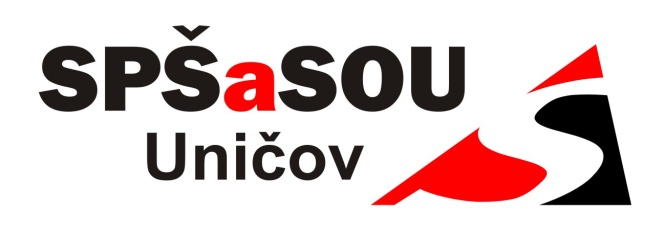 ŠKOLNÍ VZDĚLÁVACÍ PROGRAMNázev ŠVP:PRŮMYSLOVÁ EKOLOGIEZaměření:Obnovitelné zdrojeStupeň poskytovaného vzdělávání:Střední vzdělání s maturitní zkouškouDélka a forma studia:Čtyřleté denní studiumNázev školy: 	Střední průmyslová škola a Střední odborné učiliště UničovIdentifikátor školy: 	000601730Adresa: 	Školní 164, UničovPrávní forma: 	Příspěvková organizaceZřizovatel školy: 	Olomoucký kraj, Jeremenkova 40/a, 779 11 OlomoucKód a název rámcového vzdělávacího programu: 	16-02-M/01 Průmyslová ekologie Název školního vzdělávacího programu: 		Průmyslová ekologieDosažený stupeň a úroveň vzdělání: 	střední vzdělání s maturitní zkouškou, EQF 4Ukončení studia, certifikace: 	maturitní zkouška, vysvědčení o maturitní zkoušceDélka vzdělávacího programu: 	4 rokyForma vzdělávání: 	denní studium Vyučovací jazyk: 	českýŘeditel školy: 	Ing. Pavel Nováček, Ph.D.	tel. 585 087 536, e-mail: novacek@unicprum.czKontakty na školu: 	http//: www.unicprum.cz  	e-mail: unicprum@unicprum.czČíslo jednací:	SPŠU 1148/2022Platnost školního vzdělávacího programu od 1. září 2022, počínaje 1. ročníkem.Obsah:1.	Úvodní identifikační údaje	52.	Profil absolventa	62.1.	Průmyslová ekologie	62.2.	Popis uplatnění absolventa	62.3.	Výčet kompetencí absolventa	62.3.1	Klíčové kompetence	62.1.2	Odborné kompetence	72.4.	Způsob ukončení vzdělávání a potvrzení dosaženého vzdělání, stupeň dosaženého vzdělání	83.	Charakteristika školního vzdělávacího programu	93.1.	Popis celkového pojetí vzdělávání	93.2.	Organizace výuky	113.3.	Způsob hodnocení žáků	123.4.	Podmínky pro přijetí ke vzdělávání	123.5.	Způsob ukončení vzdělávání	123.6.	Profilová část maturitní zkoušky	134.	Učební plán	144.1.	Základní identifikační údaje	144.2.	Učební plán	144.3.	Poznámky k učebnímu plánu	154.4.	Přehled využití týdnů ve školním roce	155.	Přehled rozpracování obsahu vzdělávání v RVP do ŠVP	165.1.	Tabulka souladu RVP a ŠVP	166.	Učební osnovy	18Český jazyk a literatura	18Anglický jazyk	25Německý jazyk	34Dějepis	42Občanská nauka	46Matematika	51Fyzika	57Chemie a ekologie	61Informační a komunikační technologie	64Tělesná výchova	68Geologie	72Technická dokumentace	75Stavba a provoz strojů	79Ekonomika	83Nauka o materiálu	86Technologie výroby	90Elektrotechnika a automatizace	97Životní prostředí	100Monitorování životního prostředí	103Biologie	106Obnovitelné zdroje energie	109Technická chemie	115Programy CAD	118Právo	121Praxe		124Matematický seminář	129Fyzikální seminář	131Seminář z informačních a komunikačních technologií	134Konverzace v anglickém jazyce	138Konverzace v německém jazyce	1437.	Základní podmínky pro uskutečňování vzdělávacího programu	1467.1.	Základní materiální podmínky	1467.2.	Personální podmínky	1467.2.1. Podmínky odborné způsobilosti	1467.3.	Organizační podmínky	1467.4.	Podmínky bezpečnosti práce a ochrany zdraví při vzdělávacích činnostech	1478.	Spolupráce se sociálními partnery při realizaci ŠVP	1499.	Vzdělávání žáků se speciálními vzdělávacími potřebami a žáků  mimořádně nadaných	150PŘÍLOHY:1.	Školní vzdělávací program domova mládeže2.	Příloha č. 9.4 Příručky kvality – Hodnocení a klasifikace žákůÚvodní identifikační údajeNázev a adresa školy:	Střední průmyslová škola a Střední odborné učiliště Uničov, 	Školní 164, 783 91 UničovZřizovatel:	Olomoucký kraj, Jeremenkova č. 40a, 779 11 OlomoucNázev školního vzdělávacího programu: 	Průmyslová ekologieKód a název oboru vzdělání: 	16-02-M/01 Průmyslová ekologie Stupeň poskytovaného vzdělání: 	Střední vzdělání s maturitní zkouškou Úroveň vzdělání: 	EQF 4Délka a forma vzdělávání: 		4 roky, denní studium Platnost ŠVP:	od 1. 9. 2022 počínaje prvním ročníkemProfil absolventaPrůmyslová ekologieStupeň poskytovaného vzdělání: 	Střední vzdělání s maturitní zkouškou Délka a forma vzdělávání: 	4 roky, denní studium Platnost:	od 1. 9. 2022 počínaje prvním ročníkemPopis uplatnění absolventaAbsolvent se uplatní v povolání ekologa, a to v různých typových pozicích. Ekolog se zaměřením obnovitelné zdroje najde uplatnění jako ekolog v průmyslových podnicích nebo podnikatelském sektoru, jako pracovník ve spalovnách a bioplynových stanicích, jako pracovník v ČOV a ve společnostech zabývajících se vodním hospodářstvím. Absolventi nacházejí uplatnění v zařízeních zabývajících se čistotou ovzduší, v podnicích zabývajících se odpady, jejich tříděním a dalším zpracováním, v podnicích zabývajících se energií, a to hlavně alternativními zdroji energie. Uplatnění rovněž nacházejí jako ekologové v lesnických a zemědělských podnicích. Možností je i uplatnění v orgánech státní správy a samosprávy jako pracovník na odboru životního prostředí pověřeného úřadu nebo na pozici pracovníka České inspekce životního prostředí a kontrolních orgánů životního prostředí. Absolvent studijního oboru je připraven k terciálnímu studiu na vysokých školách, především zemědělského a technického směru se zaměřením na obnovitelné zdroje. Studium mu poskytne přehled o problematice ekologie ve vztahu k zemědělství a průmyslu i konkrétní představu o náročnosti terciálního studia i jeho obsahu. Je vzděláván tak, že získá návyky a dovednosti potřebné nejen pro terciální, ale i celoživotní vzdělávání.Výčet kompetencí absolventa2.3.1	Klíčové kompetenceAbsolvent:řídí se profesní etikou;je loajálním zaměstnancem;je odpovědným a samostatným podnikatelem;řeší samostatně, pohotově a zodpovědně úkoly na svěřeném pracovišti a pracuje podle stanovených technologických postupů;pracuje v týmu, upevňuje interpersonální vztahy, adekvátně jedná s lidmi, navrhuje a uplatňuje při řešení problémů různé metody myšlení a přijímá různá řešení problémů;sleduje vývojové trendy oboru v rámci systému celoživotního vzdělávání;orientuje se v základních principech komunální politiky;ctí tradice a hodnoty svého národa, chápe jeho minulost i současnost v evropském a světovém kontextu;ctí život jako nejvyšší hodnotu, uvědomuje si odpovědnost za vlastní život a řeší své osobní a sociální problémy;stanovuje si cíle a priority podle svých osobních schopností, zájmové a pracovní orientace a životních podmínek;dodržuje důležité společenské normy, pohotově a kultivovaně se vyjadřuje v mateřském i cizím jazyce;učí se významu životního prostředí pro člověka a jedná v duchu udržitelného rozvoje;myslí kriticky, tj. dokáže zkoumat věrohodnost informací, nenechává se sebou manipulovat;reálně posuzuje své fyzické a duševní možnosti, odhaduje výsledky svého jednání a chování v různých situacích;řeší problémy a posuzuje výsledky řešení;posiluje a rozvíjí důslednost a odpovědnost;jasně a srozumitelně se vyjadřuje, prezentuje své názory;tvoří si vlastní úsudek a diskutuje o něm s jinými lidmi;dodržuje jazykové a stylistické normy i odbornou terminologii;písemně zaznamenává podstatné myšlenky a údaje z textů a projevů jiných lidí (přednášek, diskusí, porad aj.);vyjadřuje se a vystupuje v souladu se zásadami kultury projevu a chování;komunikuje ústní i písemnou formou v jednom cizím jazyce, a to v osobním i pracovním životě;využívá cizí jazyk v odborné i osobní komunikaci na úrovni středního odborného vzdělávání;komunikuje srozumitelně, souvisle a jazykově správně, aktivně se zúčastňuje diskusí;vyjadřuje se přiměřeně účelu jednání a komunikační situaci v projevech mluvených i psaných a vhodně se prezentuje;formuluje své myšlenky srozumitelně a souvisle, v písemné podobě přehledně a jazykově správně;aktivně se účastní diskusí, formuluje a obhajuje své názory a postoje, respektuje názory druhých;využívá znalosti a dovednosti získané ve všeobecných a přírodovědných předmětech;pomocí výpočetní techniky získává informace na  internetu, vyhodnocuje je a následně zpracovává;pracuje s databázovým a prezentačním programem;volí správné matematické postupy a výpočty na kalkulačce;zpracovává jednoduché texty na běžná i odborná témata a různé pracovní materiály;získává zkušenosti s prostorovým modelováním, chápe vztahy mezi modelem a jeho průměty;rozvíjí prostorovou představivost; volí správný postup řešení a hodnotí správnost výsledku vzhledem k podmínkám zadané úlohy;posiluje logické myšlení, získává přesnost a zručnost grafického projevu.Odborné kompetenceAbsolvent:ovládá odbornou terminologii a orientuje se v oborové legislativě;v oboru zajišťuje a posuzuje přípravu a realizaci investičních akcí a technologií s ohledem na životní prostředí;správně volí používané materiály a výrobní technologie s ohledem na využívání obnovitelných zdrojů;rozpozná zdroje znečištění;upřednostňuje prevenci vzniku průmyslových havárií; analyzuje a vyhodnocuje vzorky vody, půdy a vzduchu;dokumentuje stav vybrané části krajiny z hlediska ekologie;aplikuje principy hodnocení stavu jednotlivých složek životního prostředí;pracuje s technickou dokumentací;popisuje principy funkce vybraných strojů a zařízení a jejich rizika pro životní prostředí;vysvětluje základní technologické postupy v průmyslových odvětvích;využívá v praxi principy technologií, které minimalizují vlivy různých výrob na životní prostředí;aplikuje v praxi poznatky o alternativních zdrojích energie; prosazuje technologie šetrné k životnímu prostředí;dodržuje limity, normy pro znečišťující látky, uplatňuje sankce za poškozování životního prostředí, orientuje se v oborové legislativě včetně správního řádu;chápe ekologickou problematiku v souvislostech a nutnost kontrolovat limity pro znečišťující látky včetně uplatňování sankcí za znečišťování a poškozování životního prostředí;usiluje o nejvyšší kvalitu své práce;jedná hospodárně a v souladu se strategií trvale udržitelného rozvoje; má přehled o možnostech uplatnění na trhu práce v daném oboru a povolání.Způsob ukončení vzdělávání a potvrzení dosaženého vzdělání, stupeň dosaženého vzděláníVzdělávání je ukončeno maturitní zkouškou. Dokladem o dosažení středního vzdělání je vysvědčení o maturitní zkoušce. Absolvent složením maturitní zkoušky získá střední vzdělání s maturitní zkouškou. Obsah a organizace maturitní zkoušky se řídí školským zákonem a příslušným prováděcím předpisem.Charakteristika školního vzdělávacího programuPopis celkového pojetí vzděláváníStudijní obor Průmyslová ekologie připravuje žáky pro činnost ekologa v různých pozicích (viz popis uplatnění absolventa), včetně možnosti podnikání podle podmínek stanovených živnostenským zákonem. Spojení všeobecného a odborného vzdělání na úrovni úplného středního vzdělání dává základní předpoklady k provádění uvedených činností. Další možnosti intelektuálního rozvoje osobnosti žáka nabízí škola dle svých možností v rámci volitelných vyučovacích předmětů.Při studiu se uplatňují těsné souvislosti mezi technickou, ekonomickou stránkou a ochranou životního prostředí, a to nejen u technických činností, ale i při likvidaci odpadů, ochraně vod, ovzduší a krajiny. Žák je veden k zohledňování ochrany životního prostředí ve vztahu k vlivům průmyslové činnosti, k dodržování technických zásad a pravidel dle platných norem, je motivován k celoživotnímu vzdělávání pro růst vlastní osobnosti.Koncepce oboru průmyslová ekologie se zaměřením na obnovitelné zdroje energie vychází ze změny orientace průmyslu na využívání obnovitelných zdrojů energie, na ochranu životního prostředí, likvidaci a recyklaci odpadů. Rovněž se obor orientuje na rozdělení odpadů a nakládání s nimi, na jejich energetické využití při současném monitorování vod, ovzduší a půdy. Žák je vzděláván v právní problematice související s ochranou životního prostředí a s odpadovým hospodářstvím.Obsah vzdělávání studijního oboru Průmyslová ekologie je stanoven tak, aby odpovídal výstupní úrovni vzdělání v souladu s charakteristikou studijního oboru. Struktura obsahu vzdělávání je vyjádřena učebním plánem studijního oboru.Poznatky, které tvoří obsah všeobecně vzdělávací složky, poskytují žákům vyučovací předměty společenskovědní, matematicko-přírodovědné, informační a komunikační technologie a vzdělávání pro zdraví.Učivo jazykových předmětů poskytuje poznatky o systému jazyka a jeho prostředcích. V mateřském jazyce tím vytváří rozvoj kultivovaného, logicky, stylisticky a gramaticky správného projevu adekvátního své funkci a komunikativní situaci. Učivo literární seznamuje žáky se společenskou a uměleckou funkcí literatury a jejími hlavními vývojovými etapami a rysy. Rozvíjí vztah žáků k estetickým hodnotám, k upevňování morálních a charakterových vlastností.Učivo anglického nebo německého jazyka poskytuje poznatky o vybraných jazykových prostředcích a jevech i poznatky nejazykové, přibližující danou zemi a její obyvatelstvo. Vytváří řečové dovednosti nezbytné pro aktivní samostatné jednání ve vzniklé cizojazyčné komunikativní situaci a vytváří elementární dovednosti odborně komunikativní. Pro výuku cizích jazyků (ANJ, NEJ) má škola k dispozici odborné učebny, které jsou vybaveny televizory s videorekordéry, magnetofony a zpětnými projektory, takže kromě běžných způsobů výuky se využívají i multimediální výukové programy.Učivo společenskovědních předmětů přispívá k humanitnímu vzdělávání žáků, jejich hodnotové orientaci, vytváření názorů na svět a život v duchu demokracie, tolerance, humanity. Vede k chápání vzájemných vztahů mezi jedincem a společností, mezi řídícím pracovníkem a pracovním kolektivem. Podílí se na vytváření osobnosti mladého člověka a připravuje ho na problematiku pracovního procesu, druhu práce, uplatnění jedince ve společnosti.Učivo matematiky a přírodovědných předmětů poskytuje žákům soubor matematických a přírodovědných vědomostí a dovedností na středoškolské úrovni a současně rozvíjí schopnost žáků získané poznatky rozšiřovat a aplikovat v rámci odborné složky vzdělávání. Podílí se na prohlubování vztahu žáka k tvorbě a ochraně životního prostředí.Vzdělávání pro zdraví rozvíjí motoriku žáků, všeobecné pohybové schopnosti a specifické pohybové dovednosti. Přispívá k upevňování volních vlastností – vytrvalosti, uvědomělé kázně a sebekázně, překonávání překážek. Výuka je také zaměřena na vytváření zdravého životního stylu a zodpovědnosti za vlastní zdraví. V odpoledních hodinách žáci mohou navštěvovat různé sportovní kroužky, v tělocvičně a na hřišti školy rozvíjet pohybové aktivity. Jejich obsah tvoří sporty, které jsou vhodné pro daný věk a pro které má škola vytvořeny odpovídající podmínky.V předmětech zaměřených na výuku výpočetní techniky (IKT) jsou žáci rozděleni do skupin na poloviny. Vlastní výuka probíhá v odborných učebnách, kde má každý žák svůj počítač, který je možno připojit na síť a má  přístup na internet. Výuku učiteli usnadňuje propojení učitelského počítače s dataprojektorem, který mu umožňuje všechny postupy předvádět na projekčním plátně.Odbornou složku učiva životního prostředí tvoří především vyučovací předměty – Biologie, Technická chemie, Monitorování životního prostředí a Životní prostředí.Odborné učivo obnovitelných zdrojů tvoří vyučovací předměty – Technická dokumentace, Nauka o materiálu, Stavba a provoz strojů, Technologie výroby a Obnovitelné zdroje.Manuální dovednosti a znalosti získají žáci v předmětu Praxe, která slouží k pochopení učiva odborných předmětů, při monitorování životního prostřední a využívání obnovitelných zdrojů. Vhodným doplňkem výuky všech předmětů jsou exkurze. Ty jsou plánovány vždy na celý školní rok dopředu tak, aby svou náplní vhodně doplňovaly probíranou látku v odborných i všeobecně vzdělávacích předmětech. Využívá se přitom kontaktů, které si škola vybudovala s podniky a dalšími institucemi v regionu i v celé republice. Cíle školního vzdělávacího programu jsou společné a vyjadřují společenské požadavky na celkový vzdělanostní a osobnostní rozvoj žáků. Jsou formulovány z pozice školy a jejich pedagogických pracovníků. Vzdělávání směřuje ke zvýšení kvality a účinnosti odborného vzdělávání. Cílem je rozvoj základních myšlenkových operací žáků, jejich paměti a schopnosti koncentrace, osvojení si poznatků, pracovních postupů a nástrojů potřebných pro kvalifikovaný výkon povolání a pro uplatnění se na trhu práce. Dále směřuje k vyšší adaptabilitě žáků na nové podmínky, k jejich schopnosti tvořivě do těchto podmínek zasahovat a k zodpovědnému, cílevědomému, soustředěnému, vytrvalému a pečlivému přístupu žáků k týmové i samostatné práci. Žáky vedeme k porozumění vlastní rozvíjející se osobnosti a jejímu utváření v souladu s obecně přijímanými morálními hodnotami. V příznivém klimatu školy, která je řízena demokratickými principy s vnitřní hierarchií a určenými kompetencemi, se žák učí žít s ostatními, umět s nimi spolupracovat, být schopen podílet se na životě společnosti a nalézt v ní své místo. Neopomenutelným cílem vzdělávání na naší škole je směrovat žáky k tomu, aby respektovali život a jeho trvání jako nejvyšší hodnotu, k vytváření úcty k živé i neživé přírodě, k ochraně a zlepšování přírodního a ostatního životního prostředí a k chápání globálních problémů světa. Vedeme žáky k slušnému a odpovědnému chování, k tomu aby se ve vztahu k jiným lidem oprostili od předsudků, xenofobie, intolerance, rasismu, agresivního nacionalismu, etnické, náboženské a jiné nesnášenlivosti.Charakteristika vzdělávacích strategií:K základním cílům výuky patří naučit žáky technikám samostatného myšlení a práce, sociální komunikace. Ve většině předmětů (včetně odborných) se klade důraz na rozvoj komunikativních i sociálních kompetencí, k čemuž se využívá úloh, kde se uplatní diskuse, dialog a týmová práce.Realizace průřezových témat v jednotlivých předmětech vyplývá z jejich obsahu: Průřezové téma „Občan v demokratické společnosti“ je zahrnuto zejména v předmětech: OBN, TEV, DEJ, EKO, CJL. Průřezové téma „Člověk a životní prostředí“ je zahrnuto zejména v předmětech CHK, TCH, FYZ, ZIP, BIO, OZE, MZP, PRV, PRA a TGV.Průřezové téma „Člověk a svět práce“ je zahrnuto zejména v předmětech EKO, OBN, PRA.Průřezové téma „Informační a komunikační technologie“ je zahrnuto zejména v předmětech IKT, ELA a CAD.Aplikace průřezových témat se však vyskytují i v ostatních předmětech.Metody a postupy výuky odpovídají potřebám a zkušenostem jednotlivých vyučujících. Používání jednotlivých výukových metod je konkretizováno na úrovni jednotlivých předmětů. Upřednostňovány jsou metody, které vedou k rozvoji jak odborných, tak občanských a klíčových kompetencí. V pojetí výuky je proto patrná orientace k metodám:autodidaktickým, tj. učit žáky technikám samostatného učení a práce, jde zejména o náročnější samostatné práce žáků, učení v životních situacích, problémové učení, týmovou práci a kooperaci;dialogickým slovním, tj. sociálně komunikativním aspektům učení, jde zejména o diskuse, panelové diskuse, metody týmového řešení problému, jako např. brainstorming a brainwriting;činnostně zaměřeného vyučování, tj. praktické práce žáků především aplikačního a heuristického typu (poznávání na základě vlastního pozorování a objevování); s důrazem na motivační činitele, tj. zařazení her, soutěží, simulačních a situačních metod, např. simulace a řešení konfliktů, sociodrama, zařazení veřejné prezentace žáků, uplatňování projektové výuky, tzv. otevřeného vyučování, realizace aktivit nadpředmětového charakteru apod.Metodické přístupy jsou z hlediska efektivity a měnících se vzdělávacích podmínek na základě zkušeností vyučujících vyhodnocovány a následně modifikovány.Organizace výukyVzdělávání je organizováno jako čtyřleté denní.Dělení kmenových tříd na skupiny žáků se uplatňuje při výuce cizích jazyků, tělesné výchovy, informačních a komunikačních technologií, praxe a dále pak v dílčích hodinových dotacích v předmětech monitorování životního prostředí a fyziky. Ve skupinách probíhá také výuka povinně volitelných seminářů. Žákům je umožněna výuka dalšího cizího jazyka formou volitelného nepovinného předmětu.Osvojování požadovaných praktických dovedností a činností se realizuje formami:cvičení;učební praxe;odborné praxe. Učební praxe jako forma vyučování se uplatňuje v předmětech:praxe v  2. ročníku v celkové týdenní dotaci 5 hodin za studium (formou běžné týdenní hodinové dotace nebo v denních blocích dle potřeby); monitorování životního prostředí v celkové týdenní dotaci 6 hod. za studium (formou běžné týdenní hodinové dotace nebo v denních blocích dle potřeby);částečně pak v předmětech geologie, biologie, technická chemie, stavba a provoz strojů, obnovitelné zdroje, technologie výroby a povinně volitelných seminářích.Učební praxe předmětu je zajišťována v laboratořích školy, součástí jsou také výukové programy a exkurze konané mimo areál školyOdborná praxe je realizována ve 2. a 3. ročníku formou 14 denní spojité praxe, kterou žáci absolvují ve firmách, které se zabývají monitoringem životního prostředí (voda, vzduch), likvidací odpadů, ve firmách zabývajících se částečně problematikou životního prostředí. Žák může konat praxi také na úřadech pověřených ochranou životního prostředí. Žák je veden a dozorován pedagogickými pracovníky naší školy.Kurzy, odborné exkurze a výstavy:lyžařský a snowboardový výcvikový kurz v maximálním rozsahu pěti vyučovacích dnů;sportovně turistický kurz v maximálním rozsahu pěti vyučovacích dnů;dvoudenní odborná, tematicky zaměřená exkurze do Prahy; zahraniční odborné exkurze, jejichž cílem je podpořit a posílit zájem žáků o komunikaci v cizím jazyce i o odbornou stránku věci, eventuálně o pohybové a ozdravné aktivity;jednodenní odborné exkurze do laboratoří, environmentálních center, zkušeben, ČOV, spaloven, firem zabývajících se ochranou životního prostředí;návštěva výstav s odbornou i uměleckou tematikou;v rámci časové rezervy školního roku absolvují všichni žáci kurz zaměřený na ochranu člověka za mimořádných událostí, včetně první pomoci dle aktuálního pokynu MŠMT a metodické příručky MV.Přednášky, semináře, besedy:sociální partneři – zástupci odborných firem prezentují většinou nové technologie ve využívání OZE, nové postupy v likvidaci odpadů atd.; návštěva úřadu práce, konkrétně informačního a poradenského střediska pro volbu povolání;ochrana životního prostředí, trvale udržitelný rozvoj.Účast na celostátních soutěžích:Dle nabídek v oblasti všeobecně vzdělávacích předmětů a environmentální problematiky a na regionálních i celostátních ve všeobecných dovednostech.Vedení školy podporuje pořádání sportovních turnajů na naší škole a umožňuje našim žákům reprezentovat školu na veřejnosti.Způsob hodnocení žákůHodnocení žáků je prováděno v souladu s přílohou Školního řádu, který je přílohou tohoto školního vzdělávacího programu, který sjednocuje požadavky z teoretického a praktického vyučování. Hodnocení je individuálně pojato vzhledem k zapojení vyučujícího a využití metod výuky a hodnocení v procesu ověřování výsledků vzdělávání. Hodnocení probíhá zejména v rovině motivační, informativní a výchovné. Předmětem hodnocení je zvládnutí základních kompetencí. Jsou užívány různé formy hodnocení: ústní, písemné, testy, sebehodnocení. Většinou se hodnotí známkou, dále slovním hodnocením, bodovým hodnocením.U žáka se speciálními vzdělávacími potřebami klade učitel důraz na ten druh projevu žáka (písemný nebo ústní), ve kterém má předpoklady podat lepší výkon.Žák je hodnocen za příslušné období školního roku. Za první pololetí se vydává žákovi výpis z vysvědčení. Vysvědčení se vydává na konci školního roku.Podmínky pro přijetí ke vzděláváníPřijímání ke vzdělávání se řídí zákonem č. 561/2004 Sb. ve znění pozdějších předpisů. Splnění podmínek zdravotní způsobilosti uchazečů o studium se řídí prováděcím předpisem pro daný studijní obor.Způsob ukončení vzděláváníKonání maturitní  zkoušky se řídí školským zákonem a příslušným prováděcím právním předpisem. Dokladem o získání středního vzdělání s maturitní zkouškou je vysvědčení o maturitní zkoušce.Profilová část maturitní zkouškyProfilová část maturitní zkoušky se skládá ze zkoušky z českého jazyka a literatury konané formou písemné práce a formou ústní zkoušky a ze zkoušky z cizího jazyka konané formou písemné práce a formou ústní zkoušky, pokud si žák z povinných zkoušek společné části maturitní zkoušky zvolil cizí jazyk, a z dalších dvou nebo tří povinných zkoušek. Ředitel školy určí nabídku povinných zkoušek tak, aby nejméně dvě z povinných zkoušek žák konal ze vzdělávací oblasti odborného vzdělávání.Jedna z povinných zkoušek bude konána formou praktické zkoušky, případně také formou maturitní práce a její obhajoby před zkušební maturitní komisí.Učební plánZákladní identifikační údajeNázev a adresa školy:	Střední průmyslová škola a Střední odborné učiliště Uničov	Školní 164, 783 91 UničovZřizovatel:	Olomoucký kraj, Jeremenkova č. 40a, 779 11 OlomoucNázev školního vzdělávacího programu:	Obnovitelné zdrojeKód a název studijního oboru:		16-02-M/01 Průmyslová ekologieStupeň poskytovaného vzdělání:	Střední vzdělání s maturitní zkouškou Délka a forma vzdělávání: 	4 roky, denní studium Platnost:	od 1. 9. 2022 počínaje prvním ročníkemUčební plánDenní studium absolventů základní školy__________________________________________________________________________Počet týdenních vyučovacích hodin				1.	2.	3.	4.CELKEM___________________________________________________________________________________________1. Všeobecně vzdělávací předměty	Český jazyk a literatura			CJL	3	3	3	3	12	Cizí jazyk				      ANJ/NEJ	3	3	3	3	12	Dějepis					DEJ	2	0	0	0	  2	Občanská nauka				OBN	0	1	1	1	  3	Matematika					MAT	4	4	2	3	13	Fyzika						FYZ	2	2	0	0	  4	Chemie a ekologie				CHK	2	0	0	0	  2	Informační a komunikační technologie 	IKT	2	2	2	0	  6	Tělesná výchova				TEV	2	2	2	2	  82. Odborné předměty	Geologie					GEL	0	0	1	0	  1	Technická dokumentace			TED	2	0	0	0	  2  Stavba a provoz strojů			SPS	0	2	2	2	  6	Ekonomika					EKO	0	0	1	2	  3	Nauka o materiálech				NAM	2	0	0	0	  2	Technologie výroby				TGV	2	2	1	1	  6	Elektrotechnika a automatizace		ELA	0	2	2	2	  6	Životní prostředí				ZIP	2	3	3	0	  8	Monitorování životního prostředí		MZP	0	0	2	4	  6	Biologie					BIO	2	2	0	0	  4	Obnovitelné zdroje				OZE	0	0	3	4	  7	Technická chemie				TCH	0	2	2	0	  4	Programy CAD				CAD	0	1	2	2	  5	Právo						PRV	0	0	0	1	  1	Praxe 						PRA	2	3	0	0	  53. Volitelné předměty	Matematický seminář				MAS	0	0	0	2	  2	Fyzikální seminář				FYS	0	0	0	2	  2	Seminář z IKT					SIT	0	0	0	2	  2	Konverzace v cizím jazyce		    ANK/NEK	0	0	0	2	  2CELKEM:						           32	34	32	32	130Poznámky k učebnímu plánuVýuka cizího jazyka, pokud možno, žák pokračuje v cizím jazyce z předcházejícího vzdělávání. Žákům je umožněna výuka dalšího cizího jazyka formou volitelného nepovinného předmětu. Výuka cizích jazyků probíhá ve skupinách.Struktura volitelných seminářů je v kompetenci školy, mohou být jednoleté i dvouleté. Učební osnovy schvaluje ředitel školy. Semináře jsou nabízeny tak, aby žáci měli možnost prohloubit své poznatky.Do výuky je v každém ročníku zařazena problematika ochrany člověka za mimořádných událostí včetně první pomoci.Přehled využití týdnů ve školním rocePřehled rozpracování obsahu vzdělávání v RVP do ŠVPTabulka souladu RVP a ŠVPNázev a adresa školy:	Střední průmyslová škola a Střední odborné učiliště Uničov	Školní 164, 783 91 UničovZřizovatel:						Olomoucký kraj, Jeremenkova č. 40a, 779 11 OlomoucNázev školního vzdělávacího programu:	Obnovitelné zdrojeKód a název studijního oboru:		16-02-M/01 Průmyslová ekologieStupeň poskytovaného vzdělání:	Střední vzdělání s maturitní zkouškou Délka a forma vzdělávání: 				4 roky, denní studium Platnost:						od 1. 9. 2022 počínaje prvním ročníkemUčební osnovyČeský jazyk a literaturaNázev školy:	Střední průmyslová škola a Střední odborné učiliště UničovNázev ŠVP:	Průmyslová ekologieNázev vyučovacího předmětu: 	Český jazyk a literaturaCelková hodinová dotace:	12/384Platnost:	od 1. 9. 2022 počínaje prvním ročníkemPojetí vyučovacího předmětu:Český jazyk a literatura je součást všeobecného vzdělávání. Základním cílem předmětu je vychovat žáky ke srozumitelnému, kultivovanému jazykovému projevu a podílet se na rozvoji duchovního života. Vzdělávání směřuje k tomu, aby žák chápal jazyk jako systém a zvládl jej jako nezbytný předpoklad pro studium cizích jazyků a pro společenské a pracovní uplatnění. Žák má hodnotit informace a vhodně volit způsob i prostředky při jejich interpretaci, při obhajobě názorů, při komunikaci. Předmět trénuje paměť, schopnost koncentrace, dovednost aplikovat teoretické poznatky do praxe. Obsahové, časové a organizační vymezení:Předmět tvoří tři oblasti, které se doplňují. Jazyková složka společně se slohovou rozvíjejí komunikační schopnosti a dovednosti žáků. Učí se užívat jazyk jako prostředek myšlení a dorozumívání. Vede k porozumění a zhodnocení textu. Nalezne v textu požadované informace. Rozliší podstatné od nepodstatného. K tomu přispívá i literární složka. Prohlubuje jazykové znalosti, kultivuje jazykový projev, pomáhá utvářet kladný vztah k materiálním i duchovním hodnotám a jejich ochraně. Během studia se prohlubuje u žáků estetická složka vzdělávání. Žáci aktivně poznávají různé druhy a vývoj našeho i světového umění a chápou umělecké dílo jako specifickou výpověď o skutečnosti. Žáci na základě četby vyjádří vlastní prožitky z recepce uměleckých děl, debatují o nich, uplatňují znalosti z literární teorie při interpretaci textů, rozeznají text umělecký od neuměleckého, klasifikují díla podle základních druhů a žánrů. Sledují nabídku akcí kulturních institucí v České republice i v regionu.  Mezipředmětové vztahy:dějepis, občanská nauka, estetika.Metody výuky:Výuka se zaměřuje na přednášku, výklad, práci s textem, s obrazem a zvukovým materiálem, na rozbory nedostatků ve vyjadřování žáků i veřejnosti, vysvětlení, diskusi. Žáci hledají souvislosti, vzájemné vztahy. Výuka je doprovázena návštěvami divadelních a filmových představení, kulturními exkurzemi. Doporučené metody prověřování a hodnocení žákovských výkonů:Hodnocení je prováděno v souladu s přílohou č. 9.4 Příručky kvality – Hodnocení a klasifikace žáků. Hodnotí se ústní i písemný projev. Prověřování probíhá formou slohových prací, diktátů, referátů, jazykových a literárních testů. Je zohledňován vstřícný přístup žáků a samostatné plnění zadaných úkolů. Hodnotí se věcná a jazyková správnost vyjadřování, rozsah, prezentace tvrzení, strategie argumentace, volba jazykových prostředků a srozumitelnost.Rozvoj klíčových kompetencí:Absolvent: - uplatňuje český jazyk v rovině recepce, reprodukce a interpretace; - jasně, srozumitelně, souvisle vyjadřuje, obhajuje svoje názory přiměřeně účelu jednání a   komunikační situaci; diskutuje o nich s jinými lidmi; - respektuje názory druhých; - uplatní různé způsoby prací s textem; získává a kriticky hodnotí informace z různých zdrojů   a předává je vhodným způsobem s ohledem na jejich uživatele;- dodržuje jazykové a stylistické normy; porozumí zadání úkolu, navrhne řešení problému,   zdůvodní je.Vyučovacím předmětem se prolínají průřezová témata:Občan v demokratické společnostiŽáci jsou vedeni k tomu, aby si byli vědomi odpovědnosti, měli schopnost úsudku.Člověk a životní prostředíŽáci jsou vedeni k tomu, aby si uvědomili zodpovědnost za lidské životy, význam vzdělání, aby se aktivně zapojili do pracovního života. Člověk a svět práceŽáci by měli poznávat svět, vyhledávat a posuzovat informace o profesních příležitostech, vytvořit si základní představu o nich, písemně i ústně se prezentovat u zaměstnavatele. Informační a komunikační technologieŽáci jsou vedeni k tomu, aby používali počítače nejen pro uplatnění v praxi, ale i pro potřeby dalšího vzdělávání. Rozpis učiva – jazyk:Rozpis učiva – literatura:Anglický jazykNázev školy:	Střední průmyslová škola a Střední odborné učiliště UničovNázev ŠVP:	Průmyslová ekologieNázev vyučovacího předmětu:	Anglický jazyk	Celková hodinová dotace:	12/384Platnost:	od 1. 9. 2022 počínaje prvním ročníkemPojetí vyučovacího předmětu:Cílem tohoto vyučovacího předmětu je naučit žáka komunikaci v cizím jazyce v různých situacích každodenního osobního, veřejného i pracovního života, v projevech mluvených i psaných, na všeobecná i odborná témata; pracovat efektivně s cizojazyčným textem včetně odborného; získávat informace o světě, zvláště o zemích studovaného jazyka, a využít získaných poznatků ke komunikaci; chápat a respektovat tradice, zvyky a odlišné sociální a kulturní hodnoty jiných národů a jazykových oblastí a respektovat představitele jiných kultur v souladu se zásadami demokracie; vypracovávat písemnosti při sjednávání a realizaci obchodního jednání uvnitř EU i mimo EU.Obsahové, časové a organizační vymezení:Těžiště výuky je rozvíjení jazykových prostředků a řečových dovedností na příslušné jazykové úrovni, tj. úroveň pokročilí (neboť se předpokládá, že žák pokračuje v cizím jazyce, který se již učil na základní škole) s přihlédnutím k systematickému rozvíjení a prohlubování všeobecných kompetencí žáka. Tyto kompetence zasahují do oblasti reálií studovaného jazyka, především faktické znalosti o geografických, demografických, ekonomických a politických faktorech. Žáci si prohlubují studijní dovednosti a využívají získaných pracovních návyků k efektnímu a samostatnému jazykovému studiu pro povolání a další vzdělávání, ať již ve vysokoškolském studiu nebo kontinuálně v daném oboru.Učivo je zaměřeno tak, aby gramatické, lexikální a fonologické dovednosti žáka dosahovaly úrovně B1 SERRJ, včetně jeho schopnosti komunikovat v rámci obecně známých témat.Součástí výuky je i pravidelné používání doplňkových jazykových pomůcek (písničky, kvizy, křížovky, časopisy Bridge, CD-ROMy, Internet apod.).Pomůcky: CD přehrávač, video, interaktivní tabule.Mezipředmětové vztahy:Vyučovací předmět je úzce spjat s následujícími předměty: český jazyk, informační a komunikační technologie, ekonomika, dějepis.Metody výuky:Základní metody osvojování nového učiva jsou: metody slovního projevu – výklad, popis, vysvětlení, rozhovor, aktivní skupinová diskuse; metody práce s odborným textem – vyhledávání informací, překlad, studium odborné literatury, práce s internetem; metody nácviku dovedností – poslech rodilého mluvčího, práce s obrazem, práce s mapou, didaktická hra, práce s videem; fixační metody – ústní opakování učiva, procvičování, praktické upevňování dovedností.Doporučené metody prověřování a hodnocení žákovských výkonů:Hodnocení je prováděno v souladu s přílohou č. 9.4 Příručky kvality – Hodnocení a klasifikace žáků. Žáci jsou hodnoceni průběžně po kratších celcích, a to ústně i písemně. Důraz je kladen na hloubku porozumění učivu, schopnost aplikovat poznatky v praxi, samostatně pracovat a tvořit. Do hodnocení ústního projevu se zahrnuje plynulost promluvy, rozsah slovní zásoby, fonologická správnost, gramatická správnost, logická uspořádanost promluvy. Průběžně budou zařazovány testy i činnosti umožňující sebehodnocení. Hodnotící testy mají vždy návaznost na předchozí poznatky a obsahují několik částí, např.: gramatická a lexikální cvičení, práci s textem, poslech tak, aby byli žáci připravováni na státní maturity. Žáci tak budou motivováni ke zlepšování svých znalostí a dovedností. Současně bude u všech žáků brán zřetel na přístup k předmětu, aktivitě při vyučování a ochotě pracovat na svém vzdělávání, včetně domácí přípravy. Mezi klasické diagnostické metody patří: ústní zkoušení, písemné zkoušení dílčí, písemné zkoušení souhrnné, didaktický test, slohová práce a poslechový test.Rozvoj klíčových kompetencí:Absolvent:dodržuje důležité společenské normy, pohotově a kultivovaně se vyjadřuje v mateřském i cizím jazyce; jasně a srozumitelně se vyjadřuje, prezentuje své názory; tvoří si vlastní úsudek a diskutuje o něm s jinými lidmi; dodržuje jazykové a stylistické normy i odbornou terminologii; písemně zaznamenává podstatné myšlenky a údaje z textů a projevů jiných lidí (přednášek, diskusí, porad aj.); vyjadřuje se a vystupuje v souladu se zásadami kultury projevu a chování; komunikuje ústní i písemnou formou v jednom cizím jazyku, a to v osobním i pracovním životě;komunikuje srozumitelně, souvisle a jazykově správně, vyjadřuje se přiměřeně účelu jednání a komunikační situaci v projevech mluvených i psaných a vhodně se prezentuje; formuluje své myšlenky srozumitelně a souvisle, v písemné podobě přehledně a jazykově správně; aktivně se účastní diskusí, formuluje a obhajuje své názory a postoje, respektuje názory druhých; vyhledává informace v internetu; využívá cizí jazyk v odborné i osobní komunikaci na úrovni středního odborného vzdělání; zpracovává jednoduché texty na běžná i odborná témata a různé pracovní materiály.Vyučovacím předmětem se prolínají průřezová témata:Občan v demokratické společnostiŽáci jsou vedeni k tomu, aby měli vhodnou míru sebevědomí, zodpovědnosti a schopnost morálního úsudku, dovedli jednat s lidmi, diskutovat o citlivých nebo kontroverzních otázkách, hledat kompromisní řešení.Člověk a životní prostředíŽáci jsou vedeni k tomu, aby poznávali svět a lépe mu rozuměli, efektivně pracovali s informacemi, tj. uměli je získávat a kriticky vyhodnocovat, naučili se vyhledávat a posuzovat informace o profesních příležitostech, orientovat se v nich a aby si o nich vytvářeli základní představu.Člověk a svět práceŽáci jsou vedeni k tomu, aby si uvědomovali zodpovědnost za vlastní životy, význam vzdělání pro život, byli motivováni k aktivnímu pracovnímu životu a úspěšné kariéře, písemně i verbálně se prezentovali při jednání s potencionálními zaměstnavateli, formulovali svá očekávání a své priority.Informační a komunikační technologieŽáci jsou vedeni k tomu, aby používali základní a aplikační programové vybavení počítače, a to nejen pro účely uplatnění se v praxi, ale i pro potřeby dalšího vzdělávání a pracovali s informacemi a komunikačními prostředky.Rozpis učiva:Německý jazykNázev školy:	Střední průmyslová škola a Střední odborné učiliště UničovNázev ŠVP:	16-02-M/01 Průmyslová ekologieNázev vyučovacího předmětu:	Německý jazykCelková hodinová dotace: 	12/384Platnost:	od 1. 9. 2022 počínaje prvním ročníkemPojetí vyučovacího předmětu:Významnou součástí všeobecného vzdělávání žáků je výuka cizího jazyka. Cílem výuky cizího jazyka je zvládnutí mluvených a psaných projevů a vytváření kompletní komunikativní kompetence. Rozšiřuje a prohlubuje jejich celkový kulturní rozhled a vytváří základ pro jejich další jazykové i profesní zdokonalování v situacích každodenního osobního a pracovního života. Výuka německého jazyka také prohlubuje znalosti žáků o světě a jiných kulturách, vede k respektování tradic a hodnot jiných národů. Vedle zprostředkování kognitivní výkonnosti žáka (jazykové vědomosti, gramatické, lexikální, pravopisné, fonetické atd.) je třeba klást důraz na motivaci žáka a jeho zájem o studium cizího jazyka. Vhodné je použití metod směřujících k propojení izolovaného školního prostředí s možnou exkurzí do německy mluvících zemí.Obsahové, časové a organizační vymezení:Výuka německého jazyka vede k aktivní znalosti tohoto jazyka, přispívá k aktivnější mezinárodní komunikaci, osobní potřebě žáka, usnadňuje přístup k aktuálním informacím a osobním kontaktům, k získávání informací o zemích prostřednictvím ICT.  Výuka probíhá pravidelně od 1. – 4. ročníku. Mezipředmětové vztahy:Obsah předmětu německý jazyk úzce navazuje na učivo dalších předmětů – Dějepis, Český jazyk a literatura, Občanská nauka, Zeměpis.Metody výuky:Vyučovací proces je uskutečňován na základě motivace, slovního výkladu, dialogu, využitím zvukových nahrávek a didaktických pomůcek a samostatné tvořivé činnosti.Doporučené metody prověřování a hodnocení žákovských výkonů:Hodnocení je prováděno v souladu s přílohou č 9.4 Hodnocení a klasifikace žáků Příručky kvality. Hodnocení průběžné práce a znalostí žáků se provádí každou vyučovací hodinu. Hodnotí se ústní projev žáka, schopnost reagovat v německém jazyce, testové úlohy i domácí práce. Důraz se klade na informativní a výchovné funkce hodnocení. Žáci jsou vedeni k objektivnímu kritickému sebehodnocení. Učitel rovněž motivuje a podporuje žáky k větší komunikaci na dané téma. Dvakrát ročně, v lednu a květnu, se ověřuje schopnost žáků vypořádat se s psaným projevem. Ověřuje se schopnost žáků vypořádat se s psaným projevem. Žáci  4. ročníku jsou průběžně hodnoceni také za prezentaci na příslušné téma k připravované maturitní zkoušce.Rozvoj klíčových kompetencí:Absolvent:jasně a srozumitelně se vyjadřuje, prezentuje své názory;dodržuje jazykové a stylistické normy i odbornou terminologii;komunikuje ústní i písemnou formou;formuluje své myšlenky srozumitelně a souvisle;vyhledává informace v internetu;využívá cizí jazyk v odborné i osobní komunikaci na úrovni středního odborného vzdělávání.Vyučovacím předmětem se prolínají průřezová témata:Občan v demokratické společnostiŽáci jsou vedeni k tomu, aby měli vhodnou míru sebevědomí a mohli se tak aktivně účastnit diskusí, obhajovat své názory a postoje v každodenním životě, hledali kompromisy a zároveň byli tolerantní k názorům ostatních.Člověk a životní prostředíSpočívá v pochopení zásadního významu přírody a životního prostředí pro člověka, ekologických zákonitostí.Informační a komunikační technologieSpočívá v dosažení připravenosti žáků využívat prostředky informačních a komunikačních technologií jak v každodenním životě, tak pro potřeby oboru a výkonu povolání.Člověk a svět práceŽáci jsou schopni aktivně rozhodnout o vlastní profesní kariéře, uplatnit se na trhu práce a přizpůsobit se jeho změnám.Rozpis učiva:DějepisNázev školy:	Střední průmyslová škola a Střední odborné učiliště UničovNázev ŠVP:	16-02-M/01 Průmyslová ekologieNázev vyučovacího předmětu:	DějepisCelková hodinová dotace:	2/66Platnost:	od 1. 9. 2022 počínaje prvním ročníkemPojetí vyučovacího předmětu:Dějepis patří do rodiny všeobecně vzdělávacích předmětů. V dějepise se klade důraz na vybrané vědomosti a dovednosti, které vedou ke kultivaci historického, politického, sociálního, právního a ekonomického vědomí žáků, jež v běžném životě pomáhá ocenit všelidské hodnoty jako jsou: humanita, svoboda, demokracie, tolerance mezi lidmi a národy. Obsahové, časové a organizační vymezení:Dějepis svou extenzívností se řadí mezi náročné společenskovědní obory, a proto učivo, kterému jsou v týdnu věnovány dvě hodiny během prvního ročníku, zachycuje především fundamentální linii historického vývoje. Ve výuce je kladen důraz na zlomové okamžiky ve vývoji českého státu v kontextu evropských a světových dějin, což zákonitě vede k utváření si vlastního názoru na historický vývoj a smysl dějin. Zároveň si žáci systematizují různé historické informace a jsou schopni je kriticky vyhodnotit. Jen tak mohou odolávat myšlenkové manipulaci a předcházet či potlačovat rodící se negativní jevy ve společnosti. Díky poznané minulosti studenti lépe chápou principy demokratického zřízení, eliminují netolerantní postoje, kultivují své historické vědomí a mohou se i blíže identifikovat s tradicemi a hodnotami národa a uvědomit si příslušnost k evropskému společenství. Mezipředmětové vztahy:V širším pojetí: Samotný předmět – dějepis – zahrnuje ve své podstatě všechny projevy lidské činnosti, a tím se dotýká všech oborů, ve kterých se člověk realizuje. V užším pojetí: Dějepis především kooperuje s českým jazykem a literaturou, s občanskou naukou i s informační a komunikační technologií.Metody výuky:Výuka dějepisu je koncipována tak, aby se uplatnilo co nejširší spektrum metod, které žáky podněcují a rozvíjejí jejich intelektové (např. kritické myšlení) a komunikační dovednosti. Jedná se především o skupinové diskuse, rozhovory, přednášky na zvolené téma atd. Součástí výuky jsou výstupy vyučujícího, který formou výkladu, popisu, přednášky, vysvětlení podá základní kontury historického vývoje, na které navazují referáty žáků, jež si volí a zpracovávají samostatně s využitím všech dostupných médií a jež pak prezentují celé třídě. Nezanedbatelný prostor se věnuje opakování a procvičování dané látky. Doporučené metody prověřování a hodnocení žákovských výkonů:Hodnocení je prováděno v souladu s přílohou č. 9.4 Příručky kvality – Hodnocení a klasifikace žáků. Úroveň znalostí je zjišťována pomocí klasických diagnostických metod (ústní a písemné zkoušení). U samostatně vypracovaných úkolů se hodnotí nejen osvojené vědomosti, ale také kultivovaný jazykový projev, aktivita, schopnost orientovat se v historických souvislostech, použití různorodých zdrojů informací apod.Rozvoj klíčových kompetencí:Absolvent:pracuje v týmu, upevňuje interpersonální vztahy a adekvátně jedná s lidmi;ctí tradice a hodnoty svého národa, chápe jeho minulost i současnost v evropském a světovém kontextu;ctí život jako nejvyšší hodnotu, uvědomuje si odpovědnost za vlastní život a řeší své osobní a sociální problémy;dodržuje důležité společenské normy, pohotově a kultivovaně se vyjadřuje v mateřském i cizím jazyce;myslí kriticky, tj. dokáže zkoumat věrohodnost informací, nenechává sebou manipulovat;jasně a srozumitelně se vyjadřuje, prezentuje své názory;tvoří si vlastní úsudek a diskutuje o něm s jinými lidmi;písemně zaznamenává podstatné myšlenky a údaje z textů a projevů jiných lidí (přednášek, diskusí, porad aj.);komunikuje srozumitelně, souvisle a jazykově správně, aktivně se zúčastňuje diskusí;vyjadřuje se přiměřeně účelu jednání a komunikační situaci v projevech mluvených i psaných a vhodně se prezentuje;formuluje své myšlenky srozumitelně a souvisle, v písemné podobě přehledně a jazykově správně;aktivně se účastní diskusí, formuluje a obhajuje své názory a postoje, respektuje názory druhých, učí se toleranci;vyhledává informace na internetu;pracuje s databázovým a prezentačním programem;zpracovává jednoduché texty na běžná i odborná témata a různé pracovní materiály.Vyučovacím předmětem se prolínají průřezová témata:Občan v demokratické společnosti:Znalost dějin umožňuje žákům vidět svět kolem nás v co nejširších souvislostech a napomáhá vytvářet vlastní měřítka hodnot, které jsou úzce spojeny s rodinou, domovem, obcí, krajem či národem. S těmito atributy by se měli žáci ztotožnit a kvůli nim slevit ze svých ryze osobních potřeb a cílů. Měli by tolerovat vady a omyly předků a uchovat pozitivní skutečnosti pro budoucí generace. Stále usilujeme o lepší občanskou společnost, o upevnění svazků mezi lidmi, o sepětí s prostředím, o demokracii. Příklady z minulosti mohou posílit tyto snahy a vzbudit zájem žáků o věci veřejné. Žáci jsou vedeni k humanitě, k odmítání diskriminace a xenofobie, k uvědomění si multikulturnosti světa a k vlastnímu úsudku o těchto tématech.Člověk a životní prostředí:V dějepise se soustředíme na území, které je dnes vymezeno hranicemi České republiky (Čechy, Morava a české Slezsko). Z minulosti se nám zachovaly nejen kulturní hodnoty, ale také prostředí, ve kterém nyní žijeme a které naši předkové důmyslně formovali po staletí. Žáky je nutné upozornit na nepřiměřené zásahy do přirozenosti krajiny, zavrhnout fenomén investičního zabírání půdy, známý již z 19. století, a především apelovat na možnosti aktivně se podílet na věcech veřejných, tudíž zabránit devastaci přírody a krajiny.Člověk a svět práce:Ve výuce dějepisu se žáci učí komunikovat, obhajovat svůj názor, pracovat s různými druhy faktografického materiálu; seznamují se s regionálními specifiky vývoje, které jim mohou být nápomocny na trhu práce i v životě.Informační a komunikační technologie:Žáci jsou vedeni k tomu, aby při své samostatné práci využívali veškeré moderní technologie při zjišťování dat, při zpracování a následné syntéze. Samotná práce pak může být prezentována v interaktivních učebnách ve školském zařízení.Realizace odborných kompetencí:Žáci získávají přehled nejen o základních dějinných událostech, ale také z oblasti studovaného oboru. Žáci umí lokalizovat důležitá historická místa a vyhledat základní literaturu k daným tematickým celkům, případně prameny. Díky těmto dovednostem dochází ke kultivaci historického vědomí, které se pak odráží v ostatních oblastech života. Rozpis učiva:Občanská naukaNázev školy:	Střední průmyslová škola a Střední odborné učiliště UničovNázev ŠVP:	Průmyslová ekologieNázev vyučovacího předmětu:	Občanská naukaCelková hodinová dotace:	3/95Platnost:	od 1. 9. 2022 počínaje prvním ročníkem Pojetí vyučovacího předmětu:Občanská nauka je součástí společenskovědní složky všeobecného vzdělávání. Cílem předmětu je žáka seznámit se společenskými, hospodářskými, politickými a kulturními aspekty současného života a s psychologickými, etickými a právními kontexty mezilidských vztahů. Společenské problémy zvládne nejen pojmenovat, popsat, objasnit a rozebrat jejich podstatu, vymezit jejich příčiny a důsledky, vysvětlit jejich sociálně ekonomické a politické souvislosti, ale především umí získané znalosti a dovednosti využít v praktickém životě, dokáže se vyrovnat s problémy každodenní praxe, posoudit a zvážit různé alternativy jejich řešení, volit, navrhnout, zdůraznit a obhájit vlastní přístup k jejich řešení.Obsahové, časové a organizační vymezení:Vzdělávání žáka připravuje na úspěšný, smysluplný a odpovědný osobní, občanský a pracovní život v podmínkách měnícího se světa. Vzdělávání proto bude směřovat k tomu, aby si žáci osvojili nástroje pochopení světa a rozvinuli dovednosti potřebné k učení, aby se naučili vyrovnávat s různými situacemi, uměli pracovat v týmech, aby porozuměli sami sobě v souladu s obecně přijímanými morálními hodnotami, jednali se samostatným úsudkem a osobní odpovědností, aby se naučili žít s ostatními, uměli spolupracovat, byli schopni podílet se na životě společnosti a aby si v ní našli své místo.Mezipředmětové vztahy:Vyučovací předmět občanská nauka je úzce spjat s předměty Právo, Český jazyk a literatura, Dějepis.Metody výuky:Výuka probíhá formou frontálního vyučování, diskuzí, prezentací ve třídě, exkurzí, skupinového vyučování, využívání informačních a komunikačních technologií.Doporučené metody prověřování a hodnocení žákovských výkonů:Hodnocení je prováděno v souladu s přílohou č. 9.4 Hodnocení a klasifikace žáků Příručky jakosti.Žáci jsou hodnoceni na základě soustavného sledování při plnění zadaných úkolů při vyučování, dále učitelskými testy, které jsou tvořeny otevřenými úlohami s krátkou odpovědí a uzavřenými úlohami s výběrem odpovědí.Stěžejním podkladem pro hodnocení žáka je jeho verbální projev, ať již na základě přesně specifikovaných kritérií, či na základě volného výběru témat.Vyučovacím předmětem se prolínají průřezová témata:Občan v demokratické společnostiUpevňování postojů a hodnotové orientace žáků potřebných pro fungování demokracie. Budování občanské gramotnosti žáků, tj. vychovávání odpovědného aktivního občana. Diskuze o kontroverzních otázkách současnosti.Člověk a životní prostředí	Žáci budou vedeni k poznávání světa a jeho lepšímu porozumění, k úctě k živé a neživé přírodě a k hospodárnému jednání, které souvisí s ekologickými hledisky.Člověk a svět práceŽáci budou schopni identifikovat a formulovat vlastní priority, pracovat s informacemi, vyhledávat je a správně využívat, umět se odpovědně rozhodnout na základě získané informace a verbálně komunikovat při důležitých jednáních.Rozvoj klíčových kompetencí:Absolvent:orientuje se v základních principech komunální politiky;ctí tradice a principy svého národa, chápe jeho minulost i současnost v evropském a světovém kontextu;ctí život jako nejvyšší hodnotu, uvědomuje si odpovědnost za vlastní život a řeší své osobní a sociální problémy;dodržuje důležité společenské normy; reálně posuzuje své fyzické a duševní možnosti, odhaduje výsledky svého jednání a chování v různých situacích;jasně a srozumitelně se vyjadřuje, prezentuje své názory;aktivně se účastní diskusí, formuluje a obhajuje své názory a postoje, respektuje názory druhých; vyhledává informace na internetu.Rozpis učiva:MatematikaNázev školy:	Střední průmyslová škola a Střední odborné učiliště UničovNázev ŠVP:	16-02-M/01 Průmyslová ekologieNázev vyučovacího předmětu:	MatematikaCelková hodinová dotace:	13/417Platnost:	od 1. 9. 2022, počínaje prvním ročníkemPojetí vyučovacího předmětu:Matematika na střední odborné škole navazuje na znalosti získané v základním vzdělávání.Připravuje žáky nejen pro odbornou praxi, ale také pro budoucí studium na vysoké škole technického typu. Matematické vzdělávání přispívá k rozvoji abstraktního a analytického myšlení a rozvíjí logické uvažování. Vede žáky k samostatnému řešení úloh a problémů, vede je ke schopnosti aplikovat matematické poznatky v ostatních odborných předmětech.Těžiště výuky spočívá v aktivním osvojování řešení úloh a problémů, k pochopení kvantitativních vztahů v přírodě a společnosti. Vybavuje žáky poznatky užitečnými a potřebnými v běžném životě.Obsahové, časové a organizační vymezení:Učivo je rozpracováno pro dotaci třinácti hodin týdně za studium. Do předmětu je zahrnuta částečně i aplikovaná matematika. Součástí výuky jsou čtvrtletní práce. V prvním až třetím ročníku se píše v každém čtvrtletí jedna písemná práce, jejíž vypracování trvá jednu vyučovací hodinu, ve druhém pololetí čtvrtého ročníku se píše pouze jedna práce.Výuka směřuje k tomu, aby žáci ovládali jazyk matematiky a matematickou symboliku, naučili se přesně vyjadřovat a formulovat své myšlenky, rozuměli logické stavbě matematické věty.Snahou je získání pozitivního postoje k matematickému vzdělávání a důvěry ve vlastní schopnosti.Důraz je také kladen na to, aby žáci využívali matematické vědomosti a dovednosti v praxi při řešení úloh z běžného života, rozvíjeli své logické myšlení a úsudek, samostatně analyzovali texty úloh, našli správný postup při jejich řešení, vyhodnotili a zdůvodnili správnost výsledku vzhledem k zadaným podmínkám. Rovněž směřuje k tomu, aby rozvíjeli svou prostorovou představivost, naučili se vyhledávat a zpracovávat informace z různých grafů, diagramů, tabulek a internetu, analyzovali a interpretovali statistické údaje, aplikovali matematické poznatky v jiných předmětech, byli schopni propojit jednotlivé tematické okruhy, nevnímali je odděleně, porozuměli vzájemným vztahům mezi nimi a vytvářeli si potřebný nadhled důležitý pro proniknutí do podstaty oboru. Mezipředmětové vztahy:fyzika, chemie, stavební mechanika, stavební konstrukce.Metody výuky:Žáci si osvojují novou látku metodou slovního výkladu a metodou problémového vyučování, kdy učitel formuluje problém a vhodně volenými otázkami vede žáky k tomu, aby sami na základě svých vědomostí přecházeli postupně k novým pojmům, pravidlům a způsobům řešení.Nezastupitelnou roli hraje samostudium, které lze použít u některých jednodušších celků. Mimo vyučování i ve vyučovací hodině se uplatňuje samostatná práce s učebním materiálem. Důležitou součástí výuky je metoda individuálního vyučování – práce s nadanými žáky. Tito žáci se mohou zúčastnit Celostátní matematické soutěže studentů SOŠ. Doporučené metody prověřování a hodnocení žákovských výkonů:Hodnocení je prováděno v souladu s přílohou č. 9.4 Příručky kvality – Hodnocení a klasifikace žáků. Stěžejní formou hodnocení jsou známky ze čtvrtletních prací. Tyto práce musejí být povinně napsány, v případě absence doplněny. Na hodnocení žáků se dále podílí jejich aktivní projev v samotných vyučovacích hodinách, samostatnost při řešení problémových úloh, výsledky ústního zkoušení především při opakování maturitních témat ve čtvrtém ročníku, grafická úprava sešitů, řádné plnění domácích úkolů.Vyučovacím předmětem se prolínají průřezová témata:Člověk a životní prostředíMatematika přispívá k výchově k péči o životní prostředí jen nepřímo. Přínos matematiky spočívá v zařazování slovních úloh, které dokumentují jednotlivé problémy životního prostředí.Člověk a svět práceMatematika dává žákům základ ke studiu na VŠ. Žák si vytváří reálnou představu nejen o svých schopnostech, ale i o svém uplatnění po absolvování příslušného typu studia.Informační a komunikační technologieŽák účelně využívá digitální technologie a zdroje informací při řešení matematických úloh. Počítač je využíván žáky individuálně, především při přípravě maturitních otázek z matematiky. Rozvoj klíčových kompetencí:Absolvent:čte s porozuměním matematický text, řeší problémy a posuzuje výsledky řešení včetně diskuze řešení, posiluje a rozvíjí důslednost a odpovědnost, správně se matematicky vyjadřuje, souvisle a jazykově správně, aktivně se účastní diskusí, formuluje a obhajuje své názory a postoje, respektuje názory druhých, volí správné matematické postupy a využívá matematizaci jednoduché reálné situace. Provádí výpočty na kalkulátoru.Rozpis učiva:FyzikaNázev školy:	Střední průmyslová škola a Střední odborné učiliště UničovNázev ŠVP:	16-02-M/01 Průmyslová ekologieNázev vyučovacího předmětu:	FyzikaCelková hodinová dotace:	4/132Platnost:	od 1. 9. 2022 počínaje prvním ročníkemPojetí vyučovacího předmětu:Cílem předmětu je zprostředkovat žákům základní fyzikální poznatky potřebné v dalším odborném vzdělání a v praktickém životě. Významnou úlohu má také rozvíjení logického myšlení, představivosti a pochopení souvislostí. Cílem předmětu je naučit žáky používat jazyk fyziky a odpovídající symboliku, přesně a jasně se vyjadřovat, aplikovat poznatky získané v matematice a fyzice při řešení úloh z praxe. Žáci se učí analyzovat text úlohy, postihnout fyzikální problém a hledat nejjednodušší možnost řešení. Učí se odhadnout a zdůvodnit výsledky.  Používají pomůcky – odbornou literaturu, internet, kalkulátor, rýsovací potřeby, PC, uplatňují vědomosti, dovednosti a metody řešení problémů v odborné složce vzdělání a praktickém životě a jsou vedeni k pochopení ekonomického a společenského významu fyziky.Obsahové, časové a organizační vymezení:Žáci si osvojí základní fyzikální poznatky, postupy a metody řešení praktických úloh a získají základní vědomosti a dovednosti pro další, především odborné předměty. Mezipředmětové vztahy:Matematika, Chemie a ekologie, Technická chemie, Stavba  a provoz strojů, Obnovitelné zdroje.Metody výuky:Žáci jsou motivováni příklady z praktického života. Učivo si osvojují metodami výkladu a problémovým vyučováním. Žáci pracují s odborným textem (vyhledávají informace, studují odbornou literaturu, zpracovávají informace). Doporučené metody prověřování a hodnocení žákovských výkonů:Hodnocení je prováděno v souladu s přílohou č 9.4 Hodnocení a klasifikace žáků Příručky kvality. Stěžejní formou hodnocení je ústní zkoušení, písemné zkoušení, průběžné hodnocení domácích cvičení a samostatné práce v hodině.Vyučovacím předmětem se prolínají průřezová témata:Občan v demokratické společnostiŽáci jsou vedeni k tomu, aby měli vhodnou míru sebevědomí, sebeodpovědnosti a schopnost morálního úsudku, dovedli jednat s lidmi, uměli diskutovat o citlivých nebo kontroverzních otázkách.Člověk a životní prostředí Žáci jsou vedeni k tomu, aby poznávali svět a lépe mu rozuměli, efektivně pracovali s informacemi, tj. uměli je získávat a kriticky vyhodnocovat. Dále jsou vedeni k tomu, aby se orientovali v globálních problémech lidstva, chápali zásady trvale udržitelného rozvoje a uměli aktivně přispívat k jejich uplatnění, měli úctu k živé i neživé přírodě a jedinečnosti života na Zemi, respektovali život jako nejvyšší hodnotu.Člověk a svět práceŽáci jsou vedeni k tomu, aby si uvědomovali zodpovědnost za vlastní životy, význam vzdělání pro život a byli motivováni k aktivnímu pracovnímu životu a úspěšné kariéře.Rozvoj klíčových kompetencí:Absolvent:řeší problémy a posuzuje výsledky řešení;posiluje a rozvíjí důslednost a odpovědnost;jasně a srozumitelně se vyjadřuje, prezentuje své názory;tvoří si vlastní úsudek a diskutuje o něm s jinými lidmi;formuluje své myšlenky srozumitelně a souvisle, v písemné podobě přehledně a jazykově správně;aktivně se účastní diskusí, formuluje a obhajuje své názory a postoje, respektuje názory druhých;vyhledává informace v internetu;volí správné matematické postupy a výpočty na kalkulačce;rozvíjí prostorovou představivost; volí správný postup řešení a hodnotí správnost výsledku vzhledem k podmínkám zadané úlohy; posiluje logické myšlení, získává přesnost a zručnost grafického projevu.Rozpis učiva:Chemie a ekologieNázev školy:	Střední průmyslová škola a Střední odborné učiliště Uničov Název ŠVP:	16-02-M/01 Průmyslová ekologieNázev vyučovacího předmětu:	Chemie a ekologieCelková hodinová dotace:	2/66Platnost:	od 1. 9. 2022 počínaje prvním ročníkemPojetí vyučovacího předmětu:Výuka chemie směřuje k pochopení základů chemie, které jsou pro žáky součástí jejich všeobecného vzdělání. Cílem je poskytnout žákům soubor poznatků o chemických látkách, jevech, zákonitostech a vztazích mezi nimi, formovat logické myšlení a rozvíjet vědomosti a dovednosti využitelné v dalším vzdělání, v odborné praxi i v občanském životě. Přispívá i k formování žádoucích vztahů k životnímu prostředí. Výuka ekologie napomáhá k hlubšímu a komplexnímu pochopení přírodních jevů a formování pozitivního vztahu k životnímu prostředí.   Obsahové, časové a organizační vymezení:Obsah učiva vyučovacího předmětu Chemie a ekologie tvoří čtyři základní tematické celky: obecná chemie, anorganická, organická chemie a ekologie. Poznatky z jednotlivých celků se vzájemně prolínají, postupně doplňují a aplikují.Vzdělávání směřuje k tomu, aby žáci dovedli aplikovat získané chemické poznatky v odborné složce vzdělávání, v odborné praxi i v občanském životě, aby pochopili a osvojili si vybrané pojmy, zákonitosti, terminologii a chemické názvosloví, uměli pracovat s chemickými rovnicemi, veličinami, jednotkami a dovedli uplatnit tyto znalosti a dovednosti při řešení úloh. V ekologii si žáci v průběhu vzdělávání mají utvořit ucelenou představu o vztazích mezi živou a neživou přírodou.Výuka probíhá v 1. ročníku 2 hodiny týdně.Mezipředmětové vztahy:Učivo předmětu Chemie a ekologie se tematicky vztahuje k předmětům Fyzika, Biologie, Životní prostředí.  Matematické znalosti jsou nezbytné při chemických výpočtech. Metody výuky:Nejpoužívanější metoda je informačně receptivní, tj. předávání hotových informací žákům. Realizuje se formou ústního výkladu (monologické, dialogické metody, řízená diskuze). Výklad učiva je doplněn didaktickými pomůckami a názornými ukázkami přírodních zákonitostí. Pro zvýšení zájmu o předmět je důležité zařadit metodu pozorování, a to v rámci vycházky nebo exkurze, při které mají žáci možnost lépe pochopit děje, souvislosti a zákonitosti.Doporučené metody prověřování a hodnocení žákovských výkonů:Hodnocení je prováděno v souladu s přílohou č. 9.4 Příručky kvality – Hodnocení a klasifikace žáků. Úroveň znalostí je zjišťována pomocí ústního a písemného zkoušení, aktivity v hodině, samostatné práce, referátů.Vyučovacím předmětem se prolínají průřezová témata:Občan v demokratické společnostiŽáci by se měli v hodinách Chemie a ekologie naučit vyrovnávat s různými situacemi a problémy, umět pracovat v týmech a být připraveni řešit úkoly nutné pro povolání, pro které jsou připravováni. Člověk a životní prostředíChemie pomáhá pochopit význam přírody a životního prostředí pro člověka a možné negativní dopady působení člověka na přírodu a životní prostředí. Žáci by měli umět posoudit zneužití přírodovědného výzkumu pro účely ohrožující člověka a další složky přírody a uvědomit si nutnost ochrany životního prostředí a zdraví.Člověk a svět práceV současnosti jsou velmi významným informačním zdrojem média, která nás velmi významně ovlivňují. Je žádoucí vést žáky k tomu, aby zaujímali vlastní postoj k informacím prezentovaných v mediích. Žáci se naučí v hodinách Chemie a ekologie vyhodnocovat objektivnost a závažnost zpráv i reklam souvisejících s chemií běžného života, např. srovnávat znalosti o vybraných sloučeninách obsažených ve výrobcích běžné spotřeby s hodnocením o účincích těchto výrobků uváděných v reklamách.Informační a komunikační technologieŽáci jsou vedeni k tomu, aby při své samostatné práci využívali veškeré moderní komunikační technologie při zjišťování dat a při jejich zpracování. Při zpracování samostatných referátů lze využít internet.Rozvoj klíčových kompetencí:Absolvent:pracuje v týmu, upevňuje interpersonální vztahy a adekvátně jedná s lidmi, ctí život jako nejvyšší hodnotu, uvědomuje si odpovědnost za vlastní život a řeší své osobní a sociální problémy, myslí kriticky, tj. dokáže zkoumat věrohodnost informací, nenechává sebou manipulovat, jasně a srozumitelně se vyjadřuje, prezentuje své názory, tvoří si vlastní úsudek a diskutuje o něm s jinými lidmi, formuluje své myšlenky srozumitelně a souvisle, v písemné podobě přehledně a jazykově správně, aktivně se účastní diskusí, formuluje a obhajuje své názory a postoje, respektuje názory druhých, učí se významu životního prostředí pro člověka a jedná v duchu udržitelného rozvoje vyhledává informace na internetu.Rozpis učiva:Informační a komunikační technologieNázev školy:	Střední průmyslová škola a Střední odborné učiliště UničovNázev ŠVP:	16-02–M/01 Průmyslová ekologieNázev vyučovacího předmětu:	Informační a komunikační technologieCelková hodinová dotace:	6/198Platnost:	od 1. 9. 2022 počínaje prvním ročníkemPojetí vyučovacího předmětu:V předmětu Informační a komunikační technologie získají žáci základní představu o výpočetní technice, naučí se ovládat a využívat standardní vybavení počítače. Naučí se efektivně využívat prostředky informačních a komunikačních technologií při přípravě na vyučování a vytvoří si nezbytný základ pro jejich využití při dalším sebevzdělávání, při výkonu povolání a v neposlední řadě i v běžném životě.Důležitým cílem je osvojení práce s informacemi, jejich získávání z většího počtu zdrojů, následné třídění a posuzování z hlediska kvality a věrohodnosti. Získané informace se žáci naučí dále obsahově a graficky tvořivě zpracovávat.Předmět informační a komunikační technologie má rovněž nemalý význam pro rozvoj technického a ekonomického myšlení. Žáci jsou seznámeni s principy fungování technických a ekonomických prostředků z oblasti výpočetní techniky.Učivo předmětu Informační a komunikační technologie je členěno do několika tematických celků. Některé z nich se v průběhu vzdělávání opakují, ovšem vždy na vyšší úrovni a s vyšší náročností tak, aby obtížnost témat korespondovala s možnostmi chápání žáků na dané věkové úrovni. Žáci jsou vzděláváni v oblasti hardwaru, softwaru a počítačových sítí. Stěžejním učivem je ovládání operačního systému, standardních aplikačních programů, tj. textového editoru, tabulkového procesoru, programu pro tvorbu prezentací, vektorového a rastrového grafického editoru a databázového programu. Žáci se rovněž učí vyhledávat informace prostřednictvím internetu, vyhodnocovat je a následně využívat a zpracovávat. Dále získají obecné znalosti v široké problematice zpracování multimediálních informací a v problematice počítačových sítí.Obsahové, časové a organizační vymezení:Výuka je vedena v odborných počítačových učebnách.Každý žák má k dispozici vlastní počítač zapojen do školní počítačové sítě s možností připojení k síti internet. Jedním z cílů prvního roku výuky je sjednotit velmi rozdílné vědomosti a hlavně dovednosti z oblasti informačních a komunikačních technologií.Mezipředmětové vztahy:Předmět informační technologie připravuje žáky pro práci s informačními a komunikačními prostředky a k jejich efektivnímu využívání i v jiných předmětech. Metody výuky:Stěžejní formou výuky je individuální práce žáka na počítači. Těžiště výuky spočívá v provádění praktických úkolů. Ve výuce je kladen důraz na samostatnou práci a řešení komplexních úloh. Výuka informačních a komunikačních technologií je naplňována v jednotlivých fázích vyučovacího procesu těmito metodami: seznámení s učivem se provádí výkladem s podporou vizualizace pomocí projektoru s následným procvičením učiva na praktických příkladech, upevnění učiva je založeno na procvičování získaných dovedností při práci s aplikacemi, provádění samostatných prací, opakování simulační metodou a v plnění domácích prací.Výuka je doplněna možností konzultací pro žáky se speciálními potřebami.Doporučené metody prověřování a hodnocení výkonů:Hodnocení je prováděno v souladu s přílohou č 9.4 Hodnocení a klasifikace žáků Příručky kvality. Vzhledem k povaze předmětu bude prováděno těmito způsoby:Ústní a písemné zkoušení - uplatňuje se zejména pro hodnocení teoretických vědomostí;Testování - je prováděno u většiny tematických celků, slouží k zjištění znalostí terminologie;Samostatné práce tematicky zaměřené - jejich hodnocení bude prováděno srovnáním s optimálním řešením;Samostatné práce komplexní povahy.Vyučovacím předmětem se prolínají průřezová témata:Občan v demokratické společnostiVýuka informačních a komunikačních technologií poskytuje žákům základnu pro získání informací potřebných pro rozhodování, posuzování a komunikaci s ostatními lidmi. Vztahy v kolektivu a solidaritu posiluje realizací párového vyučování vedoucího ke srovnání rozdílných dovedností. Projektovým přístupem používaným při řešení komplexních úloh napomáhá rozvoji samostatnosti, rozhodování a důvěry ve vlastní osobnost.Člověk a životní prostředíŽák je seznámen se zdravotními riziky souvisejícími s nadměrnou prací u počítače. Je poučen o ekologické likvidaci technických prostředků výpočetní techniky, šetří energii používáním úsporných režimů, uvědomuje si, že digitalizace dat přispívá k šetření papírem. Důležitá je rovněž schopnost vyhledat a uspořádat informace související s životním prostředím.Člověk a svět prácePředmět informační a komunikační technologie naučí žáky vyhledávatinformace o pracovních příležitostech, získat informace z úřadů práce, zaregistrovat se u pracovních agentur, vytvořit strukturovaný životopis a využít sít‘ Internet ke komunikaci.Informační a komunikační technologieŽáci jsou vedeni k tomu, aby používali počítač nejen pro uplatnění v praxi, ale i pro potřeby dalšího vzdělávání.Rozvoj klíčových kompetencí:Absolvent:pracuje v týmu, upevňuje interpersonální vztahy a adekvátně jedná s lidmi;sleduje vývojové trendy oboru v rámci systému celoživotního vzdělávání;řeší problémy a posuzuje výsledky řešení;posiluje a rozvíjí důslednost a odpovědnost;jasně a srozumitelně se vyjadřuje, prezentuje své názory;dodržuje jazykové a stylistické normy i odbornou terminologii;vyhledává informace v internetu;pracuje s databázovým a prezentačním programem.Rozpis učiva:Tělesná výchovaNázev školy:	Střední průmyslová škola a Střední odborné učiliště UničovNázev ŠVP:	16-02–M/01 Průmyslová ekologieNázev vyučovacího předmětu:	Tělesná výchovaCelková hodinová dotace:	8/256Platnost:	od 1. 9. 2022 počínaje prvním ročníkemPojetí vyučovacího předmětu:Předmět Tělesná výchova přispívá ke komplexnímu rozvoji vědomostí, specifických pohybových schopností a dovedností a k rozvoji morálně volních vlastností. Dalším hlavním cílem je docílit pozitivního přístupu žáka k problematice TV a sportu.Rozvoj vědomostí v oblasti TV a sportu:Základní znalost anatomie, fyziologie a psychologie člověka v souvislosti se zatěžováním organismu, komunikace, poskytování první pomoci a správné životosprávy.Teoretické poznatky: Význam pohybu pro zdraví, duševní a fyzická hygiena, regenerace a kompenzace. Zásady sportovního tréninku, prostředky a metody k rozvoji pohybových schopností a dovedností, dokázat sestavit cvičební jednotku. Znalost pravidel her, závodů a soutěží, schopnost rozhodovat. Znalost odborného názvosloví, terminologie a gestikulace. Poznatky o údržbě materiálně technické základny pro tělesnou výchovu a sport, orientovat se ve sport. výstroji a výzbroji a umět o ni pečovat. Osvojení si chování v různém prostředí, dodržovat zásady bezpečnosti, dokázat poskytnout záchranu a dopomoc.Rozvoj pohybových schopností a dovedností:Systematicky s ohledem na zdravotní stav a věk rozvíjení síly, obratnosti, rychlosti, vytrvalosti a ohebnosti. Systematicky, s využitím didaktických zásad, rozvíjení pohybových dovedností (motorické učení).Rozvoj morálně volních vlastností:Schopnost a rozvoj týmové spolupráce, schopnost podřídit se pravidlům a řádům. Respektování autorit, respektování soupeře, cílevědomost a metodický přístup, pracovitost a zodpovědnost, ambicióznost a sebevědomí, motivace.Docílení pozitivního přístupu k TV a sportu:Snaha u žáků získat nenásilnou formou a širokou nabídkou pohybových aktivit trvale pozitivní vztah k tělesné výchově a sportu.Obsahové, časové a organizační vymezení:  Vzhledem k tomu, že se TV vyučuje pouze 2 hodiny týdně, obsah a náplň preferuje převážně sportovní odvětví zařazená do olympijského hnutí.Sport. hry: 	košíková, odbíjená, lední hokej, kopaná, házená, softbal, tenis, softtenis, stolní tenis, badminton, floorbal, nohejbal.Ostatní:	lehká atletika, gymnastika, lezení na umělé horolezecké stěně, úpoly, kondiční posilování, plavání, bruslení, fartleky, cyklistika, inline sporty, aerobik, běžkařská turistika, testování.Sport. kurzy: 	lyžařský (sjezdové, běžecké disciplíny a snowboarding),		turistický (pěší a cykloturistika).Předmět TV se vyučuje ve všech ročnících 2 hodiny týdně (spojeně). K výuce využíváme mimo vlastních sportovišť také městská sport. zařízení: zimní stadion, plavecký bazén, areál házené a kopané a též přírodní okolí města.Současně s výukou TV nabízíme žákům školy 2 – 4 krát týdně (dle zájmu) možnost sportovního vyžití v rámci zájmové TV v odpoledních hodinách v zájmových kroužcích (sálová kopaná, košíková, odbíjená, softbal, tenis, lezení na umělé stěně, posilování). Reprezentační družstva se zúčastňují sportovních středoškolských soutěží.Mezipředmětové vztahy: Obsahový okruh zahrnuje poznatky z oblasti Fyziky, Občanské nauky, Informačních a komunikačních technologií.Metody výuky:Základní pracovní postupy: Komplexní postup, analyticko-syntetický postup. Metody seznamování s novými pohybovými činnostmi. Výklad, ukázka, pokyny, dotazování, rozhovor, přednáška a pozorování.Metody nácviku pohybových dovedností. Rozhovor a pokyny, posouzení, odstraňování chyb.Metody zdokonalování a upevňování pohybových dovedností. Metoda pohybového úkolu, opakování, soutěžení, domácích úkolů, diagnostická.   Doporučené metody prověřování a hodnocení žákovských výkonů:Hodnocení je prováděno v souladu s přílohou č 9.4 Hodnocení a klasifikace žáků Příručky kvality. Rozhodující pro vzdělání je směřování k dílčím a celkovým cílům a respektování individuálních předpokladů žáků. Proto hodnocení žáků vychází z diagnostiky žáků, z poznání jejich předpokladů, aktuálních možností, zdravotního stavu a pohybových zájmů. Rozhodující pro hodnocení žáků je přístup k předmětu, aktivita při jednotlivých činnostech a individuální změny (dovedností, výkonové, postojové).Rozvoj klíčových kompetencí:Absolvent:pracuje v týmu, upevňuje interpersonální vztahy a adekvátně jedná s lidmi;ctí tradice a hodnoty svého národa, chápe jeho minulost i současnost v evropském a světovém kontextu;ctí život jako nejvyšší hodnotu, uvědomuje si odpovědnost za vlastní život a řeší své osobní a sociální problémy;stanovuje si cíle a priority podle svých osobních schopností, zájmové a pracovní orientace a životních podmínek;dodržuje důležité společenské normy, pohotově a kultivovaně se vyjadřuje v mateřském i cizím jazyce;učí se významu životního prostředí pro člověka a jedná v duchu udržitelného rozvoje;myslí kriticky, tj. dokáže zkoumat věrohodnost informací, nenechává se sebou manipulovat;reálně posuzuje své fyzické a duševní možnosti, odhaduje výsledky svého jednání a chování v různých situacích;řeší problémy a posuzuje výsledky řešení;posiluje a rozvíjí důslednost a odpovědnost;jasně a srozumitelně se vyjadřuje, prezentuje svoje názory;tvoří si vlastní úsudek a diskutuje o něm s jinými lidmi;vyjadřuje se a vystupuje v souladu se zásadami kultury projevu a chování;komunikuje srozumitelně, souvisle a jazykově správně, aktivně se zúčastňuje diskusí;formuluje své myšlenky srozumitelně a souvisle, jazykově správně;aktivně se účastní diskusí, formuluje a obhajuje své názory a postoje, respektuje názory druhých;vyhledává informace na  internetu.Vyučovacím předmětem se prolínají průřezová témata:Občan v demokratické společnostiŽák je veden k tomu, aby na základě dosažených výsledků a získaných schopností a dovedností měl vhodnou míru sebevědomí a odpovědnosti.Člověk a svět prácePředmět tělesná výchova rozvíjí znalosti a dovednosti žáků, které jsou potřebné pro odpovědný přístup k vlastnímu tělu a zdraví. Žáci jsou vedeni k tomu, aby se pohybovým činnostem věnovali i ve svém volném čase, aby je chápali jako prostředek relaxace a nápravy negativních důsledků vysokého pracovního zatížení.Člověk a životní prostředíVýuka je zaměřena především na péči o zdraví a bezpečnosti zdraví při jakékoli pohybové činnosti. Žáci si také osvojují zásady bezpečného pobytu v různých přírodních prostředích, a to bez jakýchkoli zásahů do ekologické rovnováhy těchto prostředí.Informační a komunikační technologieŽák využívá prvků moderních informačních a komunikačních technologií, efektivně je používá v průběhu vzdělávání při zpracování výsledků a statistik.Rozpis učiva:Jednotlivá témata se v ročnících opakují a rozvíjejí se na vyšší úrovni.GeologieNázev školy:	Střední průmyslová škola a Střední odborné učiliště UničovNázev ŠVP:	16-02-M/01 Průmyslová ekologieNázev vyučovacího předmětu:	GeologieCelková hodinová dotace:	1/33Platnost:	od 1. 9. 2022 počínaje prvním ročníkemPojetí vyučovacího předmětu:Základní prioritou každého přírodovědného poznávání je odkrývat metodami vědeckého výzkumu zákonitosti, jimiž se řídí přírodní procesy. Učivo předmětu Geologie poskytuje žákům vědomosti o složení, struktuře a vývoji Země, o základních půdních typech a druzích, vede žáka k provádění soustavných a objektivních pozorování, měření a experimentů. Výuka předpokládá základní vědomosti z fyziky, chemie a matematiky. Žák aplikuje dosažených znalostí a dovedností v dalších odborných předmětech včetně vlivu na životní prostředí.Obsahové, časové a organizační vymezení:Výuka předmětu probíhá ve třetím ročníku. Učivo tvoří 5 tematických celků, které jsou řazeny na základě logické posloupnosti. V předmětu Geologie se žáci zabývají složením, strukturou a vývojem Země, geologickými procesy a vztahem člověka a anorganické přírody. Geologie je svým obsahem propojena i s ostatními obory, využívá poznatky v nich získané, zároveň je doplňuje.V předmětu Geologie se žáci zabývají mineralogií, petrologií, pedologií a geologickou stavbou ČR, dále pak geologickými procesy, geologickým mapováním, hydrogeologií a vodními zdroji.Mezipředmětové vztahy:V rámci mezipředmětových vztahů je využíváno v Geologii poznatků a dovedností získaných v předmětech Fyzika, Chemie a Matematika. Poznatků a dovedností získaných v Geologii je využíváno v dalších odborných předmětech (např. využívání vodních zdrojů, tepelná čerpadla apod.).Metody výuky:Výuka předmětu je založena na klasických i moderních metodách. Slovní výklad vyučujícího. Řízená diskuze vhodná u situací, se kterými mají žáci zkušenosti z praktického života. Nezbytnou součástí výuky je používání videa a fotomateriálů. Do výuky jsou zařazovány také aktivity podporující samostatnou či skupinovou práci žáků (např. referáty, prezentace apod.).Metody prověřování a hodnocení žákovských výkonů:Hodnocení je prováděno v souladu s přílohou č 9.4 Hodnocení a klasifikace žáků Příručky kvality. Úroveň znalostí je zjišťována pomocí klasických diagnostických metod (ústní a písemné zkoušení). U samostatně vypracovaných úkolů se hodnotí nejen osvojené vědomosti, ale také kultivovaný jazykový projev, aktivita, schopnost orientovat se v souvislostech, použití různorodých zdrojů informací apod.Vyučovacím předmětem se prolínají průřezová témata:Občan v demokratické společnosti:Žák je veden k tomu, aby na základě dosažených výsledků a získaných schopností a dovedností měl vhodnou míru sebevědomí a odpovědnosti. Člověk a životní prostředí:Klade důraz na propojení environmentální výchovy s praktickým prostředím. Předmět Geologie přispívá k realizaci tohoto tématu vedením žáků k hospodárnému a ekologickému přístupu k životu, k využívání obnovitelných zdrojů.Člověk a svět práce:Předmět zdůrazňuje význam vzdělání pro život a motivuje žáky k aktivnímu pracovnímu životu a úspěšné kariéře. Dále vede žáky k tomu, že si uvědomí dynamiku technologických a ekonomických změn v současném světě a z toho plynoucí význam profesní mobility, rekvalifikací, sebevzdělávání a celoživotního učení.Informační a komunikační technologie:Pro výuku předmětu je toto průřezové téma zásadní, proto je součástí výuky práce s výpočetní technikou, internetem a s odbornými publikacemi.Rozvoj klíčových kompetencí:Absolvent:řídí se profesní etikou;je loajálním zaměstnancem;řeší samostatně, pohotově a zodpovědně úkoly na svěřeném pracovišti a pracuje podle stanovených technologických postupů;myslí kriticky, tj. dokáže zkoumat věrohodnost informací, nenechává se sebou manipulovat;řeší problémy a posuzuje výsledky řešení;posiluje a rozvíjí důslednost a odpovědnost;jasně a srozumitelně se vyjadřuje, prezentuje své názory;tvoří si vlastní úsudek a diskutuje o něm s jinými lidmi;formuluje své myšlenky srozumitelně a souvisle, v písemné podobě přehledně a jazykově správně;vyhledává informace v počítači, na internetu;volí správné matematické postupy a výpočty na kalkulátoru.Realizace odborných kompetencí:Absolvent:formuluje přírodovědný problém, hledá na něj odpověď, případně zpřesňuje či opravuje řešení tohoto problému;provádí soustavná a objektivní pozorování, měření a experimenty (laboratorního rázu);zpracovává a interpretuje získaná data;používá adekvátní matematické a grafické prostředky k vyjádření přírodovědeckých vztahů;využívá moderních technologií;je veden k ochraně životního prostředí, svého zdraví i zdraví ostatních lidí;využívává poznatků geologie v praxi.Rozpis učiva:Technická dokumentaceNázev školy: 	Střední průmyslová škola a Střední odborné učiliště UničovNázev ŠVP:	16-02-M/01 Průmyslová ekologie Název vyučovacího předmětu:	Technická dokumentaceCelková hodinová dotace:	2/66Platnost:	od 1. 9. 2022 počínaje prvním ročníkemPojetí vyučovacího předmětu:Výuka předmětu technická dokumentace je základem pro odborné předměty, jako jsou základy strojnictví, stroje a zařízení budov, programy CAD a další. Žáci se učí číst a kreslit strojírenské technické výkresy podle platných norem s využitím jak klasických, tak i moderních prostředků.Výuka směřuje k tomu, aby se žák přesně technicky vyjadřoval a formuloval myšlenky, rozvíjel svou prostorovou představivost, logické myšlení a úsudek, při studiu využíval pomůcky – odbornou literaturu, internet, kalkulátor, rýsovací potřeby, PC, naučil se vyhledávat a zpracovávat informace z různých zdrojů – katalogů, technických listů, učebnic, skript a internetu, byl schopen propojit jednotlivé tematické celky, nevnímal je odděleně, porozuměl vzájemným vztahům mezi nimi, vytvářel si potřebný nadhled důležitý pro proniknutí do podstaty oboru.Výuka dále směřuje k tomu, aby žák aplikoval poznatky z předmětu Technická dokumentace v ostatních odborných předmětech, nabyl technických vědomostí a dovedností, které využije v praxi při řešení problémů v oblasti navrhování strojních součástí a jednoduchých strojních celků ve vazbě na navrhování a posuzování vhodných materiálů, konstrukcí a technologií, samostatně řešil menší úkoly a nacházel optimální postup při jejich řešení, dokázal zdůvodnit svá rozhodnutí vzhledem k zadaným podmínkám.Důležitá je rovněž výchova k přesnosti a pečlivosti v práci a dodržování ustanovení příslušných norem a předpisů. Žáci jsou vedeni k tomu, že každý výkres má mít charakter technické dokumentace, má být přesný, jasný, úplný a především srozumitelný nejen tomu, kdo jej vypracoval, ale také všem technikům, kteří podle výkresů strojní dílo realizují nebo kontrolují správnost jeho provedení.Obsahové, časové a organizační vymezení:Výuka je realizována v prvním ročníku. Pro zvládnutí předmětu je nutná prostorová představivost žáků, bez které není možné zvládnout zobrazování třírozměrných předmětů do 2D roviny. Učivo je zaměřeno na technickou dokumentaci ve strojírenství. Mezipředmětové vztahy:Technické kreslení navazuje na základy geometrie získané na základní škole.Učivo se prolíná s předměty Základy strojnictví, Stavba a provoz strojů, Technologie výroby a programy CAD, kde žák používá své znalosti při návrhu konstrukcí, celků nebo samotného projektu. Žák musí provádět návrhy a řešení jednoduchých objektů, konstrukcí a zařízení i v přímé souvislosti s předmětem Životní prostředí a Obnovitelné zdroje.Metody výuky:Základní organizační formou vyučování je vyučovací hodina, kde učitel podle typu hodiny využívá všech dostupných moderních vyučovacích metod a pomůcek v souladu s charakterem probíraného učiva.Jde o slovní výklad, vzhledem k náročnosti předmětu je slovní výklad učitele nezastupitelný, opírá se o učebnice, učební texty, skripta, katalogy výrobků, technické listy, strojní tabulky a další odbornou literaturu, dále o problémové vyučování, kde učitel formuluje problém a žáci jsou vedeni k tomu, aby sami na základě svých vědomostí postupně nacházeli optimální způsoby řešení, o autodidaktickou metodu – samostudium, které bude použito u některých jednodušších celků, aby se žáci učili technice samostatného učení a práce (např. formou e-learningu). Odučená problematika je následně aplikována v rámci školních grafických prací a jednoduchých domácích samostatných prací žáků při řešení jednoduchého zadání.Důraz je kladen na osvojování správných pracovních návyků – pečlivosti, přesnosti a přehlednosti vytvářené technické dokumentace. Žák pracuje s platnými normami v oblasti strojírenství ve vztahu ke studijnímu oboru, orientuje se v nich, dokáže je vyhledávat a správně používat. Výsledky své práce musí dokázat obhájit před kolektivem.Doporučené metody prověřování a hodnocení žákovských výkonů:Hodnocení je prováděno v souladu s přílohou č. 9.4 Hodnocení a klasifikace žáků Příručky kvality. Základem pro hodnocení žáka jsou výsledky při plnění individuálních zadání. Důraz je kladen zejména na správnost řešení s přihlédnutím ke grafické úrovni práce. Využíváno je i zkoušení a testování z teoretických znalostí a vědomostí.Na celkovém hodnocení žáků se dále podílí jejich aktivní přístup v samotných vyučovacích hodinách a případná účast na soutěžích.Vyučovacím předmětem se prolínají průřezová témata:Občan v demokratické společnostiVe výuce jsou žáci vedeni k tomu, aby dovedli jednat s lidmi, uměli diskutovat, uměli hledat kompromisy a byli kriticky tolerantní k ostatním. Naučí se vážit si materiálních hodnot budovaných několika generacemi a uchovávat je pro budoucnost. Rovněž si upevní vhodnou míru sebevědomí a schopnost morálního úsudku.Člověk a životní prostředíŽák se učí předepisovat materiál s ohledem nejen na jeho technické vlastnosti, ale i s ohledem na ekologickou zátěž prostředí při výrobě daného materiálu a způsob jeho následné likvidace po době použití. Materiály by měly splňovat přísné ekonomické i ekologické normy (recyklovatelné materiály s malou energetickou náročností při jejich výrobě). Člověk a svět práceŽák je veden k vyhledávání, vyhodnocování a využívání dostupných informací a k odpovědnému rozhodování na základě vyhodnocení získaných informací. Předmět má dát žákům základ pro uplatnění v pozicích budoucích techniků v oboru využívání obnovitelných zdrojů energií, případně pro studium na vysoké škole. Učitel pomáhá žákům orientovat se v nabídce trhu práce a v hospodářské struktuře regionu, rámcově je informuje o alternativách profesního uplatnění, resp. o studiu na vysoké škole. Žák si vytváří reálnou představu nejen o svých schopnostech, ale také o svém uplatnění po absolvování studia a reálně dokáže zhodnotit nabídku z hlediska svých předpokladů.Informační a komunikační technologiePočítač je žáky využíván individuálně při vypracovávání výkresů, dále při vyhledávání dostupných technických informací potřebných k práci na výkresech (žák je schopen vyhledat si nejnovější informace o materiálech a technologiích), při tvorbě prezentací k daným výkresům a při hledání informací týkajících se jejich dalšího studia.Výuka je doplněna o využívání studentské verze 3D nebo 2D konstrukčního programu. Žákům je umožněno využívat tento program také v mimoškolním prostředí bez možnosti komerčních výstupů. V rámci výuky je zařazeno také využívání e-learningu.Rozvoj klíčových kompetencí:Absolvent:řídí se profesní etikou, je loajálním zaměstnancem, je odpovědným a samostatným podnikatelem, řeší samostatně, pohotově a zodpovědně úkoly na svěřeném pracovišti a pracuje podle stanovených technologických postupů, pracuje v týmu, upevňuje interpersonální vztahy a adekvátně jedná s lidmi, sleduje vývojové trendy oboru v rámci systému celoživotního vzdělávání, stanovuje si cíle a priority podle svých osobních schopností, zájmové a pracovní orientace a životních podmínek, učí se významu životního prostředí pro člověka a jedná v duchu udržitelného rozvoje, řeší problémy a posuzuje výsledky řešení, posiluje a rozvíjí důslednost a odpovědnost, jasně a srozumitelně se vyjadřuje, prezentuje své názory, tvoří si vlastní úsudek a diskutuje o něm s jinými lidmi, dodržuje odbornou terminologii, vyjadřuje se a vystupuje v souladu se zásadami kultury projevu a chování, formuluje své myšlenky srozumitelně a souvisle, aktivně se účastní diskusí, formuluje a obhajuje své názory a postoje, respektuje názory druhých, vyhledává informace na stránkách internetu, graficky modeluje reálné situace, volí správné matematické postupy a výpočty na kalkulačce, zpracovává jednoduché texty na běžná i odborná témata a různé pracovní materiály.Rozpis učiva:Stavba a provoz strojůNázev školy:	Střední průmyslová škola a Střední odborné učiliště UničovNázev ŠVP:	16-02-M/01 Průmyslová ekologieNázev vyučovacího předmětu:	Stavba a provoz strojůCelková hodinová dotace:	6/190Platnost:	od 1. 9. 2022 počínaje prvním ročníkemPojetí vyučovacího předmětu:Cílem předmětu je příprava žáků na profese kvalifikovaných pracovníků v oblasti ekologie a obnovitelných zdrojů. Výuka svým pojetím komplexně seznamuje studenty s problematikou strojních součástí, jejich účelem a funkcemi a s problematikou funkčních celků strojů. Vysvětluje fyzikální principy a funkce strojů a jejich použití v provozu. Komplexnost předmětu vede k rozvoji technického a ekonomického myšlení a dále k aktivnímu využívání aktuálních technických norem, odborné literatury, časopisů a výpočetní techniky. Důraz je kladen nejen na získání základních teoretických poznatků, ale i na přípravu pro praktický život. Odborné vzdělávání směřuje nejen k pochopení teoretických základů strojů a zařízení, ale i k jejich praktickému provozu a údržbě.Obsahové, časové a organizační vymezení:Výuka je rozdělena druhého, třetího a čtvrtého ročníku. Ve druhém ročníku jsou probrány základní části strojů, kovové a nekovové konstrukce, hřídelové spojky a brzdy. Ve třetím ročníku jsou probrány základní druhy převodů, kinematických a tekutinových mechanismů. Ve čtvrtém ročníku musí žáci zvládnout problematiku dopravních, zdvihacích, pístových a lopatkových strojů, zařízení zabezpečující technickou pohodu prostředí a energetických zařízení.Mezipředmětové vztahy:Stavba a provoz strojů navazuje na znalosti a dovednosti, které jsou postupně získávány v předmětech technologie výroby, nauka o materiálech, obnovitelné zdroje, technická dokumentace a CAD systémy. Získané znalosti a dovednosti musí umět žák využívat komplexně při respektování vzájemných vazeb mezi jednotlivými obory. Elektrická výstroj strojů a řídicí a automatizační systémy jsou zařazeny v předmětu  elektrotechnika a automatizace.Metody výuky:Při výuce stavby a provozu strojů jsou využívány běžné výukové metody (výklad, práce s odbornou literaturou, práce s informacemi z otevřených zdrojů). Důraz je kladen na dobrou orientaci žáka v probírané látce, propojení teoretických informací s příklady z praxe. Žáci jsou vedeni k samostatnosti při řešení modelových příkladů z oblasti stavby a provozu strojů. Výsledky své práce dokáže žák objasnit a obhájit před kolektivem. Projekty jsou realizovány v předmětu cvičení ze stavby a provozu strojů. Doporučené metody prověřování a hodnocení žákovských výkonů:Hodnocení je prováděno v souladu s přílohou č. 9.4 Příručky kvality – Hodnocení a klasifikace žáků. Základem pro hodnocení žáka jsou výsledky z písemných prací a testů. Minimálně 1x za pololetí je žák zkoušen ústně s důrazem na kontrolu osvojení probraného učiva a na ověření jeho schopností se správně technicky vyjadřovat. Do hodnocení je zahrnuta i aktivita v hodinách a postoj při řešení kolektivních i individuálních zadáních.Vyučovacím předmětem se prolínají průřezová témata:Občan v demokratické společnostiŽák je veden ke komunikaci a zásadám slušného chování ve společnosti. Je veden k aktivitě, angažovanosti a k diskusím nad konkrétními zadanými úlohami.Člověk a životní prostředíŽák se učí předepisovat materiál s ohledem nejen na jeho technické vlastnosti, ale i s ohledem na ekologickou zátěž prostředí při výrobě daného materiálu, výrobě součásti a způsobu následné likvidace po době použití.Člověk a svět práceŽák je veden k vyhledávání, vyhodnocování a využívání dostupných informací a k odpovědnému rozhodování na základě vyhodnocení získaných informací.Informační a komunikační technologieV průběhu vzdělávání a při samostatném řešení praktických úkolů žák používá prostředků moderních informačních a komunikačních technologií.Realizace klíčových kompetencí:Absolvent:chápe význam vzdělávání, sebevzdělávání a celoživotního učení pro svoji úspěšnou kariéru, pracuje v souladu s platnou legislativou a platnými normami a standardy v daném oboru, využívá prostředků informačních a komunikačních technologií v pracovním i v osobním životě, pracuje s informacemi a informačními zdroji, řeší problémy a posuzuje výsledky řešení, komunikuje srozumitelně, souvisle a jazykově správně, jasně a srozumitelně se vyjadřuje, prezentuje své názory, dodržuje jazykové a stylistické normy i odbornou terminologii, formuluje své myšlenky srozumitelně a souvisle, vyhledává své informace na internetu.Realizace odborných kompetencí:Absolvent navrhuje základní druhy spojů, volí vhodné spojovací součásti a správně je dimenzuje. Volí pro strojní součásti vhodné materiály, druhy polotovarů, druhy a rozměry předvýrobků. Dimenzuje strojní součásti a konstrukce, kontroluje jejich namáhání a deformace. Uplatňuje zásady technické normalizace a standardizace, využívá při řešení technických úloh normy, strojnické tabulky a jiné zdroje informací. Respektuje ekonomičnost výroby a environmentální problematiku spojenou s  výrobou, provozem a následnou likvidací navržených součástí a konstrukčních celků. Orientuje se v jednotlivých kategoriích dopravních prostředků.Rozpis učiva:EkonomikaNázev školy:	Střední průmyslová škola a Střední odborné učiliště UničovNázev ŠVP:	16-02-M/01 Průmyslová ekologieNázev vyučovacího předmětu:	EkonomikaCelková hodinová dotace:	3/91Platnost:	od 1. 9. 2022 počínaje prvním ročníkemPojetí vyučovacího předmětu:Ekonomika je součástí odborného vzdělávání. Cílem předmětu je naučit žáky používat základní ekonomické pojmy, a to nejen pro uplatnění v praxi, ale i pro potřeby dalšího vzdělávání. Žáci se naučí pracovat s daňovými zákony a orientují se v  makroekonomice i mikroekonomice.Obsahové, časové a organizační vymezení:Předmět ekonomika poskytuje žákům znalosti a dovednosti potřebné pro pochopení základních ekonomických pojmů. Vede k rozvíjení schopností ekonomicky myslet, uplatňovat při posuzování podnikových činností kritérium efektivnosti, jednat hospodárně a v souladu s etikou podnikání.Poskytuje žákům základní orientaci v ekonomickém systému ČR, Evropské unie i světové ekonomice. Výuka probíhá ve 3. ročníku s tříhodinovou dotací týdně.Mezipředmětové vztahy:Obsahový okruh zahrnuje poznatky z předmětů Informační a komunikační technologie, Stavebního provozu a pozemního stavitelství.Metody výuky:V daném vyučovacím procesu používáme různých metod výuky, jako je výklad a orientace v platných právních normách - daňové zákony, referáty, při jejichž zpracování žáci využívají informace na internetu, diskuse, týmová práce, práce s aktuálními formuláři – daňová přiznání.Doporučené metody prověřování a hodnocení žákovských výkonů:Hodnocení je prováděno v souladu s přílohou č. 9.4 Hodnocení a klasifikace žáků Příručky kvality. Žáci se hodnotí z ústního a písemného projevu. Při ústním projevu žáci správně formulují myšlenky z hlediska odborného, mluví souvisle, srozumitelně a jazykově správně, znají souvislosti s ostatními probíranými tematickými celky.Při písemném projevu žáci pracují přesně, pečlivě a správně z hlediska odborného.Vyučovacím předmětem se prolínají průřezová témata:Občan v demokratické společnosti Žáci jsou vedeni k tomu, aby dovedli jednat s lidmi, diskutovat o kontroverzních otázkách a hledat kompromisní řešení, orientovali se v masových médiích.Člověk a životní prostředíŽáci jsou vedeni k tomu, aby efektivně pracovali s informacemi, uměli je kriticky vyhodnotit, naučili se jednat hospodárně, adekvátně uplatňovat kritérium efektivnosti a také hledisko ekologické.Člověk a svět práceŽáci jsou vedeni k tomu, aby si uvědomili důležitost vzdělání pro život, byli motivováni k aktivnímu pracovnímu životu a k úspěšné kariéře, písemně i verbálně se prezentovali při jednáních s potenciálními zaměstnavateli, uměli formulovat svá očekávání i své priority.Rozvoj klíčových kompetencí:Absolvent:pracuje v týmu, upevňuje interpersonální vztahy a adekvátně jedná s lidmi,ctí tradice a hodnoty svého národa, chápe jeho minulost i současnost v evropském a světovém kontextu,ctí život jako nejvyšší hodnotu, uvědomuje si odpovědnost za vlastní život a řeší své osobní a sociální problémy,dodržuje důležité společenské normy, pohotově a kultivovaně se vyjadřuje v mateřském i cizím jazyce,myslí kriticky, tj. dokáže zkoumat věrohodnost informací, nenechává se sebou manipulovat,jasně a srozumitelně se vyjadřuje, prezentuje své názory,tvoří si vlastní úsudek a diskutuje o něm s jinými lidmi,písemně zaznamenává podstatné myšlenky a údaje z textů a projevů jiných lidí (přednášek, diskusí, porad aj.)komunikuje srozumitelně, souvisle a jazykově správně, aktivně se zúčastňuje diskusí,vyjadřuje se přiměřeně účelu jednání a komunikační situaci v projevech mluvených i psaných a vhodně se prezentuje,formuluje své myšlenky srozumitelně a souvisle, v písemné podobě přehledně a jazykově správně,aktivně se účastní diskusí, formuluje a obhajuje své názory a postoje, respektuje názory druhých.Rozpis učivaNauka o materiáluNázev školy: 	Střední průmyslová škola a Střední odborné učiliště UničovNázev ŠVP:  	16-02-M/01 Průmyslová ekologieNázev vyučovacího předmětu:	Nauka o materiáluCelková hodinová dotace: 	2/66Platnost: 	od 1. 9. 2022 počínaje prvním ročníkemPojetí vyučovacího předmětu:Předmět nauka o materiálu tvoří spolu s ostatními technickými předměty, především se stavbou a provozem strojů a s technologií výroby základ technické vzdělanosti. Učivo navazuje na poznatky žáků z fyziky a chemie a prohlubuje je. Cílem předmětu je získání komplexních vědomostí. V nauce o materiálu žák získá znalosti a vědomosti o kovových i nekovových materiálech používaných ve všech průmyslových odvětvích a jejich výrobě. Seznámí se také s materiálovými zkouškami. Žák je dále seznámen s degenerativními procesy koroze, s možností řešení jejího negativního vlivu na národní hospodářství a jsou mu objasněna ekologická rizika při postupech protikorozních opatření. Při práci se učí využívat platné normy.Obsahové, časové a organizační vymezení:Obsah učiva Nauky o materiálu je zařazen do výuky do 1. ročníku studia. Učivo je zaměřeno na seznámení s používanými kovovými a nekovovými materiály. Žák se seznamuje s vlastnostmi materiálů používaných v technické praxi, zkoušením těchto vlastností a učí se vhodný materiál navrhnout. Dále se seznamuje se základy metalurgie a technologiemi pro výrobu normalizovaných polotovarů. Mezipředmětové vztahy:Vyučovací předmět nauka o materiálu úzce souvisí s předměty všeobecnými – fyzika a chemie a předměty odbornými – stavba a provoz strojů a technologie výroby. Metody výuky:Při výuce jsou využívány metody výkladu a práce s učebnicí, strojírenskými a dalšími učebními pomůckami (elektronické informace, modely, obrazy, odborných exkurzí do provozů). Důraz je kladen na aktivní osvojování učiva činností žáků. Po seznámení s danou problematikou a poskytnutí určitého množství informací výkladově ilustrativní formou žáci řeší zadané úkoly a problémy, aplikují získané vědomosti a dovednosti v konkrétní situaci.Doporučené metody prověřování a hodnocení žákovských výkonů:Hodnocení je prováděno v souladu s přílohou č. 9.4 Hodnocení a klasifikace žáků Příručky kvality. Žáci se hodnotí z ústního a písemného projevu. Při ústním projevu žáci správně formulují myšlenky z hlediska odborného, mluví souvisle, srozumitelně a jazykově správně, znají souvislosti s ostatními probíranými tematickými celky.Při písemném projevu žáci pracují přesně, pečlivě a správně z hlediska odborného.Vyučovacím předmětem se prolínají průřezová témata:Občan v demokratické společnostiŽák je veden k tomu, aby na základě dosažených výsledků a získaných schopností a dovedností měl vhodnou míru sebevědomí a odpovědnosti.Člověk a životní prostředíŽák si osvojuje a tříbí názory na spotřebu energie, učí se uplatňovat nejen kritérium ekonomické efektivnosti, ale i hledisko ekologické.Člověk a svět práceŽák je vychován tak, aby své vědomosti a dovednosti dovedl uplatnit na trhu práce. Žáci jsou vedeni k samostatnosti a odpovědnosti k jejich budoucímu pracovnímu uplatnění, k uvědomění si vlastní hodnoty na trhu práce.Informační a komunikační technologieŽák je veden k tomu, vyhledávat si potřebné informace na internetu, posuzovat věrohodnost informací a tyto informace dále elektronicky využívat.Učební látka je zaměřena na získávání základních schopností orientace ve světě práce a vzdělávání, umět se orientovat v hospodářské struktuře regionu, získávání představy o trhu práce a vědět jaká bývají jeho úskalí.Rozvoj klíčových kompetencí:Absolvent:se vhodně vyjadřuje a komunikuje pomocí technických výrazů v běžných profesních situacích, chápe význam vzdělávání, sebevzdělávání a celoživotního učení pro svoji úspěšnou kariéru,zvládá běžné pracovní i životní situace,dodržuje obecné a pro obor specifické zásady ochrany životního prostředí,dodržuje principy efektivního ekonomického a ekologického provozu,pracuje v souladu s platnou legislativou a platnými normami a standardy v daném oboru,pracuje s informacemi a informačními zdroji,řeší samostatně, pohotově a zodpovědně úkoly na svěřeném pracovišti,dodržuje obecné a pro obor specifické zásady bezpečnosti práce, ochrany zdraví při práci,  hygieny práce a požární prevence.Z odborných kompetencí je rozvíjena schopnost zvolit materiál podle ekonomických, ekologických a provozních podmínek pro dané zadání. Žák se seznamuje s důležitosti pojmu nerostné bohatství, jeho zpracování a recyklaci. Řeší nutnost nahrazovat železné i neželezné materiály jinými vyhovujícími materiály. Žák má přehled o důležitosti zavádění nových technologií.Z klíčových kompetencí jsou rozvíjeny komunikační schopnosti, žák se učí vhodně vyjadřovat a komunikovat pomocí technických výrazů v běžných profesních situacích. Žák dále poznává své individuální schopnosti a omezení, respektuje názory druhých.Z odborných kompetencí je rozvíjena schopnost zvolit materiál podle ekonomických, ekologických a provozních podmínek pro dané zadání. Žák se seznamuje s důležitosti pojmu nerostné bohatství, jeho zpracování a recyklaci. Řeší nutnost nahrazovat železné i neželezné materiály jinými vyhovujícími materiály. Žák má přehled o důležitosti zavádění nových technologií.Rozpis učivaTechnologie výrobyNázev školy:	Střední průmyslová škola a Střední odborné učiliště UničovNázev ŠVP:	16-02-M/01 Průmyslová ekologieNázev vyučovacího předmětu:	Technologie výrobyCelková hodinová dotace:	7/219Platnost:	od 1. 9. 2022 počínaje prvním ročníkemPojetí vyučovacího předmětu:Předmět technologie výroby je zařazen do 1., 2., 3. a 4. ročníku, přičemž v každém z těchto ročníků je technologie zaměřena na jiný typ výroby. 1. ročník se specializuje na zemědělskou výrobu a lesní hospodářství, 2. ročník na strojírenskou výrobu a 3. a 4. ročník je zaměřen na odpadové hospodářství. Z tohoto důvodu obsahová náplň předmětu odpovídá tomuto rozdělení.Předmět přispěje k získávání vědomostí o technologiích výroby a o výrobních a provozních technologiích používaných v různých odvětvích, vytvoří ucelený pohled na využití těchto technologií v odborné praxi a utváří technické myšlení s důrazem na praktické využití.Obsahové, časové a organizační vymezení:Výuka je zařazena do všech čtyř ročníků, ve kterých žáci musí zvládnout problematiku výrobních technologií ve strojírenství a problematiku technologií používaných v zemědělství a lesním hospodářství.V prvním ročníku se žáci seznámí se základy zemědělské výroby a lesního hospodářství, učivo druhého ročníku je zaměřené na průřez strojním obráběním, studium třetího a čtvrtého ročníku se zabývá odpadovým hospodářstvím a strukturou průmyslu v ČR.Ve všech ročnících je kladen důraz na možnost využívání druhotných surovin, na ochranu životního prostředí v souvislosti s průmyslovou výrobou a na vliv používaných technologií na životní prostředí.Mezipředmětové vztahy:Předmět Technologie výroby využívá znalosti a dovednosti, které jsou postupně získávány v předmětech Biologie, Životní prostředí, Nauka o materiálu, Stavba a provoz strojů, Technická dokumentace, Informační a komunikační technologie, Elektrotechnika a automatizace a Obnovitelné zdroje energie. Získané znalosti a dovednosti musí umět žák využívat komplexně při respektování vzájemných vazeb mezi jednotlivými obory. Metody výuky:Při výuce jsou využívány běžné výukové metody (výklad, práce s odbornou literaturou, práce s informacemi z otevřených zdrojů, internet, práce s interaktivní tabulí). Důraz je kladen na dobrou orientaci žáka v probírané látce a propojení teoretických informací s příklady z praxe. Doporučené metody prověřování a hodnocení žákovských výkonů:Hodnocení je prováděno v souladu s přílohou č. 9.4 Příručky kvality – Hodnocení a klasifikace žáků. Základem pro hodnocení žáka jsou výsledky z písemných prací a testů. Minimálně 1x za pololetí je žák zkoušen ústně s důrazem na kontrolu osvojení probraného učiva a na ověření jeho schopností se správně technicky vyjadřovat. Do hodnocení je zahrnuta i aktivita v hodinách a postoj při řešení kolektivních i individuálních zadání.Vyučovacím předmětem se prolínají průřezová témata:Občan v demokratické společnostiŽák je veden ke komunikaci a zásadám slušného chování ve společnosti. Je veden k aktivitě, angažovanosti a k diskusím nad konkrétními zadanými úlohami. Žák je veden k tomu, aby si vážil dobrého životního prostředí, snažil se je chránit a zachovat pro budoucí generace. Člověk a životní prostředíŽák se učí předepisovat materiál s ohledem nejen na jeho technické vlastnosti, ale i s ohledem na ekologickou zátěž prostředí při výrobě daného materiálu, výrobě součástí a způsobu následné likvidace po době použití. Žák je veden k tomu, aby pochopil souvislosti mezi různými jevy v prostředí a lidskými aktivitami, mezi místními, regionálními a globálními problémy týkajícími se životního prostředí. Je veden k tomu, aby si osvojil základní principy šetrného a odpovědného přístupu k životnímu prostředí v profesním životě.Člověk a svět práceŽák je veden k vyhledávání, vyhodnocování a využívání dostupných informací a k odpovědnému rozhodování na základě vyhodnocení získaných informací.Hlavním cílem je vybavit žáka znalostmi a kompetencemi, které mu pomohou k úspěšnému uplatnění na trhu práce a v budování profesní kariéry. K naplňování cíle vzdělávání v oblasti člověk a svět práce napomáhá i odborná praxe žáků v reálných pracovních podmínkách. Informační a komunikační technologieV průběhu vzdělávání a při samostatném řešení praktických úkolů žák používá prostředků moderních informačních a komunikačních technologií. Žák je veden k tomu, aby dokázal získat informace z otevřených zdrojů, zejména s využitím celosvětové sítě Internet, současně však je veden k tomu, aby si uvědomoval nutnost posuzovat rozdílnou věrohodnost informačních zdrojů a kriticky přistupovat k získaným informacím.Realizace klíčových kompetencí:Absolvent:chápe význam vzdělávání, sebevzdělávání a celoživotního učení pro svoji úspěšnou kariéru, pracuje v souladu s platnou legislativou a platnými normami a standardy v daném oboru, využívá prostředků informačních a komunikačních technologií v pracovním i v osobním životě, pracuje s informacemi a informačními zdroji, řeší problémy a posuzuje výsledky řešení, komunikuje srozumitelně, souvisle a jazykově správně, jasně a srozumitelně se vyjadřuje, prezentuje své názory, dodržuje jazykové a stylistické normy i odbornou terminologii, formuluje své myšlenky srozumitelně a souvisle.Realizace odborných kompetencí:Absolvent rozlišuje základní materiály používané pro strojírenskou a stavební výrobu, v lesním hospodářství a v zemědělství. Uplatňuje zásady technické normalizace a standardizace, využívá normy a jiné zdroje informací potřebné k určení správného technologického postupu v praxi. Respektuje ekonomičnost výroby a environmentální problematiku spojenou s  výrobou, provozem a následnou likvidací provozu nebo technologického odpadu. Absolvent aplikuje poznatky o nových technologiích, o alternativních zdrojích energie a jejich využití v praxi. Rozpis učiva:Elektrotechnika a automatizace Název školy:	Střední průmyslová škola a Střední odborné učiliště Uničov Název ŠVP:	16-02-M/01 Průmyslová ekologieNázev vyučovacího předmětu:	Elektrotechnika a automatizaceCelková hodinová dotace:	6/190Platnost:	od 1. 9. 2022 počínaje prvním ročníkemPojetí vyučovacího předmětu:Elektrotechnika a automatizace je součástí odborného vzdělávání. Cílem předmětu je naučit žáky základy elektrotechniky a automatizace, výroby, rozvodu a využití elektřiny v praxi, principy základních elektrických přístrojů a strojů a základní principy činnosti jednotlivých druhů řídicích a automatizačních systémů.Obecným cílem je naučit žáky využívat přírodovědných poznatků z oblasti elektrotechniky, energetiky a automatizace v profesním i občanském životě, klást si otázky o okolním světě a vyhledávat k nim na důkazech založené odpovědi.Obsahové, časové a organizační vymezení:Obsahový okruh rozvíjí logické usuzování, schopnost srozumitelně a věcně argumentovat a přispívá k rozvoji technického myšlení. Učivo předmětu je rozděleno do výuky ve druhém až čtvrtém ročníku. Ve druhém ročníku žák naváže na znalosti z fyziky a získá další poznatky z elektrotechniky, které uplatní ve třetím ročníku pro pochopení principů práce elektrických strojů, jejich uplatnění v praxi a v oblasti energetiky. Ve čtvrtém ročníku se učí základy automatizační techniky pro její pochopení a uplatnění v praxi.Mezipředmětové vztahy:Elektrotechnika a automatizace navazuje na znalosti z oblasti přírodovědných předmětů, obnovitelných zdrojů, životního prostředí, měření a bezpečnosti práce a energeticky úsporného stavitelství. Žák dokáže pochopit vzájemné vazby mezi jednotlivými předměty a obory.Metody výuky:Při výuce jsou využívány běžné výukové metody formou výkladu učitele, uváděním konkrétního využití získaných teoretických znalostí. Výuka je podpořena využíváním vybavení školy pro zvýšení atraktivnosti a přehlednosti učiva.Doporučené metody prověřování a hodnocení žákovských výkonů:Hodnocení je prováděno v souladu s přílohou č. 9.4 Příručky kvality – Hodnocení a klasifikace žáků. Znalosti žáků jsou hodnoceny v průběhu roku formou písemných testů, které pomáhají žákům pochopit podstatu probrané látky, a které upozorňují vyučujícího na učivo, které je potřeba zopakovat. Další součástí hodnocení žáka je ústní zkoušení.Vyučovacím předmětem se prolínají průřezová témata:Občan v demokratické společnostiŽák je veden k tomu, aby na základě dosažených výsledků a získaných schopností a dovedností měl vhodnou míru sebevědomí a odpovědnosti.Člověk a životní prostředíŽák si vytváří, osvojuje a tříbí názory na energetiku, životní prostředí a problematiku odpadů,učí se uplatňovat nejen kritérium ekonomické efektivnosti, ale i hledisko ekologické.Člověk a svět práceŽák si uvědomuje význam a důležitost elektrotechniky, energetiky a automatizace a jejich dopady na trh práce. Získává přehled o možnostech uplatnění na trhu práce a připravuje se být schopen přizpůsobit se měnícím se pracovním podmínkám v praxi.Informační a komunikační technologieŽák využívá prvků moderních informačních a komunikačních technologií, získává informace z otevřených zdrojů, např. internetu, efektivně je používá v průběhu vzdělávání i při samostatném řešení praktických úkolů.Realizace klíčových kompetencí:Absolvent:chápe význam vzdělávání, sebevzdělávání a celoživotního učení pro svoji úspěšnou kariéru,pracuje v souladu s platnou legislativou a platnými normami a standardy v daném oboru, využívá prostředků informačních a komunikačních technologií v pracovním i v osobním životě, pracuje s informacemi a informačními zdroji, řeší problémy a posuzuje výsledky řešení, dodržuje obecné, a pro obor specifické zásady bezpečnosti práce, ochrany zdraví při práci, hygieny práce a požární prevence, komunikuje srozumitelně, souvisle a jazykově správně, prezentuje své názory, dodržuje jazykové a stylistické normy i odbornou terminologii, formuluje své myšlenky srozumitelně a souvisle, vyhledává své informace na internetu.Rozpis učiva:Životní prostředíNázev školy:	Střední průmyslová škola a Střední odborné učiliště UničovNázev ŠVP:	16-02-M/01 Průmyslová ekologieNázev vyučovacího předmětu:	Životní prostředíCelková hodinová dotace:	8/264Platnost:	od 1. 9. 2022 počínaje prvním ročníkemPojetí vyučovacího předmětu:Výuka předmětu Životní prostředí směřuje k pochopení základních vztahů mezi člověkem a okolním světem. Cílem je poskytnout žákům soubor poznatků o biologických a chemických látkách, fyzikálních, biologických a chemických jevech, zákonitostech a vztazích mezi nimi. Předmět má formovat logické myšlení a rozvíjet vědomosti a dovednosti využitelné v dalším vzdělání, v odborné praxi i v občanském životě. Přispívá i k formování žádoucích vztahů k životnímu prostředí a k trvale udržitelnému rozvoji. Výuka ekologie napomáhá k hlubšímu a komplexnímu pochopení přírodních jevů a formování pozitivního vztahu k životnímu prostředí.   Obsahové, časové a organizační vymezení:Obsah učiva vyučovacího předmětu životní prostředí tvoří šest základních tematických celků:základní ekologické pojmy, krajinná ekologie, člověk a jeho vliv na životní prostředí, odpady, chráněná území, globální problémy. Poznatky z jednotlivých celků se vzájemně prolínají, postupně doplňují a aplikují.Vzdělávání směřuje k tomu, aby žáci dovedli použít získané poznatky v odborné složce vzdělávání, v odborné praxi i v občanském životě, aby pochopili a osvojili si vybrané pojmy, zákonitosti a terminologii. V ekologii si žáci v průběhu vzdělávání mají utvořit ucelenou představu o vztazích mezi živou a neživou přírodou, o propojenosti světa.Výuka probíhá v 1. ročníku 2 hodiny týdně, ve 2. a 3. ročníku 3 hodiny týdně.Mezipředmětové vztahy:Učivo předmětu Životní prostředí se tematicky vztahuje k předmětům Biologie, Chemie a ekologie, Technická chemie a Fyzika. Matematické znalosti jsou nezbytné při chemických a fyzikálních výpočtech. Metody výuky:Nejpoužívanější metoda je informačně receptivní, tj. předávání hotových informací žákům. Realizuje se formou ústního výkladu (monologické, dialogické metody, řízená diskuze). Výklad učiva je doplněn didaktickými pomůckami a názornými ukázkami přírodních zákonitostí. Nezbytnou součástí výuky jsou metody pozorování přímo v přírodě, a to v rámci vycházky nebo exkurze, při které mají žáci možnost lépe pochopit děje, souvislosti a zákonitosti. Část výuky probíhá také v laboratoři, kde žáci zpracovávají a pozorují donesený biologický materiál.Metody prověřování a hodnocení žákovských výkonů:Hodnocení je prováděno v souladu s přílohou č. 9.4 Hodnocení a klasifikace žáků Příručky kvality. Úroveň znalostí je zjišťována pomocí ústního a písemného zkoušení, aktivity v hodině, samostatných prací, skupinové práce, referátů.Vyučovacím předmětem se prolínají průřezová témata:Občan v demokratické společnostiŽáci by se měli v hodinách Životního prostředí naučit vyrovnávat s různými situacemi a problémy, umět pracovat v týmech a být připraveni řešit úkoly nutné pro povolání, pro které jsou připravováni. Člověk a životní prostředíToto průřezové téma tvoří obsahovou náplň předmětu.Člověk a svět práceV současnosti jsou velmi významným informačním zdrojem média, která nás velmi významně ovlivňují. Je žádoucí vést žáky k tomu, aby zaujímali vlastní postoj k informacím prezentovaných v mediích. Žáci se naučí v hodinách životního prostředí vyhodnocovat objektivnost a závažnost zpráv i reklam souvisejících s běžným životem.Informační a komunikační technologieŽáci jsou vedeni k tomu, aby při své samostatné práci využívali veškeré moderní komunikační technologie při zjišťování dat a při jejich zpracování. Při zpracování samostatných referátů lze využít internet.Rozvoj klíčových kompetencí:Absolvent:pracuje v týmu, upevňuje interpersonální vztahy a adekvátně jedná s lidmi,ctí život jako nejvyšší hodnotu, uvědomuje si odpovědnost za vlastní život a řeší své osobní a sociální problémy,myslí kriticky, tj. dokáže zkoumat věrohodnost informací, nenechává se sebou manipulovat,jasně a srozumitelně se vyjadřuje, prezentuje své názory,tvoří si vlastní úsudek a diskutuje o něm s jinými lidmi,formuluje své myšlenky srozumitelně a souvisle, v písemné podobě přehledně a jazykově správně,aktivně se účastní diskusí, formuluje a obhajuje své názory a postoje, respektuje názory druhých,učí se významu životního prostředí pro člověka a jedná v duchu udržitelného rozvoje,zabývá se problematikou odpadů, jejich tříděním a recyklací,orientuje se v klasifikaci chráněných území u nás i ve světě,uvědomuje si globální problémy spojené s činností člověka, hledá možná řešení nápravy současného stavu,vyhledává informace na internetu.Rozpis učiva:Monitorování životního prostředí Název školy:	Střední průmyslová škola a Střední odborné učiliště UničovNázev ŠVP:	16-02-M/01 Průmyslová ekologieNázev vyučovacího předmětu:	Monitorování životního prostředíCelková hodinová dotace:	6/182Platnost:	od 1. 9. 2022 počínaje prvním ročníkemPojetí vyučovacího předmětu:Výuka tohoto předmětu směřuje k pochopení základů vztahových souvislostí v životním prostředí, které jsou pro žáky součástí jejich všeobecného vzdělání. Cílem je poskytnout žákům soubor poznatků o živých organismech, chemických látkách, jevech, zákonitostech a vztazích mezi nimi, formovat logické myšlení a rozvíjet vědomosti a dovednosti využitelné v dalším vzdělání, v odborné praxi i v občanském životě. Přispívá i k formování žádoucích vztahů k životnímu prostředí. Monitorování životního prostředí napomáhá  hlubšímu a komplexnímu pochopení přírodních jevů a formování pozitivního vztahu k životnímu prostředí.  Obsahové, časové a organizační vymezení:Obsah učiva vyučovacího předmětu Monitorování životního prostředí tvoří čtyři základní tematické celky: bezpečnost a ochrana zdraví při práci, hygiena práce, monitorování a hodnocení ŽP, práce v terénu, odběry vzorků, měření v terénu, laboratorní práce a rozbory, tematické exkurze. Poznatky z jednotlivých celků se vzájemně prolínají, postupně doplňují a aplikují.Vzdělávání směřuje k tomu, aby žáci dovedli aplikovat získané biologické, fyzikální a chemické poznatky v praktické činnosti v terénu, při práci v laboratoři, v odborné praxi i v občanském životě. Žáci si v průběhu vzdělávání mají utvořit ucelenou představu o vztazích mezi živou a neživou přírodou, mají prosazovat zásady udržitelného rozvoje.Výuka probíhá ve  3. ročníku 2 hodiny týdně, ve 4. ročníku 4 hodiny týdně.Mezipředmětové vztahy:Učivo předmětu Monitorování ŽP se tematicky vztahuje k předmětům Životní prostředí, Biologie, Fyzika, Chemie a ekologie, Technická chemie, Geologie.Metody výuky:Nejpoužívanější metoda je informačně receptivní, tj. předávání hotových informací žákům. Realizuje se formou ústního výkladu (monologické, dialogické metody, řízená diskuze). Teoretické poznatky se prakticky ověřují při práci v terénu a v laboratoři. Žáci při práci používají mikroskopy, fotoaparáty, kameru, počítačovou techniku, tištěné i elektronické učebnice, množství laboratorních pomůcek, měřicích zařízení; výsledky zaznamenávají v elektronické i psané podobě a vypracovávají laboratorní protokoly. Metody prověřování a hodnocení žákovských výkonů:Hodnocení je prováděno v souladu s přílohou č. 9.4 Hodnocení a klasifikace žáků Příručky kvality. Úroveň znalostí je zjišťována pomocí ústního a písemného zkoušení, aktivity v hodině, laboratorních protokolů.Vyučovacím předmětem se prolínají průřezová témata:Občan v demokratické společnostiŽáci by se měli v hodinách monitorování ŽP naučit vyrovnávat s různými situacemi a problémy, umět pracovat v týmech a být připraveni řešit úkoly nutné pro povolání, pro které jsou připravováni. Člověk a životní prostředíToto průřezové téma tvoří obsahovou náplň předmětu.Člověk a svět práceV současnosti jsou velmi významným informačním zdrojem média, která nás velmi významně ovlivňují. Je žádoucí vést žáky k tomu, aby zaujímali vlastní postoj k informacím prezentovaných v mediích. Žáci se naučí v hodinách předmětu vyhodnocovat objektivnost a závažnost zpráv i reklam souvisejících s běžným životem.Informační a komunikační technologieŽáci jsou vedeni k tomu, aby při své samostatné práci využívali veškeré moderní komunikační technologie při zjišťování dat a při jejich zpracování. Při zpracování laboratorních protokolů nebo samostatných prací využívají žáci internet, při měření v terénu pracují se speciálním programem, který vyhodnocuje výsledky měřených veličin.Rozvoj klíčových kompetencí:Absolvent:pracuje v týmu, upevňuje interpersonální vztahy a adekvátně jedná s lidmi,ctí život jako nejvyšší hodnotu, uvědomuje si odpovědnost za vlastní život a řeší své osobní a sociální problémy,myslí kriticky, tj. dokáže zkoumat věrohodnost informací, nenechává se sebou manipulovat,jasně a srozumitelně se vyjadřuje, prezentuje své názory,tvoří si vlastní úsudek a diskutuje o něm s jinými lidmi,formuluje své myšlenky srozumitelně a souvisle, v písemné podobě přehledně a jazykově správně,aktivně se účastní diskusí, formuluje a obhajuje své názory a postoje, respektuje názory druhých,učí se významu životního prostředí pro člověka a jedná v duchu udržitelného rozvoje,vyhledává informace na internetu.Rozpis učiva:BiologieNázev školy:	Střední průmyslová škola a Střední odborné učiliště UničovNázev ŠVP:	16-02-M/01 Průmyslová ekologieNázev vyučovacího předmětu:	BiologieCelková hodinová dotace:	4/132Platnost:	od 1. 9. 2022 počínaje prvním ročníkemPojetí vyučovacího předmětu:Výuka předmětu Biologie směřuje k pochopení základů biologie, které jsou pro žáky součástí jejich všeobecného vzdělání. Cílem je poskytnout žákům soubor poznatků o živých organismech, fyziologických jevech, zákonitostech a vztazích mezi organismy, pomáhat jim formovat logické myšlení a rozvíjet vědomosti a dovednosti využitelné v dalším vzdělání, v odborné praxi i v občanském životě. Přispívá i k formování žádoucích vztahů k životnímu prostředí. Výuka biologie napomáhá k hlubšímu a komplexnímu pochopení přírodních jevů a formování pozitivního vztahu k životnímu prostředí.   Obsahové, časové a organizační vymezení:Obsah učiva vyučovacího předmětu Biologie tvoří sedm tematických celků: vznik a vývoj života na Zemi, buňka, biologie hub, rostlin, živočichů, člověka a geneticky modifikované organismy. Poznatky z jednotlivých celků se vzájemně prolínají, postupně doplňují a aplikují.Vzdělávání směřuje k tomu, aby žáci dovedli rozpoznat jednotlivé hospodářsky významné druhy rostlin a živočichů, aby pochopili a osvojili si vybrané pojmy, zákonitosti, terminologii a biologické názvosloví. Žáci vysvětlí význam zdravé výživy a zdravého životního stylu; uvedou příklady bakteriálních, virových a jiných onemocnění, možnosti prevence.Výuka probíhá v 1. a 2. ročníku 2 hodiny týdně.Mezipředmětové vztahy:Učivo předmětu Biologie se tematicky vztahuje k předmětům Chemie a ekologie, Životní prostředí a Fyzika. Metody výuky:Nejpoužívanější metoda je informačně receptivní, tj. předávání hotových informací žákům. Realizuje se formou ústního výkladu (monologické, dialogické metody, řízená diskuze). Výklad učiva je doplněn didaktickými pomůckami a názornými ukázkami přírodních zákonitostí. Pro zvýšení zájmu o předmět je důležité zařadit metodu pozorování, a to v rámci vycházky nebo exkurze, při které mají žáci možnost lépe pochopit děje, souvislosti a zákonitosti v biologii. Nezbytnou součástí výuky je práce v laboratoři, mikroskopování, práce s biologickým materiálem. Při práci v terénu nebo v laboratoři používají žáci ochranné pomůcky.Doporučené metody prověřování a hodnocení žákovských výkonů:Hodnocení je prováděno v souladu s přílohou č. 9.4 Hodnocení a klasifikace žáků Příručky kvality. Úroveň znalostí je zjišťována pomocí ústního a písemného zkoušení, aktivity v hodině, samostatné práce, referátů, laboratorních prací.Vyučovacím předmětem se prolínají průřezová témata:Občan v demokratické společnostiŽáci by se měli v hodinách biologie naučit vyrovnávat s různými situacemi a problémy, umět pracovat v týmech a být připraveni řešit úkoly nutné pro povolání, pro které jsou připravováni. Člověk a životní prostředíBiologie pomáhá pochopit význam přírody a životního prostředí pro člověka a možné negativní dopady působení člověka na přírodu a životní prostředí. Žáci by měli umět posoudit zneužití přírodovědného výzkumu pro účely ohrožující člověka a další složky přírody a uvědomit si nutnost ochrany životního prostředí a zdraví.Člověk a svět práceV současnosti jsou velmi významným informačním zdrojem média, která nás velmi významně ovlivňují. Je žádoucí vést žáky k tomu, aby zaujímali vlastní postoj k informacím prezentovaných v mediích. Žáci se naučí v hodinách biologie vyhodnocovat objektivnost a závažnost zpráv i reklam souvisejících s biologií běžného života, např. testování kosmetických a farmaceutických výrobků na zvířatech, případně na člověku, užívání geneticky modifikovaných organismů při výrobě potravin, využití biologických poznatků v lékařství.Informační a komunikační technologieŽáci jsou vedeni k tomu, aby při své samostatné práci využívali veškeré moderní komunikační technologie při zjišťování dat a při jejich zpracování. Při zpracování samostatných referátů lze využít internet.Rozvoj klíčových kompetencí:Absolvent:pracuje v týmu, upevňuje interpersonální vztahy a adekvátně jedná s lidmi,ctí život jako nejvyšší hodnotu, uvědomuje si odpovědnost za vlastní život a řeší své osobní a sociální problémy,myslí kriticky, tj. dokáže zkoumat věrohodnost informací, nenechává se sebou manipulovat,jasně a srozumitelně se vyjadřuje, prezentuje své názory,tvoří si vlastní úsudek a diskutuje o něm s jinými lidmi,formuluje své myšlenky srozumitelně a souvisle, v písemné podobě přehledně a jazykově správně,aktivně se účastní diskusí, formuluje a obhajuje své názory a postoje, respektuje názory druhých,učí se významu biologie a životního prostředí pro člověka a jedná v duchu udržitelného rozvoje,vyhledává informace na internetu.Rozpis učiva:Obnovitelné zdroje energieNázev školy:	Střední průmyslová škola a Střední odborné učiliště UničovNázev ŠVP:	16-02-M/01 Průmyslová ekologie Název vyučovacího předmětu:	Obnovitelné zdroje energieCelková hodinová dotace:	7/215Platnost:	od 1. 9. 2022 počínaje prvním ročníkemPojetí vyučovacího předmětu:Předmět přispěje k získávání vědomostí o principech využívání obnovitelných zdrojů energie jako základu pro navazující učivo ostatních odborných předmětů. Vytvoří ucelený pohled na využití moderních technologií ve stavitelství a průmyslu. Vytváří vazby mezi teoretickými znalostmi a praktickým využitím.Obsahové, časové a organizační vymezení:Výuka je zařazena do třetího a čtvrtého ročníku, ve kterých žáci získají praktické znalosti z oblasti získávání a využívání obnovitelných zdrojů energie dostupných v České republice. Současně budou schopni určit ekonomickou návratnost projektu.Mezipředmětové vztahy:Předmět Obnovitelné zdroje energie využívá znalosti a dovednosti, které žáci získali v předmětech Fyzika, Technická dokumentace, Informační a komunikační technologie, Elektrotechnika a automatizace, Technologie výroby a Stavba a provoz strojů. Získané znalosti a dovednosti musí umět žák využívat komplexně při respektování vzájemných vazeb mezi jednotlivými obory. Metody výuky:Při výuce jsou využívány frontální, skupinové i individuální výukové metody, s využitím klasických a moderních výukových pomůcek a informačních zdrojů. Součástí výuky jsou kromě teoretické výuky i exkurze, odborné besedy, laboratorní a praktická cvičení, samostatné řešení různě složitých úkolů. Žák má dobré teoretické znalosti, které dokáže aplikovat při praktických činnostech. Doporučené metody prověřování a hodnocení žákovských výkonů:Hodnocení je prováděno v souladu s přílohou č. 9.4 Příručky kvality – Hodnocení a klasifikace žáků. Základem pro hodnocení žáka jsou výsledky z písemných prací, testů a laboratorních prací. Minimálně 1x za pololetí je žák zkoušen ústně s důrazem na kontrolu osvojení probraného učiva a na ověření jeho schopností se správně technicky vyjadřovat. Do hodnocení je zahrnuta i aktivita v hodinách a postoj při řešení kolektivních i individuálních zadání.Vyučovacím předmětem se prolínají průřezová témata:Občan v demokratické společnostiŽák je veden ke komunikaci a zásadám slušného chování ve společnosti. Je veden k aktivitě, angažovanosti a k diskusím nad konkrétními zadanými úlohami.Člověk a životní prostředíŽák se učí vybírat technologie s ohledem nejen na okamžitý zisk, ale i s ohledem na ekologickou zátěž prostředí při realizaci projektu, provozu zařízení a způsobu následné likvidace po době použití.Člověk a svět práceŽák je veden k vyhledávání, vyhodnocování a využívání dostupných informací a k odpovědnému rozhodování na základě vyhodnocení získaných informací.Žák je veden k tomu, aby se orientoval ve světě práce.Informační a komunikační technologieV průběhu vzdělávání a při samostatném řešení praktických úkolů žák používá prostředků moderních informačních a komunikačních technologií.Realizace klíčových kompetencí:Absolvent:chápe význam vzdělávání, sebevzdělávání a celoživotního učení pro svoji úspěšnou kariéru, pracuje v souladu s platnou legislativou a platnými normami a standardy v daném oboru, využívá prostředků informačních a komunikačních technologií v pracovním i v osobním životě, pracuje s informacemi a informačními zdroji, řeší problémy a posuzuje výsledky řešení, komunikuje srozumitelně, souvisle a jazykově správně, jasně a srozumitelně se vyjadřuje, prezentuje své názory, dodržuje jazykové a stylistické normy i odbornou terminologii, formuluje své myšlenky srozumitelně a souvisle, vyhledává své informace na internetu.Realizace odborných kompetencí:Absolvent rozlišuje základní obnovitelné zdroje, zná jejich specifika a navrhuje jejich využití v konkrétních případech. Uplatňuje zásady technické normalizace a standardizace, využívá normy a jiné zdroje informací potřebné k určení správného využití obnovitelného zdroje v praxi. Respektuje ekonomičnost realizace a environmentální problematiku spojenou s  výstavbou, provozem a následnou likvidací strojních součástí a konstrukčních celků.  Rozpis učiva:Technická chemieNázev školy:	Střední průmyslová škola a Střední odborné učiliště Uničov Název ŠVP:	16-02-M/01 Průmyslová ekologieNázev vyučovacího předmětu:	Technická chemieCelková hodinová dotace:	4/132 hodinPlatnost:	od 1. 9. 2022 počínaje prvním ročníkemPojetí vyučovacího předmětu:Výuka technické chemie navazuje na základy chemie z 1. ročníku. Tyto základní informace jsou rozšířeny o vlastnosti látek, zdroje surovin, principy těžby, vlivy na krajinu, výrobu základních chemických produktů a meziproduktů. Cílem je poskytnout žákům soubor poznatků o chemických látkách, jevech, zákonitostech a vztazích mezi nimi, formovat logické myšlení a rozvíjet vědomosti a dovednosti využitelné v dalším vzdělání, v odborné praxi i v občanském životě. Přispívá i k formování žádoucích vztahů k životnímu prostředí.    Obsahové, časové a organizační vymezení:Obsah učiva vyučovacího předmětu Technická chemie tvoří čtyři základní tematické celky: vlastnosti látek, fosilní suroviny a jejich zpracování, recentní suroviny a jejich zpracování, chemie a technologie spotřebního průmyslu. Poznatky z jednotlivých celků se vzájemně prolínají a  postupně doplňují.Vzdělávání směřuje k tomu, aby žáci dovedli aplikovat získané chemické poznatky v odborné složce vzdělávání, v odborné praxi i v občanském životě, aby pochopili a osvojili si vybrané pojmy, zákonitosti, terminologii a chemické názvosloví, uměli pracovat s chemickými rovnicemi, veličinami, jednotkami a dovedli uplatnit tyto znalosti a dovednosti při řešení úloh. Žáci si v průběhu vzdělávání mají utvořit ucelenou představu o vztazích mezi živou a neživou přírodou.Výuka probíhá v 2. a 3. ročníku 2 hodiny týdně.Mezipředmětové vztahy:Učivo předmětu Technická chemie se tematicky vztahuje k předmětům Chemie a ekologie, Fyzika, Biologie, Životní prostředí, Technologie výroby. Matematické znalosti jsou nezbytné při chemických výpočtech. Metody výuky:Nejpoužívanější metoda je informačně receptivní, tj. předávání hotových informací žákům. Realizuje se formou ústního výkladu (monologické, dialogické metody, řízená diskuze). Výklad učiva je doplněn didaktickými pomůckami a názornými ukázkami přírodních zákonitostí. Pro zvýšení zájmu o předmět je důležité zařadit metody pozorování a pokusu, při kterých mají žáci možnost lépe pochopit děje, souvislosti a zákonitosti.Doporučené metody prověřování a hodnocení žákovských výkonů:Hodnocení je prováděno v souladu s přílohou č. 9.4 Příručky kvality – Hodnocení a klasifikace žáků. Úroveň znalostí je zjišťována pomocí ústního a písemného zkoušení, aktivity v hodině, samostatné práce, referátů.Vyučovacím předmětem se prolínají průřezová témata:Občan v demokratické společnostiŽáci by se měli v hodinách Technické chemie naučit vyrovnávat s různými situacemi a problémy, umět pracovat v týmech a být připraveni řešit úkoly nutné pro povolání, pro které jsou připravováni. Člověk a životní prostředíChemie pomáhá pochopit význam přírody a životního prostředí pro člověka a možné negativní dopady působení člověka na přírodu a životní prostředí. Žáci by měli umět posoudit zneužití chemického výzkumu pro účely ohrožující člověka a další složky přírody a uvědomit si nutnost ochrany životního prostředí a zdraví.Člověk a svět práceV současnosti jsou velmi významným informačním zdrojem média, která nás velmi významně ovlivňují. Je žádoucí vést žáky k tomu, aby zaujímali vlastní postoj k informacím prezentovaných v mediích. Žáci se naučí v hodinách technické chemie vyhodnocovat objektivnost a závažnost zpráv i reklam souvisejících s chemií běžného života, např. srovnávat znalosti o vybraných sloučeninách obsažených ve výrobcích běžné spotřeby s hodnocením o účincích těchto výrobků uváděných v reklamách.Informační a komunikační technologieŽáci jsou vedeni k tomu, aby při své samostatné práci využívali veškeré moderní komunikační technologie při zjišťování dat a při jejich zpracování. Při zpracování samostatných referátů lze využít internet.Rozvoj klíčových kompetencí:Absolvent:pracuje v týmu, upevňuje interpersonální vztahy a adekvátně jedná s lidmi, ctí život jako nejvyšší hodnotu, uvědomuje si odpovědnost za vlastní život a řeší své osobní a sociální problémy, myslí kriticky, tj. dokáže zkoumat věrohodnost informací, nenechává sebou manipulovat, jasně a srozumitelně se vyjadřuje, prezentuje své názory, tvoří si vlastní úsudek a diskutuje o něm s jinými lidmi, formuluje své myšlenky srozumitelně a souvisle, v písemné podobě přehledně a jazykově správně, aktivně se účastní diskusí, formuluje a obhajuje své názory a postoje, respektuje názory druhých, učí se významu životního prostředí pro člověka a jedná v duchu udržitelného rozvoje vyhledává informace na internetu.Rozpis učiva:Programy CADNázev školy:	Střední průmyslová škola a Střední odborné učiliště, Uničov,Název ŠVP:	16-02-M/01 Průmyslová ekologieNázev vyučovacího předmětu:	Programy CADCelkový hodinová dotace:	5/157 Platnost:	od 1. 9. 2022 počínaje prvním ročníkemPojetí vyučovacího předmětu:V předmětu CAD získají studenti základní představu o modelování a vizualizaci, naučí se ovládat a využívat výpočetní techniku a příslušný software, který je koncipován především formou freeware, aby žák mohl tento software používat i  v domácím prostředí. Naučí se efektivně využívat prostředky informačních a komunikačních technologií při přípravě na vyučování a vytvoří si nezbytný základ pro jejich využití při dalším sebevzdělávání, při výkonu povolání a v neposlední řadě i v běžném životě.Důležitým cílem je osvojení práce s informacemi, jejich získávání z většího počtu zdrojů, následné třídění a posuzování z hlediska kvality a věrohodnosti. Získané informace se studenti naučí dále obsahově a graficky tvořivě zpracovávat.Předmět CAD má rovněž nemalý význam pro rozvoj technického a ekonomického myšlení. Učivo je členěno do několika tematických celků. Některé z nich se v průběhu vzdělávání opakují, ovšem vždy na vyšší úrovni a s vyšší náročností tak, aby obtížnost témat korespondovala s možnostmi chápání studentů na dané věkové úrovni. Obsahové, časové a organizační vymezení:Výuka je vedena v odborných počítačových učebnách. Každý student má k dispozici vlastní počítač zapojen do školní počítačové sítě s možností připojení k síti Internet. Mezipředmětové vztahy:Předmět CAD připravuje žáky pro práci s informačními a komunikačními prostředky a k jejich efektivnímu využívání i v jiných předmětech, např. Obnovitelné zdroje, Stavba a provoz strojů, Technologie výroby. Metody výuky:Stěžejní formou výuky je individuální práce žáka na počítači. Těžiště výuky spočívá v provádění praktických úkolů. Ve výuce je kladen důraz na samostatnou práci a řešení komplexních úloh. Výuka je naplňována v jednotlivých fázích vyučovacího procesu těmito metodami:seznámení s učivem se provádí výkladem s podporou vizualizace pomocí projektoru s následným procvičením učiva na praktických příkladech;upevnění učiva je založeno na procvičování získaných dovedností při práci s aplikacemi,provádění samostatných prací, výuka je doplněna možností konzultací pro žáky se speciálními potřebami.Doporučené metody prověřování a hodnocení výkonů:Hodnocení je prováděno v souladu s přílohou č. 9.4 Příručky kvality – Hodnocení a klasifikace žáků. Vzhledem k povaze předmětu bude prováděno těmito způsoby:Ústní a písemné zkoušení - uplatňuje se zejména pro hodnocení teoretických vědomostí.Samostatné práce tematicky zaměřené - jejich hodnocení bude prováděno srovnáním s optimálním řešením. Samostatné práce komplexní povahy.Rozvoj klíčových kompetencí:řeší samostatně, pohotově a zodpovědně úkoly na svěřeném pracovišti a pracuje podle stanovených technologických postupů;pracuje v týmu, upevňuje interpersonální vztahy a adekvátně jedná s lidmi;sleduje vývojové trendy oboru v rámci systému celoživotního vzdělávání;posiluje a rozvíjí důslednost a odpovědnost;vyjadřuje se přiměřeně účelu jednání a komunikační situaci v projevech mluvených i psaných a vhodně se prezentuje;formuluje své myšlenky srozumitelně a souvisle;vyhledává informace v internetu;graficky modeluje reálné situace.Vyučovacím předmětem se prolínají průřezová témata:Občan v demokratické společnostiVýuka informačních a komunikačních technologií poskytuje studentům základnu pro získání informací potřebných pro rozhodování, posuzování a komunikaci s ostatními lidmi. Vztahy v kolektivu a solidaritu posiluje realizací párového vyučování vedoucího ke srovnání rozdílných dovedností. Projektovým přístupem používaným při řešení komplexních úloh napomáhá rozvoji samostatnosti, rozhodování a důvěry ve vlastní osobnost.Člověk a životní prostředíŽák je seznámen se zdravotními riziky souvisejícími s nadměrnou prací u počítače. Je poučen o ekologické likvidaci technických prostředků výpočetní techniky, šetří energii používáním úsporných režimů, uvědomuje si, že digitalizace dat přispívá k šetření papírem. Důležitá je rovněž schopnost vyhledat a uspořádat informace související s životním prostředím.Informační a komunikační technologieŽáci jsou vedeni k tomu, aby používali počítač nejen pro uplatnění v praxi, ale i pro potřeby dalšího vzdělávání.Rozpis učiva:Jednotlivá témata se v ročnících opakují a rozvíjejí se na vyšší úrovni. Podrobněji bude rozpracováno v tematickém plánu pro příslušný školní rok.PrávoNázev školy:	Střední průmyslová škola a Střední odborné učiliště UničovNázev ŠVP:	16-02-M/01 Průmyslová ekologieNázev vyučovacího předmětu:	PrávoCelková hodinová dotace:	1/29Platnost:	od 1. 9. 2022 počínaje prvním ročníkemPojetí vyučovacího předmětu:Předmět právo tvoří spolu s předměty ekonomika a odbornými ekologickými předměty povinný ekonomicko-právní základ odborného vzdělávání, jedná se o předmět, který rozvíjí a doplňuje znalosti získané ve společenskovědních a odborných předmětech. Obsahové, časové a organizační vymezení:Předmět poskytuje žákům přehled o ochraně životního prostředí, žáci získají základní orientaci v organizaci ochrany životního prostředí, získají vědomosti a dovednosti např. z oblastí nakládání s opady, právní ochrany lesa, vod a ovzdušíVýuka probíhá: 4. ročník 1 hod./týdně.Mezipředmětové vztahy:Vyučovací předmět právo je úzce spjat s předměty občanská nauka, ekonomika a odborné předměty z oblasti ekologieMetody výuky:Expoziční metody: motivační vyprávění, motivační skupinová diskuse.Metody slovního projevu: výklad, vysvětlení, skupinová diskuse.Fixační metody: ústní opakování učiva, praktické uplatňování dovedností.Doporučené metody prověřování a hodnocení žákovských výkonů:Hodnocení je prováděno v souladu s přílohou č. 9.4 Příručky kvality – Hodnocení a klasifikace žáků. Po probrání jednotlivých celků písemné testy a průběžné ústní zkoušení, ověření orientace v právních předpisech a jejich aplikace na konkrétní příklady a situace, prezentace.Rozvoj klíčových kompetencí:Absolvent:orientuje se v základních principech ochrany životního prostředí;jasně a srozumitelně se vyjadřuje, prezentuje své názory;aktivně se účastní diskusí, formuluje a obhajuje své názory a postoje, respektuje názory druhých;vyhledává informace na internetu.Vyučovacím předmětem se prolínají průřezová témata:Občan v demokratické společnostiPředmět Právo rozvíjí znalosti a dovednosti žáků, které jsou potřebné pro odpovědné občanské rozhodování a jednání. Žáci jsou vedeni k tomu, aby dokázali využívat získané právní znalosti a dovednosti pro argumentaci v diskusích o problémech běžného občanského života.Člověk a životní prostředíŽáci jsou vedeni k tomu, aby poznávali svět a lépe mu rozuměli, efektivně pracovali s informacemi a uměli je získávat a kriticky vyhodnocovat, aby se naučili vyhledávat a posuzovat informace o profesních záležitostech, orientovali se v nich a aby si o nich vytvářeli základní představy.Člověk a svět práceŽáci jsou vedeni k tomu, aby byli motivováni k aktivnímu pracovnímu životu a úspěšné kariéře, aby se písemně i verbálně prezentovali při jednání s potenciálními zaměstnavateli.Rozpis učiva:PraxeNázev školy:	Střední průmyslová škola a Střední odborné učiliště UničovNázev ŠVP:	16-02-M/01 Průmyslová ekologie Název vyučovacího předmětu:	PraxeCelková hodinová dotace:	5/165Platnost:	od 1. 9. 2022 počínaje prvním ročníkemPojetí vyučovacího předmětu:Předmět praxe prohlubuje a upevňuje vědomosti i dovednosti žáků, které slouží k využití teoretických vědomostí. Praktická část vzdělávání výrazně působí na vytváření a formování klíčových dovedností a zajišťuje odbornou přípravu pro povolání. Při výuce předmětu Praxe jsou žáci vychováváni a vzděláváni tak, aby se stali lidmi s dobrou orientací ve světě, kteří jsou schopni vlastního zdokonalování a úspěšného vyrovnávání se se soukromými i profesionálními problémy. Praxe pomáhá vytvářet vztahy mezi pracovníky a formuje vztah k povolání. Vyučování směřuje k tomu, aby žák:uměl využívat poznatků získaných v ostatních odborných předmětech, získal základní manuální dovednost pro základní úkoly v daném oboru, aplikoval nové technologie, cítil spoluzodpovědnost za životní prostředí a historické památky, dodržoval zásady bezpečnosti práce, hygieny práce a požární ochrany, uměl řešit jednoduché pracovní i osobní problémy, uvědomoval si svou národní a evropskou identitu, svá lidská práva a respektoval práva ostatních lidí.Obsahové, časové a organizační vymezení:Výuka učební praxe probíhá v prvním a ve druhém ročníku. Pro výuku se žáci dělí na skupiny v souladu s platnými předpisy. Učební praxe v 1. ročníku se organizuje v dílnách školy, formou exkurzí na pracovištích firem v daném a příbuzném oboru a v přírodě při zachování nejdůležitějších pedagogických zásad.Praxe 2. ročníku, bude zaměřena na konstrukci a stavbu strojů využívajících obnovitelné zdroje energie (přímá přeměna sluneční, vodní a větrné energie). Výuka bude vedena projektově, dle jednotlivých témat.Při výuce praxe se uplatňuje výchova k tvořivé práci, pěstování smyslu pro pořádek, uvědomělou kázeň a pocit zodpovědnosti za vykonanou práci. Je kladen důraz na dobrý vztah ke kolektivu spolužáků a organizační schopnosti žáků. Důležitou složkou praxe je problematika bezpečnosti práce a požární ochrany, hygieny práce a ochrany životního prostředí. Odborná praxe probíhá ve  3. ročníku buď v době maturitních zkoušek, nebo dle potřeby během roku jako celodenní, v celkovém rozsahu 132 hodin. Koná se na školním pracovišti nebo na pracovišti fyzických nebo právnických osob, které mají oprávnění k činnosti související s daným oborem.Mezipředmětové vztahy:Vyučovací předmět praxe úzce souvisí s odbornými předměty.Metody výuky:Při výuce jsou využívány metody výkladu práce s učebními pomůckami, názorně-demonstrační a dovednostní praktické metody. Žáci si procvičí základní manuální dovednosti, sledují technologické postupy, procvičují si činnosti techniků v dané oblasti, seznamují se s úkoly a povinnostmi pracovníka v daném oboru. Žáci jsou vedeni samostatně řešit úkoly, využít dovednosti a zkušenosti v praxi.Doporučené metody prověřování a hodnocení žákovských výkonů:Žák je hodnocen v souladu s přílohou č. 9.4 Hodnocení a klasifikace žáků Příručky kvality. Učitel hodnotí úroveň jeho odborných vědomostí a dovedností, samostatnost, aktivitu a dodržování bezpečnosti práce. Hodnocení musí být průběžné a mělo by žáky motivovat ke zlepšení jejich činnosti. Vyučovacím předmětem se prolínají průřezová témata:Občan v demokratické společnostiV předmětu Praxe se žáci naučí jednat s lidmi a být tolerantní.Člověk a životní prostředíPři řešení úkolů musí žák vždy uplatňovat takové metody a technologické postupy, které jsou šetrné k životnímu prostředí.Člověk a svět práceŽák je vychováván tak, aby své vědomosti a dovednosti dovedl uplatnit na trhu práce. Žáci jsou vedeni k samostatnosti a odpovědnosti k jejich budoucímu pracovnímu uplatnění, k uvědomění si vlastní hodnoty na trhu práce.Informační a komunikační technologieŽák využívá prvků moderních a komunikačních technologií, získává informace z otevřených zdrojů např. internetu, efektivně je používá v průběhu vzdělávání a při samostatném řešení praktických úkolů.Realizace klíčových kompetencí:Absolvent:aktivně se účastní diskusí, formuluje a obhajuje své názory a postoje, respektuje názory druhých,porozumí zadání úkolu, volí správný postup a navrhne řešení problému s respektováním ekonomických, ekologických a bezpečnostních hledisek a zdůvodní je,komunikuje ústní i písemnou formou,řeší samostatně, pohotově a zodpovědně úkoly na svěřeném pracovišti,organizuje si účelně práci a pracoviště a udržuje na něm pořádek a čistotu,dodržuje obecné a pro obor specifické zásady bezpečnosti práce, ochrany zdraví při práci, hygieny práce, požární prevence a ochrany životního prostředí,využívá prostředků informačních a komunikačních technologií v pracovním i osobním životě.Rozpis učiva:Matematický seminářNázev školy:	Střední průmyslová škola a Střední odborné učiliště UničovNázev ŠVP:	16-02-M/01 Průmyslová ekologieNázev vyučovacího předmětu:	Matematický seminář Celková hodinová dotace:	2/58Platnost:	od 1. 9. 2022 počínaje prvním ročníkemPojetí vyučovacího předmětu:Seminář z matematiky je volitelný předmět určený žákům s hlubším zájmem o matematiku. Navazuje na poznatky získané během studia střední školy a dále je rozvíjí. Seminář slouží především jako příprava k maturitě a k přijímacím zkouškám na vysokou školu technického a přírodovědného zaměření. Těžiště výuky spočívá v opakování a prohlubování již probraných tematických celků, řešení složitějších příkladů a dále pak v rozšíření znalostí žáků o základy diferenciálního a integrálního počtu. Tím je absolventům výrazně usnadněn úvod do studia přírodních věd na vysoké škole.Obsahové, časové a organizační vymezení:Učivo je rozpracováno pro dotaci dvou hodin týdně jako rozšiřující učivo matematiky čtvrtého ročníku. Obsah učiva je určen třemi tematickými celky - úvod do diferenciálního a integrálního počtu a souhrnné opakování k maturitní zkoušce.Mezipředmětové vztahy:Matematika, Fyzika, Chemie a ekologie, odborné předměty.Metody výuky:Mezi základní používané vyučovací metody (volené podle typu hodiny) patří slovní výklad vyučujícího, řízená diskuse je možná u vybraných problémových témat, samostudium hraje nezastupitelnou roli při přípravě žáků k maturitě.Doporučené metody prověřování a hodnocení žákovských výkonů:Hodnocení je prováděno v souladu s přílohou č 9.4 Hodnocení a klasifikace žáků Příručky kvality. Stěžejní formou hodnocení je ústní zkoušení zaměřené na opakování maturitních témat. Hodnotí se souvislý a správný projev, současně se přihlíží k tomu, jak žák zvládl všechny uvedené kompetence. Důležitou součástí hodnocení je také písemné zkoušení, zejména čtvrtletní práce, práce z celého nebo z části tematického celku, písemné práce zahrnující jednotlivé maturitní okruhy.Vyučovacím předmětem se prolínají průřezová témata:Člověk a životní prostředíMatematika přispívá k výchově k péči o životní prostředí jen nepřímo. Přínos matematiky spočívá v zařazování slovních úloh, které dokumentují jednotlivé problémy životního prostředí.Člověk a svět práceMatematika dává žákům základ ke studiu na VŠ. Žák si vytváří reálnou představu nejen o svých schopnostech, ale i o svém uplatnění po absolvování příslušného typu studia.Informační a komunikační technologiePočítač je využíván žáky individuálně, především při přípravě maturitních otázek z matematiky.Rozvoj klíčových kompetencí:Absolvent:řeší problémy a posuzuje výsledky řešení, posiluje a rozvíjí důslednost a odpovědnost, komunikuje srozumitelně, souvisle a jazykově správně, aktivně se účastní diskusí, formuluje a obhajuje své názory a postoje, respektuje názory druhých, volí správné matematické postupy a výpočty na kalkulačce.Rozpis učiva:Fyzikální seminářNázev školy:	Střední průmyslová škola a Střední odborné učiliště UničovNázev ŠVP:	16-02–M/01 Průmyslová ekologieNázev vyučovacího předmětu:	Fyzikální seminářCelkový hodinová dotace:	2/58Platnost:	od 1. 9. 2022 počínaje prvním ročníkemPojetí vyučovacího předmětu:Seminář je určen hlavně žákům, kteří chtějí pokračovat ve studiu na vysoké škole technického nebo přírodovědného zaměření. Vyučování směřuje k tomu, aby absolvent semináře správně používal fyzikální pojmy a řešil kvantitativně základní a složitější úlohy, rozebral fyzikální problémy a aplikoval získané vědomosti a dovednosti při jejich řešení a byl připraven na přijímací zkoušky na VŠ.Obsahové, časové a organizační vymezení:Výuka probíhá ve čtvrtém ročníku dvě hodiny týdně. Učivo je rozděleno do čtyř tematických celků, které se zcela shodují s učivem fyziky v 1. a 2. ročníku. Cílem předmětu je látku pečlivě zopakovat tak, aby si žáci připomněli základní poznatky a zákony jednotlivých tematických celků. Je třeba také zopakovat základní vzorce, které žáci aplikují při řešení úloh. Žáci si také sami shromažďují podklady k přijímacím zkouškám a dle jejich zájmu jsou pak s nimi řešeny další příklady.Mezipředmětové vztahy:Matematika, Chemie a ekologie, Fyzika.Metody výuky:Žáci jsou motivováni příklady z praktického života. Učivo si osvojují metodami výkladu a problémovým vyučováním. Žáci pracují s odborným textem (vyhledávají informace, studují odbornou literaturu, zpracovávají informace). Doporučené metody prověřování a hodnocení žákovských výkonů:Hodnocení je prováděno v souladu s přílohou č 9.4 Hodnocení a klasifikace žáků Příručky kvality. Stěžejní formou hodnocení je ústní zkoušení, písemné zkoušení, průběžné hodnocení domácích cvičení a samostatné práce v hodině.Vyučovacím předmětem se prolínají průřezová témata:Občan v demokratické společnostiŽáci jsou vedeni k tomu, aby měli vhodnou míru sebevědomí, sebeodpovědnosti a schopnost morálního úsudku, dovedli jednat s lidmi, diskutovat o citlivých nebo kontroverzních otázkách, hledat kompromisní řešení.Člověk a životní prostředíŽáci jsou vedeni k tomu, aby poznávali svět a lépe mu rozuměli, efektivně pracovali s informacemi, tj. uměli je získávat a kriticky vyhodnocovat a orientovali se v globálních problémech lidstva, chápali zásady trvale udržitelného rozvoje, uměli aktivně přispívat k jejich uplatnění a měli úctu k živé i neživé přírodě a jedinečnosti života na Zemi, respektovali život jako nejvyšší hodnotu.Člověk a svět práceŽáci jsou vedeni k tomu, aby si uvědomovali zodpovědnost za vlastní životy, význam vzdělání pro život, byli motivováni k aktivnímu pracovnímu životu a úspěšné kariéře a získali schopnost sebereflexe a flexibility.Rozvoj klíčových kompetencí:Absolvent:řeší problémy a posuzuje výsledky řešení,posiluje a rozvíjí důslednost a odpovědnost,jasně a srozumitelně se vyjadřuje, prezentuje své názory,tvoří si vlastní úsudek a diskutuje o něm s jinými lidmi,písemně zaznamenává podstatné myšlenky a údaje z textů a projevů jiných lidí (přednášek, diskusí, porad aj.),vyjadřuje se a vystupuje v souladu se zásadami kultury projevu a chování,formuluje své myšlenky srozumitelně a souvisle, v písemné podobě přehledně a jazykově správně,aktivně se účastní diskusí, formuluje a obhajuje své názory a postoje, respektuje názory druhých,vyhledává informace v internetu,volí správné matematické postupy a výpočty na kalkulátoru,volí správný postup řešení a hodnotí správnost výsledku vzhledem k podmínkám zadané úlohy, posiluje logické myšlení, získává přesnost a zručnost grafického projevu.Rozpis učiva:Seminář z informačních a komunikačních technologiíNázev školy:	Střední průmyslová škola a Střední odborné učiliště UničovNázev ŠVP:	16-02-M/01 Průmyslová ekologieNázev vyučovacího předmětu:	Seminář z informačních komunikačních technologiíCelková hodinová dotace:	2/58Platnost:	od 1. 9. 2022 počínaje prvním ročníkemPojetí vyučovacího předmětu:Seminář z informačních a komunikačních technologií je volitelný předmět určený žákům s hlubším zájmem o informační a komunikační technologie. Navazuje na poznatky získané během studia střední školy a dále je rozvíjí. Seminář slouží především jako příprava k maturitě. Těžiště výuky spočívá v opakování a prohlubování již probraných tematických celků, a dále pak rozšíření znalostí žáků o základy algoritmizace úloh a jejich programování.Obsahové, časové a organizační vymezení:Výuka je vedena v odborných počítačových učebnách v dvouhodinové výukové jednotce.Každý žák má k dispozici vlastní počítač zapojen do školní počítačové sítě s možností připojení k síti internetu. Mezipředmětové vztahy:Odborné předměty.Metody výuky:Stěžejní formou výuky je individuální práce žáka na počítači. Těžiště výuky spočívá v provádění praktických úkolů. Ve výuce je kladen důraz na samostatnou práci a řešení komplexních úloh. Doporučené metody prověřování a hodnocení výkonů:Hodnocení je prováděno v souladu s přílohou č 9.4 Hodnocení a klasifikace žáků Příručky kvality. Vzhledem k povaze předmětu bude prováděno těmito způsoby:Ústní a písemné zkoušení - uplatňuje se zejména pro hodnocení teoretických vědomostí.Testování - je prováděno u většiny tematických celků, slouží k zjištění znalostí terminologie.Samostatné práce tematicky zaměřené - jejich hodnocení bude prováděno srovnáním s optimálním řešením.Samostatné práce komplexní povahy.Vyučovacím předmětem se prolínají průřezová témata:Občan v demokratické společnostiVýuka informačních a komunikačních technologií poskytuje žákům základnu pro získání informací potřebných pro rozhodování, posuzování a komunikaci s ostatními lidmi. Vztahy v kolektivu a solidaritu posiluje realizací párového vyučování vedoucího ke srovnání rozdílných dovedností. Projektovým přístupem používaným při řešení komplexních úloh napomáhá rozvoji samostatnosti, rozhodování a důvěry ve vlastní osobnost.Člověk a životní prostředíŽák je seznámen se zdravotními riziky souvisejícími s nadměrnou prací u počítače. Je poučen o ekologické likvidaci technických prostředků výpočetní techniky, šetří energii používáním úsporných režimů, uvědomuje si, že digitalizace dat přispívá k šetření papírem. Důležitá je rovněž schopnost vyhledat a uspořádat informace související s životním prostředím.Člověk a svět prácePředmět Informační a komunikační technologie naučí žáky vyhledávat informace o pracovních příležitostech, získat informace z úřadů práce, zaregistrovat se u pracovních agentur, vytvořit strukturovaný životopis a využít sít‘ Internet ke komunikaci. Informační a komunikační technologieŽáci jsou vedeni k tomu, aby používali počítač nejen pro uplatnění v praxi, ale i pro potřeby dalšího vzdělávání.Rozvoj klíčových kompetencí:Absolvent:pracuje v týmu, upevňuje interpersonální vztahy a adekvátně jedná s lidmi,sleduje vývojové trendy oboru v rámci systému celoživotního vzdělávání,řeší problémy a posuzuje výsledky řešení,posiluje a rozvíjí důslednost a odpovědnost,jasně a srozumitelně se vyjadřuje, prezentuje své názory,dodržuje jazykové a stylistické normy i odbornou terminologii,vyhledává informace v internetu,pracuje s databázovým a prezentačním programem.Rozpis učiva:Konverzace v anglickém jazyceNázev školy:	Střední průmyslová škola a Střední odborné učiliště UničovNázev ŠVP:	16-02–M/01 Průmyslová ekologieNázev vyučovacího předmětu:	Konverzace v anglickém jazyceCelková hodinová dotace:	2/58Platnost:	od 1. 9. 2022 počínaje prvním ročníkemPojetí vyučovacího předmětu:Cílem předmětu je další rozšiřování a upevňování slovní zásoby, osvojování si a nácvik praktického využívání jazykových prostředků a funkcí. Schopnosti žáků dorozumět se tímto jazykem v běžných komunikačních situacích jsou dále rozvíjeny tak, aby bylo dosaženo úrovně B2 podle Evropského jazykového portfolia.Obsahové, časové a organizační vymezení:Konverzace v anglickém jazyce doplňuje vyučovací předmět Anglický jazyk. Výuka vychází z konverzačních výstupů a učiva v příslušném ročníku a navazuje na průřezová témata zahrnutá v předmětu Anglický jazyk. Výuka je vedena v cizím jazyce, přičemž je mu věnována 1 hodina týdně ve 4. ročníku. Vedle učebnic používaných k výuce anglického jazyka jsou využívány různé doplňkové materiály, např. časopisy, mapy, obrázky, texty z internetu, počítačové výukové programy, videokurzy, atd. Výuka probíhá v jazykových učebnách vybavených audiovizuální technikou, popřípadě ve třídě kmenové.Mezipředmětové vztahy:Vyučovací předmět je úzce spjat s následujícími předměty: Český jazyk a literatura, Informační a komunikační technologie, Ekonomika, Dějepis.Metody výuky:Základní metody osvojování nového učiva jsou: metody slovního projevu – výklad, popis, vysvětlení, rozhovor, aktivní skupinová diskuse; metody práce s odborným textem – vyhledávání informací, překlad, studium odborné literatury, práce s internetem; metody nácviku dovedností – poslech rodilého mluvčího, práce s obrazem, práce s mapou, didaktická hra, práce s videem; fixační metody – ústní opakování učiva, procvičování, praktické upevňování dovedností.Rozvoj klíčových kompetencí:Absolvent:dodržuje důležité společenské normy, pohotově a kultivovaně se vyjadřuje v cizím jazyce,jasně a srozumitelně se vyjadřuje, prezentuje své názory,tvoří si vlastní úsudek a diskutuje o něm s jinými lidmi,vyjadřuje se a vystupuje v souladu se zásadami kultury projevu a chování,komunikuje ústní i písemnou formou v jednom cizím jazyce, a to v osobním i pracovním životě,komunikuje srozumitelně, souvisle a jazykově správně, aktivně se zúčastňuje diskusí,vyjadřuje se přiměřeně účelu jednání a komunikační situaci v projevech mluvených a vhodně se prezentuje,aktivně se účastní diskusí, formuluje a obhajuje své názory a postoje, respektuje názory druhých,vyhledává informace v internetu,využívá cizí jazyk v odborné i osobní komunikaci na úrovni středního odborného vzdělání.Doporučené metody prověřování a hodnocení žákovských výkonů:Hodnocení je prováděno v souladu s přílohou č 9.4 Hodnocení a klasifikace žáků Příručky kvality. Žáci jsou hodnoceni průběžně po kratších celcích, a to převážně ústní formou. Důraz je kladen na hloubku porozumění učivu, schopnost aplikovat poznatky v praxi, samostatně pracovat a tvořit. Do hodnocení ústního projevu se zahrnuje plynulost promluvy, rozsah slovní zásoby, fonologická správnost, gramatická správnost, logická uspořádanost promluvy. Žáci tak jsou motivováni ke zlepšování svých znalostí a dovedností. Současně bude u všech žáků brán na zřetel přístup k předmětu, aktivitě při vyučování a ochotě pracovat na svém vzdělávání, včetně domácí přípravy. Vyučovacím předmětem se prolínají průřezová témata:Občan v demokratické společnostiŽáci jsou vedeni k tomu, aby měli vhodnou míru sebevědomí, zodpovědnosti a schopnost morálního úsudku, dovedli jednat s lidmi, diskutovat o citlivých nebo kontroverzních otázkách, hledat kompromisní řešení.Člověk a životní prostředíŽáci jsou vedeni k tomu, aby poznávali svět a lépe mu rozuměli, efektivně pracovali s informacemi, tj. uměli je získávat a kriticky vyhodnocovat, naučili se vyhledávat a posuzovat informace o profesních příležitostech, orientovat se v nich a aby si o nich vytvářeli základní představu.Člověk a svět práceŽáci jsou vedeni k tomu, aby si uvědomovali zodpovědnost za vlastní životy, význam vzdělání pro život, byli motivováni k aktivnímu pracovnímu životu a úspěšné kariéře, písemně i verbálně se prezentovali při jednání s potencionálními zaměstnavateli, formulovali svá očekávání a své priority.Informační a komunikační technologieŽáci jsou vedeni k tomu, aby používali základní a aplikační programové vybavení počítače, a to nejen pro účely uplatnění se v praxi, ale i pro potřeby dalšího vzdělávání a pracovali s informacemi a komunikačními prostředky.Rozpis učiva:Konverzace v německém jazyceNázev školy:	Střední průmyslová škola a Střední odborné učiliště UničovNázev ŠVP:	16-02-M/01 Průmyslová ekologieNázev vyučovacího předmětu:	Konverzace v německém jazyceCelková hodinová dotace:	2/58Platnost:	od 1. 9. 2022 počínaje prvním ročníkemPojetí vyučovacího předmětu: Významnou součástí všeobecného vzdělávání žáků je výuka konverzace v cizím jazyce. Cílem výuky konverzace je srozumitelnost, přirozenost, plynulost a spontánnost ústního projevu žáků. Ústní projev žáků je systematicky rozvinutý a podrobný, výpovědi tvoří jasný a koherentní sled myšlenek. Konverzace v cizím jazyce rozšiřuje a prohlubuje jejich celkový kulturní rozhled a vytváří základ pro jejich další jazykové i profesní zdokonalování v situacích každodenního osobního a pracovního života. Výuka také prohlubuje znalosti žáků o světě a jiných kulturách, vede k respektování tradic a hodnot jiných národů. Vedle zprostředkování kognitivní výkonnosti žáka (jazykové vědomosti) je třeba klást důraz na motivaci žáka a jeho zájem o studium cizího jazyka. Vhodné je použití metod směřujících k propojení izolovaného školního prostředí s možnou exkurzí do německy mluvících zemí.Obsahové, časové a organizační vymezení: Výuka konverzace v německém jazyce probíhá ve 4. ročníku. Schopnost konverzace v cizím jazyce přispívá jak k aktivnější mezinárodní komunikaci, tak pro osobní potřebu žáka.Mezipředmětové vztahy: Obsah předmětu Konverzace z německého jazyka úzce souvisí především s učivem předmětu Německý jazyk a navazuje na učivo dalších předmětů – Dějepis, Český jazyk a literatura, Občanská nauka.Metody výuky: Vyučovací proces je uskutečňován na základě motivace, slovního výkladu, dialogu, využitím zvukových nahrávek a didaktických pomůcek a samostatné tvořivé činnosti.Doporučené metody prověřování a hodnocení žákovských výkonů: Hodnocení je prováděno v souladu s přílohou č. 9.4 Hodnocení a klasifikace žáků Příručky kvality. Hodnocení průběžné práce a znalostí žáků se provádí každou vyučovací hodinu. Je zaměřeno především na ústní projev žáka, zejména na rozsah a přesnost jednotlivých složek jazykové kompetence vyplývající z charakteristiky komunikačních situací, oblastí užívání jazyka a tematických okruhů. Hodnotí se především schopnost žáka reagovat na otázky a odpovědi kladené v německém jazyce.  Zahrnuje také snahu žáka zapojit se do konverzace na dané téma a jeho domácí přípravu. Žáci jsou vedeni k objektivnímu kritickému sebehodnocení. Učitel rovněž motivuje a podporuje žáky k větší komunikaci na dané téma. Žáci 4. ročníku jsou průběžně hodnoceni také za prezentaci na příslušné téma k připravované maturitní zkoušce.Rozvoj klíčových kompetencí:Absolvent:jasně a srozumitelně se vyjadřuje, prezentuje své názory,dodržuje jazykové a stylistické normy i odbornou terminologii,komunikuje ústní i písemnou formou,formuluje své myšlenky srozumitelně a souvisle,vyhledává své informace na internetu,využívá cizí jazyk v odborné i osobní komunikaci na úrovni středního odborného vzdělávání.Vyučovacím předmětem se prolínají průřezová témata: Občan v demokratické společnostiŽáci jsou vedeni k tomu, aby měli vhodnou míru sebevědomí a mohli se tak aktivně účastnit diskusí, obhajovat své názory a postoje v každodenním životě, hledali kompromisy a zároveň byli tolerantní k názorům ostatních.Člověk a životní prostředíSpočívá v pochopení zásadního významu přírody a životního prostředí pro člověka, ekologických zákonitostí.Informační a komunikační technologieSpočívá v dosažení připravenosti žáků využívat prostředky IKT jak v každodenním životě, tak pro potřeby oboru a výkonu povolání.Člověk a svět práceŽáci jsou schopni aktivně rozhodnout o vlastní profesní kariéře, uplatnit se na trhu práce a přizpůsobit se jeho změnám.Rozpis učiva:Základní podmínky pro uskutečňování vzdělávacího programuZákladní materiální podmínkyVýuka probíhá ve třech areálech školy. Sídlo vedení se nachází v ulici Školní, č. 164. Jedná se o propojený komplex historické budovy, nové přístavby a budovy strojní dílny. Pro výuku tělesné výchovy slouží školní hřiště v areálu školy a tělocvična, která je nedaleko od školy na ulici Litovelské. V těsném sousedství budovy tělocvičny sídlí školní domov mládeže s ubytovací kapacitou 75 lůžek. Stravování žáků a zaměstnanců zajišťuje školní kuchyně s jídelnou, které jsou umístěny v nové přístavbě hlavní budovy školy.Druhý areál školy tvoří komplex budov a sportovišť na Moravském náměstí, č. 681. Zde se nacházejí učebny pro teoretickou výuku, učebny výpočetní techniky a specializovaná učebna CNC. Výuka strojního obrábění probíhá v nově postavené hale, která je vybavena moderními obráběcími stroji. K výuce tělesné výchovy slouží tělocvična, posilovna a venkovní hřiště s umělým povrchem.Třetím areálem školy je dílenský komplex v Šumperské ulici. Jeho součástmi jsou dílny pro automechaniky, pro opraváře zemědělských strojů a pro strojní mechaniky. V areálu se nachází také svařovna – svářečská škola. Výuka praxe probíhá kromě těchto uvedených pracovišť také v dílnách smluvních partnerů školy.Na všech pracovních stanicích a serverech je nainstalovaná antivirová ochrana, kontrolující ukládané soubory. Škola je připojena na internet. Veškeré programové vybavení je používáno v souladu s licenčními ujednáními. V prostorách obou budov je funkční síť WI-FI.Škola má k dispozici učitelské a žákovské knihovny.Personální podmínky 7.2.1. Podmínky odborné způsobilostiPersonální politika vedení školy je zaměřena tak, aby výuka byla plně zajištěna kvalifikovanými učiteli, kteří mají požadované odborné i pedagogické zkušenosti. Všichni pedagogičtí pracovníci si rozšiřují svoje znalosti v rámci dalšího vzdělávání v požadovaném rozsahu podle plánů dalšího vzdělávání učitelů. Organizační podmínky požadavky školské legislativy na organizaci a průběh středního vzdělávání, a to ve vazbě na formu vzdělávání v teoretickém vyučování, v praktickém vyučování (odborný výcvik, cvičení, učební praxe a odborná nebo umělecká praxe, popřípadě sportovní příprava) a ve výchově mimo vyučování: Při výuce a při činnostech, které přímo souvisejí se vzděláváním, bude škola postupovat dle platných právních předpisů. Na začátku školního roku bude prováděno, prokazatelným způsobem, seznámení žáků se školním řádem, zásadami bezpečného chování, s ustanoveními konkrétních právních norem k zajištění BOZP a požární ochrany souvisejících s činností vykonávanou žáky. zabezpečení odborné praxe na pracovištích právnických nebo fyzických osob odpovídajících danému oboru vzdělání:Před odbornou praxí je žák seznámen s pravidly bezpečnosti a ochrany zdraví pedagogem, který je pověřen vedením odborné praxe. Dokladem je formulář podepsaný žákem, který je archivován.realizace požadavků na rozvoj osvěty, výchovy a vzdělávání v oblasti životního prostředí a výchovy ke zdraví v souladu se Státním programem environmentálního vzdělávání, výchovy a osvěty a s národním programem Zdraví pro 21. století:Škola se s žáky zapojuje do ekologických aktivit v rámci regionu i celé republiky (Ukliďme Česko, Recyklohraní atd.), na svých webových stránkách informuje o proběhlých akcích a o možnostech sběru a recyklace použitých spotřebičů a odpadu. V rámci možností vypomáhá žákům s úpravami blízkého okolí školy. Žáci se účastní seminářů a výuky, které pomáhají pořádat organizace zabývající se ekologickou výukou a osvětou.zprostředkování nejdůležitějších znalostí a dovedností souvisejících s uplatněním žáků ve světě práce a vybavení žáků kompetencemi, které jim pomohou při rozhodování o jejich další profesní a vzdělávací orientaci:Škola organizuje tematické exkurze zaměřené na odborné předměty, návštěvy výstav a divadel. V případě možností je pro žáky organizován jazykový nebo odborný pobyt v zahraničí obvykle spojený s projekty EU. Dalšími aktivitami školy jsou soutěže, praktická školení pro žáky, např. orientace na trhu práce, jak zvládnout přijímací pohovor, společensko-poznávací akce, pomoc při zprostředkovávání letních brigád pro žáky v rámci oboru apod.rozvoj kompetencí žáků efektivně využívat prostředky informačních a komunikačních technologií při vzdělávání i v osobním a pracovním životě v souladu se státní informační politikou ve vzdělávání:Škola je vybavená třídami s IT technikou (osobní PC, dataprojektory, interaktivní tabule), kterou běžně využívají žáci i pedagogové při výuce v celém rozsahu vyučovaných předmětů i při konání zkoušek k ukončování studia. Žáci jsou seznamování s bezpečnostními riziky využívání IT techniky a s možností kyberšikany.akce školy (olympiády a další soutěže vyhlašované a financované v resortu školství), které navazují na výuku; Škola se běžně zúčastňuje regionálních i celostátních soutěží ve všeobecných i odborných dovednostech. Vedení školy podporuje pořádání sportovních turnajů na škole a umožňuje žákům reprezentovat školu na veřejnosti. Každý rok je vyhodnocována a oceňována úspěšnost žáků reprezentujících školu na soutěžích a mimoškolních akcích.Před každou školní akcí je žák seznámen s pravidly bezpečnosti a ochrany zdraví pedagogem, který je pověřen organizací akce. Dokladem je formulář podepsaný žákem a zákonným zástupcem žáka, který je archivován.programové zařazování problematiky ochrany člověka za mimořádných situací v souladu s právními předpisy pro krizové řízení a civilní nouzové plánování; Každoročně je organizován program Ochrany obyvatelstva v mimořádných situacích doplněný praktickým nácvikem evakuace.vzdělávání a integrace žáků se zdravotním postižením a zdravotním znevýhodněním (pokud je podle školního vzdělávacího programu možné) a žáků vyžadujících jinou speciální péči i podpora žáků mimořádně nadaných.	Tuto část podrobně popisuje kapitola 9.Podmínky bezpečnosti práce a ochrany zdraví při vzdělávacích činnostechbezpečnost a ochrana zdraví osob při vzdělávání a při činnostech, které přímo souvisejí se vzděláváním, popřípadě při jiných činnostech, podle platných právních předpisů, zabezpečení odborného dohledu nebo přímého dozoru při praktickém vyučování; Každoročně je žák na začátku školního roku seznámen třídním učitelem a učitelem odborného výcviku se školním řádem, s evakuačním řádem, je poučen o bezpečném chování, o první pomoci, o chování v případě úrazu nebo nemoci a o dalším možném nebezpečí. Dokladem je zápis do třídní knihy a do zápisníku bezpečnosti práce.nezávadný stav objektů, technických a ochranných zařízení a jejich údržba, pravidelná technická kontrola a revize, zlepšování pracovního prostředí podle požadavků hygienických předpisů a označení nebezpečných předmětů a částí využívaných prostor v souladu s příslušnými normami; Škola provádí pravidelné proškolování učitelů a zaměstnanců školy. Systémem pravidelných kontrol a revizí zabezpečuje nezávadný stav objektů školy. Dbá na označení nebezpečných předmětů a částí využívaných prostor školy v souladu s příslušnými normami.vytváření a dodržování zvláštních pracovních podmínek mladistvých, které stanovují právní předpisy ke zvýšení ochrany jejich zdraví; Rozpisem dozorů v průběhu výuky je kontrolováno dodržování pravidel bezpečnosti a ochrany zdraví žáků. K dodržování BOZP a PO je žák veden v průběhu školního roku pedagogy vykonávajícími dohledPrůběžně je pověřováno provádění odborného dohledu nebo přímého dozoru při praktickém vyučování a souvislých praxích žáků. prokazatelné upozorňování nebo podrobné instruování žáků o možném ohrožení zdraví a bezpečnosti při všech činnostech, jichž se účastní při vyučování nebo v přímé souvislosti s ním (zejména při praktické výuce a odborné praxi), seznámení se školním řádem, zásadami bezpečného chování, případně s ustanoveními konkrétních právních norem k zajištění BOZP a požární ochrany souvisejících s činností vykonávanou žáky; Žák je prokazatelně seznámen s konkrétními pokyny, právními předpisy k zajištění BOZP a PO, zásadami bezpečného chování, s možnými riziky a odpovídajícími následnými opatřeními při vyučování, při školních akcích i mimo školu.soulad časové náročnosti vzdělávání podle ŠVP s počtem povinných vyučovacích hodin stanovených v rámcovém vzdělávacím programu, který respektuje fyziologické a psychické potřeby žáků, podmínky a obsah vzdělávání; V průběhu školního roku je dodržován soulad časové náročnosti vzdělávání podle ŠVP s počtem povinných vyučovacích hodin stanovených v rámcovém vzdělávacím programu, který respektuje fyziologické a psychické potřeby žáků, podmínky a obsah vzdělávání. Na konci školního roku je provedena revize skutečně odučených hodina s případným zdůvodněním rozdílu.ochrana žáků před násilím, šikanou a jinými společensky negativními jevy; Pozornost je věnována ochraně žáků před násilím, šikanou a jinými společensky negativními jevy v rámci Minimálního preventivního programu školy. vytváření prostředí a podmínek podporujících zdraví ve smyslu národního programu Zdraví pro 21. století.Spolupráce se sociálními partnery při realizaci ŠVP Při realizaci vzdělávacích aktivit škola úzce spolupracuje se sociálními partnery z výrobní praxe. Spolupráce se sociálními partnery je důležitá zejména při stanovení požadavků na profil absolventa ŠVP.  Pomáhá stanovit cíle vzdělávání, které jsou důležité pro uplatnění absolventa na trhu práce. Další spolupráce se týká zajištění souvislých odborných praxí studentů školy na pracovištích sociálních partnerů, pořádání besed a školení pro žáky i pro zaměstnance školy. Významný impuls spolupráce je zavádění motivačních stipendijních programů pro studenty, které někteří partneři nabízejí v rámci náborových akcí již na základních školách. Škola také spolupracuje se zákonným zástupcem žáka, Sdružením rodičů a přátel školy a Školskou radou. Dalším sociálním partnerem je Hospodářská komora ČR, zejména Krajská hospodářská komora Olomouckého kraje. Aktivitou školy je vyjednávání exkurzí, soutěží, praktických školení, např. orientace na trhu práce, jak zvládnout přijímací pohovor, společensko poznávací akce, pomoc při zprostředkovávání letních brigád pro žáka v rámci oboru apod.Vzdělávání žáků se speciálními vzdělávacími potřebami a žáků
 mimořádně nadanýchPostupy pro vzdělávání žáků se speciálními vzdělávacími potřebami stanovuje vnitřní předpis školy „Program poradenských služeb SPŠ a SOU Uničov“ – příloha OSŠ číslo 9.14.Za žáky se speciálními vzdělávacími potřebami jsou považováni žáci, kteří k naplnění svých vzdělávacích možností nebo k uplatnění a užívání svých práv na vzdělávání na rovnoprávném základě s ostatními potřebují poskytnutí podpůrných opatření. Tito žáci mají právo na bezplatné poskytování podpůrných opatření z výčtu uvedeného v § 16 školského zákona (ŠZ). Podpůrná opatření realizuje škola. Podpůrná opatření se podle organizační, pedagogické a finanční náročnosti člení do pěti stupňů.Podpůrná opatření prvního stupně lze uplatnit i bez doporučení školského poradenského zařízení a nemají normovanou finanční náročnost. Podpůrná opatření druhého až pátého stupně může škola uplatnit pouze s doporučením školského poradenského zařízení (ŠPZ) a s informovaným souhlasem zletilého žáka nebo zákonného zástupce žáka. Začlenění podpůrných opatření do jednotlivých stupňů stanoví Příloha č. 1 vyhlášky č. 27/2016 Sb. (dále jen vyhláška). Různé druhy nebo stupně podpůrných opatření lze kombinovat za podmínek daných ŠZ a vyhláškou.Závazný rámec pro obsahové a organizační zajištění odborného vzdělání všech žáků tvoří RVP a ŠVP. Pro žáky s přiznanými podpůrnými opatřeními prvního stupně je ŠVP podkladem pro zpracování plánu pedagogické podpory (PLPP) a pro žáky s přiznanými podpůrnými opatřeními od druhého stupně je podkladem pro tvorbu individuálního vzdělávacího plánu (IVP). PLPP a IVP zpracovává škola.Při poskytování podpůrných opatření je možné zohlednit také § 67 odst. 2 ŠZ, který uvádí, že ředitel školy může ze závažných důvodů, zejména zdravotních, uvolnit žáka na žádost zcela nebo zčásti z vyučování některého předmětu. Žák uvedený v § 16 odst. 9 ŠZ může být uvolněn (nebo nemusí být hodnocen) také z provádění některých činností, ovšem nemůže být uvolněn z předmětu rozhodujícího pro odborné zaměření absolventa. Tzn., že žák nemůže být uvolněn z odborných teoretických i praktických předmětů (tj. příslušných cvičení, odborného výcviku, učební a odborné praxe) nezbytných pro dosažení odborných kompetencí a výsledků vzdělávání vymezených příslušným RVP a ŠVP, z předmětů nebo obsahových částí propedeutických pro odborné vzdělávání a pro získání požadovaných gramotností nebo předmětů a obsahových částí závěrečné zkoušky s výučním listem nebo maturitní zkoušky. V případě potřeby škola nabídne žákovi taková podpůrná opatření, která mu umožní zvládnout odborné vzdělávání v celém rozsahu a úspěšně vykonat závěrečnou nebo maturitní zkoušku tak, jak stanoví příslušné prováděcí předpisy vč. vyhlášky č. 27/2016 Sb.).Žákovi, který nemůže zvládnout vzdělávání v daném oboru vzdělání z vážných zdravotních nebo jiných důvodů, škola nabídne po poradě se ŠPZ a zástupci nezletilého žáka, popř. s jinými institucemi, jiný, pro něj vhodnější obor vzdělání (tato nabídka je učiněna žákovi včas, jakmile škola zjistí závažné překážky ke vzdělávání žáka v daném oboru vzdělání).Nezbytným předpokladem pro přijetí ke vzdělávání a zvládnutí požadavků na odborné vzdělání v jednotlivých oborech je splnění podmínek zdravotní způsobilosti uchazečů o vzdělávání na střední škole. Požadavky na zdravotní způsobilost uchazečů o vzdělávání na střední škole jsou stanoveny v příloze k Nařízení vlády č. 211/2010 Sb., o soustavě oborů vzdělání v základním, středním a vyšším odborném vzdělávání, ve znění pozdějších předpisů.Žákům mohou být poskytnuty podle jejich potřeb a na doporučení ŠPZ i další druhy podpůrných opatření, např. využití asistenta pedagoga, speciálního pedagoga a dalších odborníků (tlumočníka českého znakového jazyka, přepisovatele pro neslyšící aj.), poskytnutí kompenzačních pomůcek a speciálních didaktických prostředků, úprava materiálních a organizačních podmínek výuky nebo úprava podmínek přijímání a ukončování vzdělávání. Pro žáky s přiznanými podpůrnými opatřeními může být v souladu s principy individualizace a diferenciace vzdělávání zařazována do IVP na doporučení ŠPZ speciálně pedagogická intervence nebo pedagogická intervence. Počet vyučovacích hodin předmětů speciálně pedagogické péče je v závislosti na stupni podpory stanoven vyhláškou. Časová dotace na předměty speciálně pedagogické péče je poskytována nad rámec časové dotace stanovené RVP.Podle potřeb žáků lze zvolit odlišnou délku vyučovací hodiny, pokud to umožňuje RVP (§ 26 odst. 1b) ŠZ). Ve výjimečných případech může ředitel školy vzdělávání prodloužit, nejvýše však o 2 školní roky (§ 16 odst. 2b ŠZ).Vzdělávání nadaných žákůV souladu se zněním ŠZ § 17 bude škola vytvářet podmínky pro rozvoj nadání žáků. Výuka bude podněcovat rozvoj potenciálu žáků včetně různých druhů nadání a bude zaměřena na to, aby se tato nadání mohla ve škole projevit a rozvíjet.Za nadaného žáka se podle § 27 odst. 1 vyhlášky považuje především žák, který při adekvátní podpoře vykazuje ve srovnání s vrstevníky vysokou úroveň v jedné či více oblastech rozumových schopností, v pohybových, manuálních, uměleckých nebo sociálních dovednostech. Za žáka mimořádně nadaného se pak považuje především žák, jehož rozložení schopností dosahuje mimořádné úrovně při vysoké tvořivosti v celém okruhu činností nebo v jednotlivých oblastech rozumových schopností, v pohybových, manuálních, uměleckých nebo sociálních dovednostech (§ 27 odst. 2 vyhlášky).Žákovi s mimořádným nadáním může škola povolit vzdělávání podle IVP nebo ho přeřadit na základě zkoušek do vyššího ročníku bez absolvování předchozího ročníku (§ 17 odst. 3 ŠZ; § 28 – § 31vyhlášky). Nadání, případně mimořádné nadání žáka se může projevit i v jiných než uměleckých oborech vzdělání. Může se jednat například o nadání vztahující se k výkonům speciálních manuálních nebo kognitivních činností, které žák v základním vzdělávání nevykonával, protože zde nebyly předmětem, resp. obsahem vzdělávání, a tento typ nadání tudíž nemohl být u žáka identifikován. Mohou to být i žáci vysoce motivovaní ke studiu daného oboru a povolání nebo příslušné technické aj. oblasti vědy a techniky. Je žádoucí věnovat těmto žákům zvýšenou pozornost a využívat pro rozvoj jejich nadání také podpůrná opatření vymezená pro vzdělávání těchto žáků ŠZ a vyhláškou. Jedná se nejen o vzdělávání podle IVP u žáků s diagnostikovaným mimořádným nadáním, ale také o možnost rozšířit obsah vzdělávání, popř. i výstupy vzdělávání, nad RVP a ŠVP, vytvářet skupiny nadaných žáků z různých ročníků, umožnit žákům účastnit se výuky ve vyšším ročníku, popř. se paralelně vzdělávat formou stáží na jiné škole včetně VOŠ (popř. na vysoké škole) nebo na odborných pracovištích, účastnit se studijních a jiných pobytů v zahraničí (např. v rámci programu ERASMUS+), zapojovat je do různých projektů (školních i projektů sociálních partnerů), soutěží a jiných aktivit rozvíjejících nadání žáků.Systém péče o žáky se SVP a žáky nadané ve školepravidla, postup tvorby, realizace a vyhodnocování PLPP: výchovné poradkyně na základě doporučení z PPP vypracují IVP a PLPP s ostatními vyučujícími, předají informace rodičům a zajišťují jejich souhlas (formou podpisu), eventuálně připomínky. PLPP se vyhodnocují každé 3 měsíce a na základě účinnosti metody se rozhoduje o jejich zachování či úpravách. IVP se vyhodnocuje 1x ročně.pravidla, postup tvorby, realizace a vyhodnocování IVP pro žáky se SVP a pro žáky mimořádně nadané:výchovné poradkyně dle potřeby vypracují IVP, problematiku prokonzultují s ostatními vyučujícími. Pro tvorbu IVP vyhledají funkční metody a průběžně sledují vývoj problému, případné nejasnosti konzultují s psychology a spolupracují s rodiči. Výchovné poradkyně 1x ročně vyhodnotí účinnosti metod a dle potřeby je upraví,žáci ze znevýhodněného sociálního prostředí mají možnost čerpat finanční příspěvky na kulturní a sportovní akce z fondů SRPŠ, škola jim zdarma zapůjčuje učebnice a sportovní vybavení,žáci z odlišného kulturního prostředí – studenti z ciziny – mají možnost výuky českého jazyka zdarma, je uplatňován individuální přístup vyučujících v jednotlivých předmětech a žákům je poskytován studentský software v českém jazyce zdarma.systém vyhledávání a podpory žáků nadaných a žáků mimořádně nadaných:výchovné poradkyně ve spolupráci s třídními učiteli a s vyučujícími jednotlivých předmětů vytipují žáky s nadáním pro určitou oblast, jejich nadání rozvíjí a podporují formou účasti v soutěžích, reprezentaci školy, vedením odborných nebo sportovních kroužků. Motivací jsou odměny v různých formách, krajská stipendia a stipendia firem.talentovaní žáci jsou oceňováni například z fondu odměn SRPŠ při škole, z fondu MěÚ Uničov – Talent Uničova a z krajských fondů pro oceňování talentovaných žáků. Pro dosažení úspěšnosti při vzdělávání těchto žáků je třeba zejména:povzbuzovat žáky při případných neúspěších a posilovat jejich motivaci k učení;uplatňovat formativní hodnocení žáků;poskytovat pomoc při osvojování si vhodných učebních způsobů a postupů se zřetelem k individuálním obtížím jednotlivců; věnovat pozornost začleňování těchto žáků do běžného kolektivu a vytváření pozitivního klimatu ve třídě a ve škole;spolupracovat s odbornými institucemi, tj. se ŠPZ a odbornými pracovníky školního poradenského pracoviště, v případě potřeby také s odborníky mimo oblast školství (odbornými lékaři nebo pracovníky z oblasti sociálně právní ochrany žáka apod.);spolupracovat s dalšími sociálními partnery školy, zejména s rodiči žáků (jak žáků se SVP při řešení individuálních zdravotních či učebních obtíží žáků, tak s ostatními rodiči) a také se základními školami, ve kterých žáci plnili povinnou školní docházku (zjistit, jaká podpora byla žákovi poskytována na základní škole);spolupracovat se zaměstnavateli při zajišťování praktické části přípravy na povolání (odborného výcviku, učební a odborné praxe) nebo při hledání možností prvního pracovního uplatnění absolventů se zdravotním postižením; je vhodné seznámit zaměstnavatele, u něhož se bude realizovat praktická výuka žáků se SVP, a zejména instruktora dané skupiny se specifiky vzdělávání těchto žáků a přístupu k nim;realizovat další vzdělávání učitelů všech předmětů zaměřené na vzdělávání žáků se SVP (i žáků nadaných) a uplatňování adekvátních metod a forem výuky, hodnocení a komunikace s těmito žáky.Činnost1. ročník2. ročník3. ročník4. ročníkVyučování podle rozpisu učiva33333329Sportovní výcvikový kurz-11-Odborná praxe-22-Maturitní zkouška---3Časová rezerva (opakování učiva, výchovně vzdělávací akce apod.)7444Celkem týdnů40404036RVPRVPRVPRVPŠVPŠVPŠVPŠVPŠVPŠVPVzdělávací okruhMinimální počet vyučovacích hodin za studiumMinimální počet vyučovacích hodin za studiumMinimální počet vyučovacích hodin za studiumPředmětPředmětPočet vyučovacích hodin za studiumPočet vyučovacích hodin za studiumPočet vyučovacích hodin za studiumPočet vyučovacích hodin za studiumVzdělávací okruhtýdenníchtýdenníchcelkovýchPředmětPředměttýdenníchtýdenníchtýdenníchcelkovýchJazykové vzděláváníčeský jazyk5160160CJLCJLCJL6190190cizí jazyk/y10320320ANJ nebo NEJANJ nebo NEJANJ nebo NEJ12384384Společenskovědní vzdělávání5160160OBNOBNOBN39595Společenskovědní vzdělávání5160160DEJDEJDEJ26666Přírodovědné vzdělávání10320320FYZFYZFYZ4132132Přírodovědné vzdělávání10320320CHKCHKCHK26666Přírodovědné vzdělávání10320320BIOBIOBIO4132132Matematické vzdělávání10320320MATMATMAT13416416Estetické vzdělávání5160160CJLCJLCJL6186186Vzdělávání pro zdraví8256256TEVTEVTEV8256256Vzdělání v IKT6192192IKTIKTIKT6198198Ekonomické vzdělávání39696EKOEKOEKO39191Environmentální příprava12384384ZIPZIPZIP4132132Environmentální příprava12384384GELGELGEL12929Environmentální příprava12384384PRAPRAPRA5165165Environmentální příprava12384384OZEOZEOZE39999Technická a technologická příprava14448448TCHTCHTCH4132132Technická a technologická příprava14448448TEDTEDTED26666Technická a technologická příprava14448448ELAELAELA6190190Technická a technologická příprava14448448TGVTGVTGV6198198Technická a technologická příprava14448448SPSSPSSPS6190190Technická a technologická příprava14448448CADCADCAD5157157Technická a technologická příprava14448448NAMNAMNAM26666Ochrana a monitorování životního prostředí13416416ZIPZIPZIP4132132Ochrana a monitorování životního prostředí13416416MZPMZPMZP6182182Ochrana a monitorování životního prostředí13416416OZEOZEOZE4116116Ochrana a monitorování životního prostředí13416416PRVPRVPRV12929Disponibilní hodiny27864864864Volitelné předmětyVolitelné předměty25858Disponibilní hodiny27864864864Celkem12840964096409613041534153Výsledky vzdělávání – 1. ročníkUčivo – 1. ročníkŽák:ovládá obecná pravidla pravopisu, pracuje s různými příručkami, ovládá odchylky od fonologického principu;objasní rozdíl mezi fonetikou a fonologií; 1. Pravopis, zvuková stránka jazyka má přehled o knihovnách a jejich službách; vypracuje (výpisky) výtah, osnovu z textu, poznámky z přednášky, z veřejných projevů; vypracuje anotaci a resumé;kriticky přistupuje k informacím z internetových zdrojů a ověřuje si jejich hodnověrnost (Wikipedie, sociální sítě, komunitní weby apod.)správně používá citace a bibliografické údaje podle státní normy, dodržuje autorská práva;2. Práce s textem a získávání informací,     techniky čtení  ovládá základní pojmy ze stylistiky 
a členění textu;charakterizuje funkční styly a slohotvorné činitele;čte s porozuměním, reprodukuje 
a transformuje text, určí funkční styl, slohový útvar;3. Stylistika, funkční styly, slohotvorní činitelépodává informace, citové, hodnotící postoje k tématům všedního dne, vyjadřuje se neverbálně, přivítá, představí se, omluví se, odmítne;ovládá techniku mluveného slova, umí klást otázky a vhodně formulovat odpovědi;využívá emocionální a emotivní stránky mluveného slova, vyjadřuje postoje neutrální, pozitivní i negativní;4. Prostě sdělovací styl a komunikační     situace a strategiecharakterizuje jazyk jako systém;vysvětlí rozdíl mezi jazykem a řečí;chápe rozdíly projevů psaných 
a mluvených; formálních a neformálních; připravených a nepřipravených; využívá moderních technologií při tvorbě textů;5. Jazyk, řeč, komunikacerozliší útvary národního jazyka;rozezná česká a moravská nářečí;6. Národní jazyk a jeho útvaryrozezná umělecký text od neuměleckého;text interpretuje a debatuje o něm;charakterizuje umělecký styl a útvary;rozliší monolog a dialog, klade otázky;vyjádří vlastní prožitky z recepce daných uměleckých děl;vhodně formuluje odpovědi, rozpozná vypravěče, adresáta, pointu, fikci od reality,určí časoprostorové vztahy;7. Umělecký styl, vypravováníVýsledky vzdělávání – 2. ročníkUčivo – 2. ročníkrozliší prostý odborný a umělecký popis, sám vytvoří popis nebo charakteristiku,využívá znalostí k poskytnutí poučení  o daném jevu; 8. Popis, charakteristikaprovádí slovotvorný a morfologický rozbor stavby slova;popíše způsob, jakým bylo slovo utvořeno;nahrazuje cizí slova českými ekvivalenty a naopak;posoudí vhodnost užitých výrazů;pracuje s různými příručkami pro školu a veřejnost;9. Stavba slova, obohacování slovní zásoby, lexikologie, příručky ve fyzické i elektronické podobě sestaví základní projevy administrativního stylu, zná předepsané normy, vyplní formulář, dotazník;sestaví životopis, motivační dopis;komunikuje s institucemi;10. Administrativní stylzačlení tyto útvary k jednotlivým funkčním stylům, sám sestaví některé útvary (pozvánka, blahopřání, inzerát); 11. Krátké informační útvaryVýsledky vzdělávání – 3. ročníkUčivo – 3. ročníkvyhledává, porovnává, vyhodnocuje mediální informace; sestaví jednoduché publicistické útvary;rozlišuje typy mediálních sdělení a jejich funkci, identifikuje jejich typické postupy, jazykové a jiné prostředky;uvede příklady vlivu médií a digitální komunikace na každodenní podobu mezilidské komunikace;na příkladech doloží druhy mediálních produktů;uvede základní média v regionu;informuje o aktuálních událostech ve společnosti;zhodnotí význam médií pro společnost a jejich vliv na jednotlivé skupiny uživatelů;12. Média a mediální sdělení; jejich       produkty a účinkypracuje s normativními příručkami ve fyzické i elektronické podobě;skloňuje, časuje, stupňuje, vyjadřuje různé odstíny výpovědi;určuje mluvnické kategorie;13. Tvarosloví, slovní druhydruhy myšlení (indukce, dedukce)rozvádí osobní postoj k jevům;posuzuje je, vysvětlí, odůvodní názor;přemýšlí o faktech; vyhledává, porovnává a vyhodnocuje informace;14. Úvahazačlení mateřský jazyk do soustavy jazyků;charakterizuje vývoj češtiny a dialektů;15. Jazyky světa, vývoj češtiny, dialektyVýsledky vzdělávání – 4. ročníkUčivo – 4. ročníkpronese krátký projev, vyjadřuje se věcně, správně, srozumitelně; vhodně argumentuje, prezentuje sám sebe, zaujme, vyjádří svůj postoj,respektuje názor druhých;16. Projev, proslov, řečnický styluspořádá části textu podle textové návaznosti;odhaluje, odstraňuje nedostatky ve výstavbě věty;rozebere souvětí, označí větné členy, věty a souvětí;17. Skladba, nedostatky ve stavbě větyzařadí a charakterizuje text odborného stylu;vyhledává, porovnává a vyhodnocuje odborné informace;objasní rozdíly mezi přednáškou a psaným výkladem;rozezná v textu využití jiného textu (citát x teze); podá přesné, jasné a relativně úplné informace z různých oborů lidské činnosti;poučí adresáta.18. Odborný stylrozpozná funkční styl, dominantní slohový postup a slohové útvary;analyzuje slovní zásobu, morfologické a syntaktické jevy;rozumí obsahu textu;sestaví základní útvary funkčních stylů (životopis, motivační dopis, zprávu, vypravování, úvahu, konspekt ad.);vhodně se prezentuje, argumentuje a obhajuje svá stanoviska; 19. Opakování gramatických,       komunikačních, stylistických a      textových vědomostí a dovednostíVýsledky vzdělávání – 1. ročníkUčivo – 1. ročníkŽák:ovládá základní pojmy literární teorie;rozezná umělecký text od neuměleckého;čte s porozuměním, posuzuje umění jako výpověď o skutečnosti;1. Literatura jako součást uměníLiterární věda a teorieLiterární druhy a žánryStruktura literárního dílacharakterizuje nejstarší kultury v historickém kontextu;má rozhled v antické literatuře, mytologii;postihne její přínos pro současnost;objasní podstatu tragédie a komedie;2. Nejstarší literární památkyVývoj mimoevropských literaturAntikamá představu o vývoji v historických souvislostech;vyjmenuje charakteristické prvky románského a gotického slohu;vysvětlí význam cyrilometodějské mise;jmenuje významné lit. památky v zemích Koruny české;posoudí vliv husitství na vývoj kultury u nás;3. Literatura ve středověkuPočátky písemnictví v českých zemíchČeská literatura od nástupu Lucemburků do 70. let 15. století na základě četby interpretuje příběh;přiřadí konkrétní památky k renesančnímu stylu u nás i v Evropě;objasní myšlenková východiska antiky pro renesanci;4. Renesance a humanismus ve světě a u nás. charakterizuje baroko a klasicismus;vysvětlí pojmy domácí a exulantská lit.;doloží modernost pojetí vyučování J. A. Komenského;objasní kompozici klasického dramatu;5. Baroko, klasicismus ve světě a u násobjasní filozofické a umělecké postoje v osvícenství;nalezne změny, které ve vývoji nastaly, a pozná, v čem spočívají, zda přinesly prospěch společnosti či jednotlivci;6. Osvícenství, preromantismuscharakterizuje jednotlivé etapy NO,jmenuje významné představitele;ocení přínos divadla pro český jazyk, češství a povznesení ducha národa;7. Národní obrozeníVýsledky vzdělávání – 2. ročníkUčivo – 2. ročníkcharakterizuje romantického hrdinu;jmenuje znaky romantismu, uvede příklady stavitelství, malířství, sochařství, hudby; analyzuje společnost;zařadí jednotlivé autory do zemí původu a přiřadí k nim dílo;interpretuje přečtený text, debatuje o mravních hodnotách hrdinů, vyjádří svůj názor a soud;vysvětlí význam tvorby J. K. Tyla pro občana dnešní České republiky;uvede příklady postavení žen ve společnosti i literatuře;8. Romantismus ve světové a českéliteratuřevysvětlí pojmy realismus a naturalismus;charakterizuje dobu z hlediska historického vývoje;orientuje se v tvorbě jednotlivých autorů;reprodukuje vybraná díla;aplikuje morálku realistických hrdinů na dnešní svět;určí rozdílné pohledy autorů do naší minulosti;vysvětlí rozdíl v životě na vesnici a ve městě v tehdejší době;9. Realismus a naturalismus ve světové a české literatuře- vysvětlí pojem almanach Máj;- charakterizuje tvorbu jednotlivých autorů;- rozebere význam májovců pro další vývoj české literatury;10. Májovcizařadí díla a autory do uměleckých směrů;vyjádří vlastní prožitek;vysvětlí snahu autorů o začlenění do kontextu světové literatury;11. Škola národní a kosmopolitnícharakterizuje jednotlivé umělecké směry;zná hlavní představitele a jejich díla;aplikuje poznatky z literární teorie na vybraných textech;12. Symbolismus, impresionismus, dekadenceVýsledky vzdělávání – 3. ročníkUčivo – 3. ročníkvysvětlí pojem protispolečenští buřiči;zná představitele a průřez jejich tvorbou;rozvíjí čtenářství, doloží příklady buřičství, nekonformity umělců;aplikuje poznatky z literární teorie na vybraných dílech;vysvětlí historické okolnosti 1. světové války;13. Česká literatura na přelomu 19. a 20. století do konce 1. světové války objasní vývoj ve světě v 1. pol. 20. stol.;charakterizuje avantgardní směry;vyjmenuje významné malíře a umělce té doby;zařadí díla do uměleckých směrů;zhodnotí význam autora a díla;vyjádří vlastní prožitek z četby;14. Světová poezie, próza a drama v předválečném, válečném a meziválečném obdobípopíše vývoj ČSR ve 20. a 30. letech;orientuje se v událostech 2. sv. války, které odhaluje v lit. dílech;charakterizuje českou avantgardu, směry;zná autory a průřez jejich tvorbou;interpretuje ukázky, provede rozbor z literárního hlediska;15. Česká poezie, próza a drama od konce 1. světové války do konce 2. světové válkyVýsledky vzdělávání – 4. ročníkUčivo – 4. ročníkcharakterizuje světový vývoj po 2. sv. válce;zná přehled autorů a jejich děl;konkrétní literární díla klasifikuje podle druhů a žánrů;zařadí díla do uměleckého směru a historického období;vysvětlí moderní divadelní styl;analyzuje výstavbu výpovědi a textu;rozpozná v textu využití jiného textu;16. Světová poezie, próza a drama po roce 1945vysvětlí vývoj literatury v historickém kontextu;rozebere pojmy oficiální, exilová, samizdatová literatura;zhodnotí současné literární trendy;charakterizuje vývoj divadelnictví ve 20. století;rozezná charakter textu, reprodukuje vybraná díla;17. Česká poezie, próza a drama po roce 1945ovládá přehled látky z předcházejících ročníků;analyzuje texty, ovládá terminologii.18. Opakování k maturitní zkoušceVýsledky vzdělávání – 1. ročníkUčivo – 1. ročníkŽák:rozumí výrazům a frázím, vztahujícím se k běžným denním potřebám, rozumí projevu vyučujícího i reprodukovanému zřetelnému projevu rodilého mluvčího 
v rozsahu probrané slovní zásoby 
a gramatiky;rozumí známým názvům, slovům 
a jednoduchým větám v rámci probrané slovní zásoby a gramatiky,  orientuje se 
v obsahu textu;dovede podat jednoduchý popis místa, kde žije a osob, které zná;dovede psát krátké, jednoduché vzkazy, posílat pozdravy z dovolené a umí vyplnit formulář se základními osobními údaji Řečové dovednostiReceptivní řečové dovednostiposlech s porozuměním monologickýchi dialogických projevů se zřetelnou 
a jasnou výslovnostíčtení textů s porozuměním, různé techniky čtení – nahlas a potichu, adaptované texty z učebnice, práce s textemProduktivní řečové dovednostiústní vyjadřování situačně i tematicky zaměřené v monologu či dialogu, cvičení, převyprávění textu, popispísemné zpracování textu – reprodukcekratších textů, výpisky, články, překlady jednoduchých vět, frází a slov, záznam odpovědí na otázkyŽák:vyslovuje srozumitelně se snahou 
o přirozenou výslovnost;ovládá přibližně 650 lexikálních jednotek produktivní slovní zásoby, z toho asi 7 % odborné terminologie z oblasti svého studijního oboru,ovládá a správně používá základní gramatické jevy;dodržuje základní pravopisné normy 
v písemném projevu.Jazykové prostředky (lingvistické kompetence)Výslovnost (zvukové prostředky jazyka)Slovní zásoba a její tvořeníGramatika (tvarosloví a větná skladba)členy – určitý a neurčitý, zápor ve větě, dny a měsíce, množné číslo podstatných jmen, postavení přídavných jmen,   ukazovací zájmena this a that, přivlastňovací zájmena a přivlastňovací pád, základní číslovky, slovesa to be, to have a to do jako pomocná, rozkaz, slovesa can a have to, přítomný časprostý, vazba there is/are, minulýčas prostý, počitatelná a nepočitatelná podstatná jména, some/anyGrafická podoba jazyka a pravopisanglická abeceda, pravopisné jevy podle probraného učiva, vztah mezi výslovností a pravopisem, pravopisné návyky jako např. psaní velkých písmen, zdvojování koncovky v minulém čase, změna hlásky y na i, interpunkce, základní forma anglického dopisu, mezinárodní fonetická abecedaŽák:umí se vyjádřit k tématům: osobní údaje, rodina, přátelé, dům a domov, každodenní život, orientace ve městě, historie, sport, volný čas a prázdniny, zábava, zdravý životní styl, jídlo a nápoje, počasí, cestování, odpočinek;umí se vyjádřit k tématu: základní stavební materiály, místnosti a jejich vybavení;používá stylisticky vhodné obraty umožňující nekonfliktní vztahy a zdvořilou komunikaci;Tematické okruhyOsobní charakteristika – osobní údaje, povoláníRodina – užší, širší, rodinné vztahyDomov a bydlení – bydliště, okolíKaždodenní život – doma, ve škole, Vzdělávání – instituce, stupně a formy studiaVolný čas a zábava – koníčky, záliby, Mezilidské vztahy – sociální vztahyCestování a doprava – prázdniny, dovolenáStravování – potraviny, nápoje, hotová jídlaNakupování – typy obchodů, zařízení, výběr zboží, placení, zkoušení siZeměpis a příroda – podnebí, počasíŽák:má faktické znalosti o geografických, hospodářských, historických faktorech 
z probíraných okruhů příslušných anglicky mluvících zemí.Poznatky o zemíchVelká Británie – základní geografická dataUSA - základní geografická dataVýsledky vzdělávání – 2. ročníkUčivo – 2. ročníkŽák:rozumí výrazům a frázím vztahujícím se k běžným denním potřebám, rozumí projevu vyučujícího i reprodukovanému pomalému projevu rodilého mluvčího 
v rozsahu probrané slovní zásoby 
a gramatiky;rozumí kratším, jednoduchým textům 
v rámci probrané slovní zásoby 
a gramatiky, orientuje se v obsahu textu 
a umí používat překladové i výkladové slovníky (i elektronické);dovede podat jednoduchý popis osob, věcí, míst, aktivit a zvyků, přednést kratší souvislý projev na probírané téma;dovede písemně zaznamenat podstatné myšlenky a informace z textu, jednoduché fráze a věty o sobě, rodině, přátelích, bydlišti apod.Řečové dovednostiReceptivní řečové dovednostiposlech s porozuměním monologickýchi dialogických textů, krátkých nahrávek rodilých mluvčí se zřetelnou výslovnostíčtení textů s porozuměním, různé techniky čtení, adaptované texty 
z učebnice, jednoduché autentické texty – monology, dialogy, vyprávění, internetové stránky, popisy zvyků 
a tradicí, krátké novinové články, kvizy, inzeráty a reklamní texty, jednodušší vědecká pojednání, horoskopy, dopisyProduktivní řečové dovednostijednoduchý kratší souvislý monolog 
na dané téma, základy diskuse ve skupiněpísemné zpracování textu – popis, vzkaz, krátké sdělení, osobní dopis, reklama, InternetŽák:přiměřeně ovládá zvukovou stránku anglického jazyka;naučí se přibližně 650 lexikálních jednotek produktivní slovní zásoby, z toho asi 14 % odborné terminologie z oblasti svého studijního oboruovládá složitější morfologické (tvaroslovné) jevy a syntaktické jevy týkající se větné skladby;upevní si znalosti vztahů mezi zvukovou a grafickou stránkou jazyka.Jazykové prostředky (lingvistické kompetence)Výslovnost (zvukové prostředky jazyka)souhláskové fonémy (významotvorné hlásky) a některé jejich varianty specifické pro anglický jazykfonetické přepisy, aspirace (přídechy např. u hlásek p, t, k), koncovky, samohlásky, dvojhlásky a trojhlásky včetně fonetického přepisu, stažené tvary, přízvuk, intonace vět a tázacích dovětkůSlovní zásoba a její tvořeníGramatika (tvarosloví a větná skladba)množné číslo podstatných jmen – pravidelné i nepravidelné, postavení 
a stupňování přídavných jmen,  přítomný čas prostý a průběhový, počitatelná 
a nepočitatelná podstatná jména, some/any, vyjádření budoucnosti – will/going to, předpřítomný časGrafická podoba jazyka a pravopisŽák:umí se vyjádřit k tématům: nakupování, volný čas a prázdniny, zábava, oblečení a móda, celebrity, dobrovolnická činnost, části počítače, počasí, cestování, odpočinek;umí zahájit, vést a ukončit rozhovor související s probíranými tematickými okruhy; - používá stylisticky vhodné obraty umožňující nekonfliktní vztahy 
a zdvořilou komunikaci;umí vyjádřit obraty při zahájení 
a ukončení rozhovoru, vyjádření žádosti, vlastního názoru, dávání rady, návrhů, pokynů.Tematické okruhy Osobní charakteristika – povolání, vzdělání, Rodina –, společné soužití, trávení volného času, rodinná setkáníDomov a bydlení – bydliště, okolí, bydlení – charakteristika, prostory, vybavení, Každodenní život – doma, ve škole, v práci, na brigádě, volný časVzdělávání – instituce, stupně a formy studia, studium a výuka, Volný čas a zábava – koníčky, záliby, společenské událostiMezilidské vztahy – sociální vztahyCestování a doprava – prázdniny, dovolená, ubytováníZdraví a hygiena – zdravá výživa, zdravý životní styl Stravování – potraviny, nápoje, hotová jídla, gastronomické službyNakupování – typy obchodů, zařízení, nákup oblečení, potravin, služby, Práce a povolání – profese, pracoviště, činnostiSlužby – telekomunikační, poštovní, tiskSpolečnost – věda, technikaZeměpis a příroda – podnebí, počasí, poloha, povrch, Země a vesmír Žák:má faktické znalosti o geografických, hospodářských, historických faktorech 
z probíraných okruhů příslušných anglicky mluvících zemí.Poznatky o zemíchVelká Británie - vybraná města historického významu a významné osobnosti z oblasti kultury, vědy 
a techniky; britská kuchyně, zdravý životní styl, typické sportyUSA - zajímavá místa, významné osobnostiVýsledky vzdělávání – 3. ročníkUčivo – 3. ročníkŽák:rozumí hlavním myšlenkám vysloveným spisovným jazykem a rozumí obsahu jednoduchých nahrávek týkajících se běžných témat každodenního života;rozumí kratším, jednoduchým textům 
v rámci probrané látky, orientuje se 
v obsahu internetových stránek, umí vyhledat požadovanou informaci 
v textech, rozpozná hlavní myšlenku 
v jednodušších novinových článcích 
o běžných tématech;umí jednoduše popsat události a činnosti, reprodukovat nebo samostatně vyprávět kratší příběh, vede jednoduchý dialog 
s učitelem, spolužáky i ve skupině;umí reprodukovat i sestavit stručný popis událostí, osobních prožitků, sestavit vzkaz či kratší dopis podle dané osnovy, napsat reklamu na daný výrobek, webovou stránku, popis kulturního představení.Řečové dovednostiReceptivní řečové dovednostiposlech s porozuměním monologickýchi dialogických textů, nahrávek rodilých mluvčíchčtení textů s porozuměním, různé techniky čtení, adaptované texty 
z učebnice, jednoduché autentické texty – monology, dialogy, vyprávění, internetové stránky, popisy zvyků 
a tradicí, krátké novinové články, kvizy, inzeráty a reklamní texty, vědecká pojednání, dopisyProduktivní řečové dovednostijednoduchý souvislý monolog na dané téma, základy diskuse ve skupiněpísemné zpracování textu – popis, vzkaz, krátké sdělení, osobní dopis, reklama, InternetŽák:přiměřeně ovládá zvukovou stránku anglického jazyka;naučí se přibližně 450 lexikálních jednotek produktivní slovní zásoby, z toho asi 17 % odborné terminologie z oblasti svého studijního oboruovládá složitější morfologické (tvaroslovné) jevy a syntaktické jevy týkající se větné skladby;upevní si znalosti vztahů mezi zvukovou a grafickou stránkou jazyka.Jazykové prostředky (lingvistické kompetence)Výslovnost (zvukové prostředky jazyka)výslovnost (zvukové prostředky jazyka)rozlišuje umístění slovního přízvuku 
ve slovechSlovní zásoba a její tvořeníGramatika (tvarosloví a větná skladba)rozdíl přítomný prostý x průběhový, minulý čas prostý x průběhový, předpřítomný čas x minulý čas, stupňování přídavných jmen, neurčitá zájmena, počitatelná a nepočitatelná podstatná jména, předpověď v budoucnosti, vyjádření budoucích plánů a záměrů, modální slovesa, běžná slovesa (do, have, make, get), přídavná jména končící na –ed, -ing, členy, frázová slovesaGrafická podoba jazyka a pravopisŽák:umí se vyjádřit k tématům: životní styl, odpočinek, hrdinové dnešní doby, Vánoce, svatby, oslavy, svátky, peníze, materiální svět, duchovní priority, smlouvání, cena, reklama, služby, popis přístroje;umí se zapojit do veřejné debaty a hájit názory jednotlivých stran;domluví se v běžných situacích; umí získat i podat informace;umí vyjádřit obraty při udílení rady, návrhu, gratulaci, smlouvání, nakupování, telefonování, interakci, dovolení, kratší diskusi, popisu.Tematické okruhy Osobní charakteristika – osobní údaje, povolání, vzdělání, vzhled, charakter, temperamentRodina – užší, širší, rodinné vztahy, společné soužití, trávení volného časuDomov a bydlení – bydliště, okolí, bydlení – charakteristika, prostory, vybavení, příslušenství, domácí práceKaždodenní život – doma, ve škole, v práci, na brigádě, volný časVzdělávání – instituce, stupně a formy studia, studium a výuka, vztahy ve školeVolný čas a zábava – koníčky, záliby, společenské události, kultura, umění, sportMezilidské vztahy – sociální vztahyCestování a doprava – prázdniny, dovolená, ubytování, doklady, Zdraví a hygiena – zdravá výživa, zdravý životní styl, prevence, zdravotnická zařízení, péčeStravování – potraviny, nápoje, hotová jídla, gastronomické služby, zařízení, obsluha, stolování, placení, příprava jídlaNakupování – typy obchodů, zařízení, nákup oblečení, potravin, služby, výběr zboží, placení, zkoušení siPráce a povolání – profese, pracoviště, činnosti, charakteristika, pracovní podmínkySlužby – telekomunikační, poštovní, tisk, doprava, spoje, gastronomické službySpolečnost – věda, technika, sdělovací prostředky, zvyky, tradice, Zeměpis a příroda – podnebí, počasí, poloha, povrch, Země a vesmír, fauna 
a floraŽák:má faktické znalosti o geografických, hospodářských, historických faktorech 
z probíraných okruhů příslušných anglicky mluvících zemí a kulturních odlišnostech v jiných částech světaPoznatky o zemích Velká Británie - britský životní styl, Anglie, Skotsko, Wales, Severní IrskoUSA – obyvatelé, americký životní styl, státy, postavení ve světěKanada, AustrálieVýsledky vzdělávání – 4. ročníkUčivo – 4. ročníkŽák:rozumí přiměřeným souvislým projevům 
a diskusím rodilých mluvčích pronášeným ve standardním hovorovém tempu;odhaduje význam neznámých výrazů podle kontextu nebo způsobu tvoření;čte s porozuměním věcně i jazykově přiměřené texty, orientuje se v textu, umí nalézt hlavní (důležité informace) 
a vedlejší myšlenky;dovede sdělit obsah, hlavní myšlenky či informace podle vyslechnutého nebo přečteného textu, vyjádřit svůj názor na text; vyjadřuje se téměř bezchybně 
v běžných, předvídatelných situacích;dovede písemně zaznamenat podstatné myšlenky nebo informace z textu, vytvořittext o událostech a zážitcích v podobě popisu, sdělení, vyprávění, dopisu 
a odpovědi na dopis;Řečové dovednostiReceptivní řečové dovednostiposlech s porozuměním monologických nebo dialogických projevů, čtení textů včetně odborných, práce s textemProduktivní řečové dovednostiústní a písemné vyjadřování situačně 
i tematicky zaměřené, písemné zpracování textu (reprodukce, osnova, výpisky, anotace atp.), překladčtení „mezi řádky“písemný projev – Internet – psaní webových stránek, formální dopis – žádost, dopis do časopisu, popis domu, obrazuInteraktivní řečové dovednosti:střídání receptivních a produktivních činností, dialogy, popisŽák:vyslovuje srozumitelně co nejblíže přirozené výslovnosti, rozlišuje základní zvukové prostředky daného jazyka,koriguje odlišnosti zvukové podoby jazyka;má dostatečnou slovní zásobu včetně vybrané frazeologie v rozsahu daných tematických okruhů a základní odbornouslovní zásobu ze svého oboru, tj. naučí se přibližně 550 lexikálních jednotek produktivní slovní zásoby, z toho asi20 % odborné terminologie ovládá základní způsoby tvoření slov 
v jazyce a vhodně je uplatňuje;dodržuje základní pravopisné normy 
v písemném projevu, umí opravovat chyby;rozlišuje mezi britskou a americkou angličtinou v základních obratech.Jazykové prostředky (lingvistické kompetence)Výslovnost (zvukové prostředky jazyka)přízvuk ve složených slovechvýslovnost obtížných slovSlovní zásoba a její tvořeníGramatikapodmínkové věty – 0,1,2 typu, předpřítomný čas, trpný rod, plány 
a záměry v blízké budoucnosti (going to x přítomný průběhový), časové věty, tázací dovětky, vztažné věty, nepřímá řečGrafická podoba jazyka a pravopisŽák:umí se vyjádřit k tématům: komunikace, problematika Internetu, virtuální realita, volný čas, počasí, tanec, hudba, malířství, film, televize a rozhlas, sport umí se vyjádřit k tématu: design, druhy budov, dům mých snů, části domu, popis obytné stavby, popis historické budovy a jejich základních stavební prvků stavebních materiálů;umí zahájit, vést a ukončit rozhovor související s probíranými tematickými okruhy; používá stylisticky vhodné obraty umožňující nekonfliktní vztahy a zdvořilou komunikaci;umí vyjádřit obraty při zahájení 
a ukončení rozhovoru, vyjádření žádosti, názoru, dávání rady, návrhů, pokynů, svolení.Tematické okruhyOsobní charakteristika – povolání, vzdělání, vzhled, charakter, temperamentRodina – užší, širší, rodinné vztahy, společné soužití, trávení volného času, rodinná setkáníDomov a bydlení – bydliště, okolí, bydlení – charakteristika, prostory, vybavení, příslušenství, domácí práce, soužitíKaždodenní život – doma, ve škole, v práci, na brigádě, volný časVzdělávání – instituce, stupně a formy studia, studium a výuka, vztahy 
ve škole, školní akce a událostiVolný čas a zábava – koníčky, záliby, společenské události, kultura, umění, sportMezilidské vztahy – sociální vztahyCestování a doprava – prázdniny, dovolená, ubytování, doklady, veřejná 
a soukromá dopravaZdraví a hygiena – zdravá výživa, zdravý životní styl, prevence, zdravotnická zařízení, péče, služby, nemoci    Stravování – potraviny, nápoje, hotová jídla, gastronomické služby, zařízení, obsluha, stolování, placení, příprava jídlaNakupování – typy obchodů, zařízení, nákup oblečení, potravin, služby, výběr zboží, placení, zkoušení siPráce a povolání – profese, pracoviště, činnosti, charakteristika, pracovní podmínky, vztahy, hledání práceSlužby – telekomunikační, poštovní, tisk, doprava, spoje, gastronomické, ubytovací, zdravotnictví, finanční služby, servisSpolečnost – věda, technika, sdělovací prostředky, zvyky, tradice, multikulturní společnost, problémy společnostiZeměpis a příroda – podnebí, počasí, poloha, povrch, Země a vesmír, fauna 
a flora, životní prostředíŽák:má faktické znalosti především 
o geografických, demografických, hospodářských, politických, kulturníchfaktorech zemí dané jazykové oblasti včetně vybraných poznatků oboru, a to i z jiných vyučovacích předmětů a uplatňuje je také v porovnání s reáliemi mateřské země;umí v komunikaci vhodně uplatnit vybraná sociokulturní specifika daných zemí.Poznatky o zemíchAustrálie, Kanadazákladní geografické údajezajímavá místavýznamné osobnostiobyvateléjazykyČeská republikaPrahamoje městoVýsledky vzdělávání – 1. ročníkUčivo – 1. ročníkŘečové dovednostiŽákpředstaví sedokáže se ústně i písemně vyjádřit k tématům probíraných tematických okruhůformuluje vlastní myšlenky, domluví se v běžných situacíchdovede zodpovědět běžné dotazy a     reagovat na názor někoho jinéhodomluví se na nádraží a ve vlakudokáže popsat svůj dům, pokojdovede komunikovat v restauraci a při   nakupovánípopíše směr cesty, domluví si telefonicky schůzku napíše dopis, pohledniciodhaduje význam neznámých výrazů podlekontextu, překládá textučí se používat slovníky a jazykové příručkyJazykové prostředkyŽákzíská dostatečnou slovní zásobuvyslovuje podle poslechu rodilýchmluvčíchdodržuje základní pravopisnénormy v písemném projevuZeměpisné znalostiŽákzíská základní znalosti o Německu1.  Tematické okruhy Osobní charakteristika – osobní údaje, povoláníRodina – užší, širší, rodinné vztahyDomov a bydlení – bydliště, okolíKaždodenní život – doma, ve škole, Vzdělávání – instituce, stupně a formy studiaVolný čas a zábava – koníčky, záliby, Mezilidské vztahy – sociální vztahyCestování a doprava – prázdniny, dovolenáStravování – potraviny, nápoje, hotová jídlaNakupování – typy obchodů, zařízení, výběr zboží, placení, zkoušení siZeměpis a příroda – podnebí, počasíŘečové dovednostiŽákpředstaví sedokáže se ústně i písemně vyjádřit k tématům probíraných tematických okruhůformuluje vlastní myšlenky, domluví se v běžných situacíchdovede zodpovědět běžné dotazy a     reagovat na názor někoho jinéhodomluví se na nádraží a ve vlakudokáže popsat svůj dům, pokojdovede komunikovat v restauraci a při   nakupovánípopíše směr cesty, domluví si telefonicky schůzku napíše dopis, pohledniciodhaduje význam neznámých výrazů podlekontextu, překládá textučí se používat slovníky a jazykové příručkyJazykové prostředkyŽákzíská dostatečnou slovní zásobuvyslovuje podle poslechu rodilýchmluvčíchdodržuje základní pravopisnénormy v písemném projevuZeměpisné znalostiŽákzíská základní znalosti o Německu2. Gramatikačlenyslovosled ve větě oznamovací a v otázcečasování sloves haben, sein, werdenčasování slabých slovestvary podst.jm. v jednotném a množnémčísleosobní zájmenazápor ve větě - nichts, niemand, nie, keinčíslovky do 100slovní přízvukčasování způsobových slovesrozkazovací způsobpřivlastňovací zájmena a zájmeno svůjpořadí předmětů ve větěčíslovky do 1000podstatná jména s přehláskou v množném čísleslabé skloňování podst. jmenpřechodná a nepřechodná slovesaslovesa se změnou kmenezpůsobová slovesaslovesa s odlučitelnými a neodlučitelnými předponamičasování silných slovesvazba es gibtpředložky se  4. pádemčasové údajeřadové číslovkyŘečové dovednostiŽákpředstaví sedokáže se ústně i písemně vyjádřit k tématům probíraných tematických okruhůformuluje vlastní myšlenky, domluví se v běžných situacíchdovede zodpovědět běžné dotazy a     reagovat na názor někoho jinéhodomluví se na nádraží a ve vlakudokáže popsat svůj dům, pokojdovede komunikovat v restauraci a při   nakupovánípopíše směr cesty, domluví si telefonicky schůzku napíše dopis, pohledniciodhaduje význam neznámých výrazů podlekontextu, překládá textučí se používat slovníky a jazykové příručkyJazykové prostředkyŽákzíská dostatečnou slovní zásobuvyslovuje podle poslechu rodilýchmluvčíchdodržuje základní pravopisnénormy v písemném projevuZeměpisné znalostiŽákzíská základní znalosti o Německu3.  Řečové dovednosti     Receptivní řečové dovednostiposlech s porozuměním monologickýchi dialogických projevů se zřetelnou a jasnou výslovnostíčtení textů s porozuměním, různé technikyčtení – nahlas a potichu, adaptované textyz učebnice, práce s textemProduktivní řečové dovednostiústní vyjadřování situačně i tematicky zaměřené v monologu či dialogu, cvičení, převyprávění textu, popispísemné zpracování textu – reprodukcekratších textů, výpisky, článků, překlady jednoduchých vět, frází a slov, záznam odpovědí na otázkyVýsledky vzdělávání – 2. ročníkUčivo – 2. ročníkŘečové dovednostiŽákdokáže se ústně i písemně vyjádřit k tématům probíraných témat. okruhůrozumí přiměřeně dlouhým projevům rodilých mluvčíchorientuje se v textuvede dialog s jinými osobamiobhajuje svůj názor, argumentujepřekládá přiměřeně těžký text, používá slovníky a jazykové příručkyje schopen napsat osobní dopis a přání k Vánocůmdovede si objednat jídlo v restauracipopíše svůj důmpředstaví spolužákům cizí osobuvyjádří svůj názor na módupři poslechu rozpozná téma, sdělí obsah vystihne hlavní myšlenky nebo informace,  vyjádří svůj názorJazykové prostředkyŽákrozšiřuje svoji slovní zásobuvyslovuje podle poslechu rodilých mluvčíchdodržuje základní pravopisné normy v písemném projevuZeměpisné znalostiŽákrozpozná rozdíly ve významech určitých slov v Rakousku, Německu, ve Švýcarsku1. Tematické okruhy Osobní charakteristika – povolání, vzdělání, Rodina – společné soužití, trávení volného času, rodinná setkáníDomov a bydlení – bydliště, okolí, bydlení – charakteristika, prostory, vybaveníKaždodenní život – doma, ve škole, v práci, na brigádě, volný časVzdělávání – instituce, stupně a formy studia, studium a výuka Volný čas a zábava – koníčky, záliby, společenské událostiMezilidské vztahy – sociální vztahyCestování a doprava – prázdniny, dovolená, ubytováníZdraví a hygiena – zdravá výživa, zdravý životní styl Stravování – potraviny, nápoje, hotová jídla, gastronomické službyNakupování – typy obchodů, zařízení, nákup oblečení, potravin, služby Práce a povolání – profese, pracoviště, činnostiSlužby – telekomunikační, poštovní, tiskSpolečnost – věda, technikaZeměpis a příroda – podnebí, počasí, poloha, povrch, Země a vesmírŘečové dovednostiŽákdokáže se ústně i písemně vyjádřit k tématům probíraných témat. okruhůrozumí přiměřeně dlouhým projevům rodilých mluvčíchorientuje se v textuvede dialog s jinými osobamiobhajuje svůj názor, argumentujepřekládá přiměřeně těžký text, používá slovníky a jazykové příručkyje schopen napsat osobní dopis a přání k Vánocůmdovede si objednat jídlo v restauracipopíše svůj důmpředstaví spolužákům cizí osobuvyjádří svůj názor na módupři poslechu rozpozná téma, sdělí obsah vystihne hlavní myšlenky nebo informace,  vyjádří svůj názorJazykové prostředkyŽákrozšiřuje svoji slovní zásobuvyslovuje podle poslechu rodilých mluvčíchdodržuje základní pravopisné normy v písemném projevuZeměpisné znalostiŽákrozpozná rozdíly ve významech určitých slov v Rakousku, Německu, ve Švýcarsku2. Gramatikaperfektum u sloves sein, habenperfektum u slabých a silných slovespréteritum u sloves haben, seinčasové údajeurčení časučasování slovesa tunperfektum smíšených slovesosobní zájmena ve  4. páděslovesa se  4. pádempřídavná jména s dativem a při použitímíry s  -zu  ( zuteuer)časové údajedataslovosled v hlavních a vedlejších větáchvedlejší věty se spojkami weil, wennrozkazovací způsobsložená podstatná jménatvary příslovcí na  -/e/stens, -ststupňování přídavných jmen a příslovcíoznačení míry a hmotnostivedlejší věty se spojkami dass, damitpoužití typu  um….zu, ohne….zuinfinitivní věty s   -zustupňování přídavných jmen se změnou kmenové samohláskyvýjimky při stupňování přídavných jmenve  3. stupnizájmeno jederneurčitá zájmena  alles , nichts, etwastázací věty s použitím welcher, wasfűreinskloňování přídavných jmenzájmeno dieserzájmenná příslovcepréteritum způsobových slovesŘečové dovednostiŽákdokáže se ústně i písemně vyjádřit k tématům probíraných témat. okruhůrozumí přiměřeně dlouhým projevům rodilých mluvčíchorientuje se v textuvede dialog s jinými osobamiobhajuje svůj názor, argumentujepřekládá přiměřeně těžký text, používá slovníky a jazykové příručkyje schopen napsat osobní dopis a přání k Vánocůmdovede si objednat jídlo v restauracipopíše svůj důmpředstaví spolužákům cizí osobuvyjádří svůj názor na módupři poslechu rozpozná téma, sdělí obsah vystihne hlavní myšlenky nebo informace,  vyjádří svůj názorJazykové prostředkyŽákrozšiřuje svoji slovní zásobuvyslovuje podle poslechu rodilých mluvčíchdodržuje základní pravopisné normy v písemném projevuZeměpisné znalostiŽákrozpozná rozdíly ve významech určitých slov v Rakousku, Německu, ve Švýcarsku3.  Řečové dovednosti     Receptivní řečové dovednostiposlech s porozuměním monologickýchi dialogických textů, krátkých nahrávek rodilých mluvčí se zřetelnou výslovnostíčtení textů s porozuměním, různé techniky čtení, adaptované texty z učebnice, jednoduché autentické texty – monology dialogy, vyprávění, internetové stránky popisy zvyků a tradicí, krátké novinové články, kvizy, inzeráty a reklamní texty jednodušší vědecká pojednáníhoroskopy, dopisyProduktivní řečové dovednostijednoduchý kratší souvislý monolog na dané téma, základy diskuse ve skupiněpísemné zpracování textu – popis, vzkaz, krátké sdělení, osobní dopis, reklama, InternetVýsledky vzdělávání – 3. ročníkUčivo – 3. ročník Řečové dovednostiŽákje schopen ústního i písemného vyjádřenínapíše vlastní životopis a osobní dopisdiskutuje o svých plánech do budoucnanaplánuje trasu výletupředstaví svou rodinudokáže popsat svůj dům, pokoj a představitvšem své vysněné bydlenívede dialog u lékaře, dokáže popsat příznaky své nemocije schopen popsat, jaké místo v jeho životě  zaujímá sport, vymezit různé sportovní disciplíny a odvětvíorientuje se v nákupních centrech i  v menších obchodechdiskutuje o cestování, o zemích, které by chtěl navštívit, o tom co dělal o prázdnináchje schopen objednat si jídlo v restauraci a zaplatitformuluje rozdíly mezi českým a německým školním systémempopíše svou třídu a školudovede pohovořit o svých zájmech a koníčcíchvyjmenuje a vysvětlí rozdíly mezi jednotlivými svátky během rokusrovná zvyky u nás a v Německusám si koupí oblečení, vyjádří se k módnímtrendůmvymezí jednotlivé rozdíly v ročních obdobích, popíše proměny počasíje schopen popsat svůj denní program – od ranního vstávání až po usnutíJazykové prostředkyŽákrozvíjí svoji slovní zásobuvyslovuje podle poslechu rodilých mluvčíchdodržuje základní pravopisné normy v písemném projevuZeměpisné normyŽáksrovnává německý a český školní systémrozšiřuje si znalosti o německy mluvících zemích1. Tematické okruhy Osobní charakteristika – osobní údaje, povolání, vzdělání, vzhled, charakter, temperamentRodina – užší, širší, rodinné vztahy, společné soužití, trávení volného časuDomov a bydlení – bydliště, okolí, bydlení – charakteristika, prostory, vybavení, příslušenství, domácí práceKaždodenní život – doma, ve škole, v práci, na brigádě, volný časVzdělávání – instituce, stupně a formy studia, studium a výuka, vztahy ve školeVolný čas a zábava – koníčky, záliby, společenské události, kultura, umění, sportMezilidské vztahy – sociální vztahyCestování a doprava – prázdniny, dovolená, ubytování, doklady, Zdraví a hygiena – zdravá výživa, zdravý životní styl, prevence, zdravotnická zařízení, péčeStravování – potraviny, nápoje, hotová jídla, gastronomické služby, zařízení, obsluha, stolování, placení, příprava jídlaNakupování – typy obchodů, zařízení, nákup oblečení, potravin, služby, výběr zboží, placení, zkoušení siPráce a povolání – profese, pracoviště, činnosti, charakteristika, pracovní podmínkySlužby – telekomunikační, poštovní, tisk, doprava, spoje, gastronomické službySpolečnost – věda, technika, sdělovací prostředky, zvyky, tradice Zeměpis a příroda – podnebí, počasí, poloha, povrch, Země a vesmír, fauna a flora Řečové dovednostiŽákje schopen ústního i písemného vyjádřenínapíše vlastní životopis a osobní dopisdiskutuje o svých plánech do budoucnanaplánuje trasu výletupředstaví svou rodinudokáže popsat svůj dům, pokoj a představitvšem své vysněné bydlenívede dialog u lékaře, dokáže popsat příznaky své nemocije schopen popsat, jaké místo v jeho životě  zaujímá sport, vymezit různé sportovní disciplíny a odvětvíorientuje se v nákupních centrech i  v menších obchodechdiskutuje o cestování, o zemích, které by chtěl navštívit, o tom co dělal o prázdnináchje schopen objednat si jídlo v restauraci a zaplatitformuluje rozdíly mezi českým a německým školním systémempopíše svou třídu a školudovede pohovořit o svých zájmech a koníčcíchvyjmenuje a vysvětlí rozdíly mezi jednotlivými svátky během rokusrovná zvyky u nás a v Německusám si koupí oblečení, vyjádří se k módnímtrendůmvymezí jednotlivé rozdíly v ročních obdobích, popíše proměny počasíje schopen popsat svůj denní program – od ranního vstávání až po usnutíJazykové prostředkyŽákrozvíjí svoji slovní zásobuvyslovuje podle poslechu rodilých mluvčíchdodržuje základní pravopisné normy v písemném projevuZeměpisné normyŽáksrovnává německý a český školní systémrozšiřuje si znalosti o německy mluvících zemích2. Gramatikatvary podstatných jmen ve 2. pádězvratná slovesa se   4. pádemzvratná zájmena ve  4. páděvazby sloves, podst. a přídavných jmenpředložky s časovým významem (vor,nach, von….bis, zwischen, fűr, seit, in)zeměpisné názvyvedlejší věty se spojkami als, während,wenn, obwohlpředložky s 2. pádem – wegen, während, trotzpréteritum slabých, silných sloves, modálních slovespodmět man a eszájmena s předponou  irgend-vztažná zájmenavztažné větysložená podstatná jménakonjunktiv II slabých a silných sloveskonjunktiv II způsobových sloves,u sloves haben, seinpodmínkové větyopisná forma wűrde + infinitivzájmena jemand / niemandpodstatná jména odvozená z přídavných jmen a příčestí(der Erwachsene)podstatná jména odvozená od sloves(das Laufen)věty s obnepřímá řečperfektum způsobových sloveszpodstatnělá přídavná jména a příčestíve spojení s neurčitými zájmeny Řečové dovednostiŽákje schopen ústního i písemného vyjádřenínapíše vlastní životopis a osobní dopisdiskutuje o svých plánech do budoucnanaplánuje trasu výletupředstaví svou rodinudokáže popsat svůj dům, pokoj a představitvšem své vysněné bydlenívede dialog u lékaře, dokáže popsat příznaky své nemocije schopen popsat, jaké místo v jeho životě  zaujímá sport, vymezit různé sportovní disciplíny a odvětvíorientuje se v nákupních centrech i  v menších obchodechdiskutuje o cestování, o zemích, které by chtěl navštívit, o tom co dělal o prázdnináchje schopen objednat si jídlo v restauraci a zaplatitformuluje rozdíly mezi českým a německým školním systémempopíše svou třídu a školudovede pohovořit o svých zájmech a koníčcíchvyjmenuje a vysvětlí rozdíly mezi jednotlivými svátky během rokusrovná zvyky u nás a v Německusám si koupí oblečení, vyjádří se k módnímtrendůmvymezí jednotlivé rozdíly v ročních obdobích, popíše proměny počasíje schopen popsat svůj denní program – od ranního vstávání až po usnutíJazykové prostředkyŽákrozvíjí svoji slovní zásobuvyslovuje podle poslechu rodilých mluvčíchdodržuje základní pravopisné normy v písemném projevuZeměpisné normyŽáksrovnává německý a český školní systémrozšiřuje si znalosti o německy mluvících zemích3.  Řečové dovednosti    Receptivní řečové dovednostiposlech s porozuměním monologickýchi dialogických textů, nahrávek rodilých mluvčíchčtení textů s porozuměním, různé techniky čtení, adaptované texty z učebnicejednoduché autentické texty – monology, dialogy, vyprávění, internetové stránky, popisy zvyků a tradicí, krátké novinové      články, kvizy, inzeráty a reklamní texty, vědecká pojednání, dopisyProduktivní řečové dovednostijednoduchý souvislý monolog na dané téma, základy diskuse ve skupině   písemné zpracování textu – popis, vzkaz, krátké sdělení, osobní dopis, reklama, InternetVýsledky vzdělávání – 4. ročníkUčivo – 4. ročníkŘečové dovednostiŽákrozumí složitějším souvislým projevůmvyjadřuje se písemně i ústněpísemně zaznačí podstatné myšlenky a informace z vyslechnutého nebo přečteného textuzaznamenává chyby při projevu jiných žákůnapíše obchodní dopisdovede pohovořit o svých dojmech z návštěvy divadla či výstavyje schopen nalézt rozdíly v životě na vesnici a ve městě, zaznamenat proměny přírodyorientuje se na poštědiskutuje o Německu, jeho rozloze, přírodních krásách, zvycích a hlavním městě – Berlínězíská přehled o geografických, kulturních,ekonomických a sociálních podmínkáchv Rakousku, představí Vídeňje schopen pohovořit o Švýcarsku, Lichtenštejnsku a Lucemburskuposkytne informace o České republice, zná české památky i Prahupředstaví město Uničov, kde studujeuvede i jiné pamětihodnosti na Moravěje schopen diskutovat o životním prostředídokáže představit knihu, kterou četl nebo film, který ho zaujalJazykové prostředkyŽákrozvíjí svoji slovní zásobuvyslovuje podle poslechu rodilých mluvčíchZeměpisné znalostiŽákrozšiřuje si znalosti o německy mluvících   zemíchTematické okruhy Osobní charakteristika – povolání, vzdělání, vzhled, charakter, temperamentRodina – užší, širší, rodinné vztahy, společné soužití, trávení volného času, rodinná setkáníDomov a bydlení – bydliště, okolí, bydlení – charakteristika, prostory, vybavení, příslušenství, domácí práce, soužitíKaždodenní život – doma, ve škole, v práci, na brigádě, volný časVzdělávání – instituce, stupně a formy studia, studium a výuka, vztahy ve škole, školní akce a událostiVolný čas a zábava – koníčky, záliby, společenské události, kultura, umění, sportMezilidské vztahy – sociální vztahyCestování a doprava – prázdniny, dovolená, ubytování, doklady, veřejná a soukromá dopravaZdraví a hygiena – zdravá výživa, zdravý životní styl, prevence, zdravotnická zařízení, péče, služby, nemoci    Stravování – potraviny, nápoje, hotová jídla, gastronomické služby, zařízení, obsluha, stolování, placení, příprava jídlaNakupování – typy obchodů, zařízení, nákup oblečení, potravin, služby, výběr zboží, placení, zkoušení siPráce a povolání – profese, pracoviště, činnosti, charakteristika, pracovní podmínky, vztahy, hledání práceSlužby – telekomunikační, poštovní, tisk, doprava, spoje, gastronomické, ubytovací, zdravotnictví, finanční služby, servisSpolečnost – věda, technika, sdělovací prostředky, zvyky, tradice, multikulturní společnost, problémy společnostiZeměpis a příroda – podnebí, počasí, poloha, povrch, Země a vesmír, fauna a flora, životní prostředíŘečové dovednostiŽákrozumí složitějším souvislým projevůmvyjadřuje se písemně i ústněpísemně zaznačí podstatné myšlenky a informace z vyslechnutého nebo přečteného textuzaznamenává chyby při projevu jiných žákůnapíše obchodní dopisdovede pohovořit o svých dojmech z návštěvy divadla či výstavyje schopen nalézt rozdíly v životě na vesnici a ve městě, zaznamenat proměny přírodyorientuje se na poštědiskutuje o Německu, jeho rozloze, přírodních krásách, zvycích a hlavním městě – Berlínězíská přehled o geografických, kulturních,ekonomických a sociálních podmínkáchv Rakousku, představí Vídeňje schopen pohovořit o Švýcarsku, Lichtenštejnsku a Lucemburskuposkytne informace o České republice, zná české památky i Prahupředstaví město Uničov, kde studujeuvede i jiné pamětihodnosti na Moravěje schopen diskutovat o životním prostředídokáže představit knihu, kterou četl nebo film, který ho zaujalJazykové prostředkyŽákrozvíjí svoji slovní zásobuvyslovuje podle poslechu rodilých mluvčíchZeměpisné znalostiŽákrozšiřuje si znalosti o německy mluvících   zemích 2. Gramatikatrpný rod u slabých a silných slovestrpný rod u způsobových slovesslovesa s odlučitelnými a neodlučitelnými  předponamiplusquamperfektumvedlejší věty s časovými spojkamibudoucí čas, forma werden + infinitivkonjunktiv u sloves haben, sein, brauchen + zupartizip I a IIpoužití tvarů modálních sloves pro vyjádření domněnky, jistotykonjunktiv I v přítomném čase  a v perfektunepřímá řečŘečové dovednostiŽákrozumí složitějším souvislým projevůmvyjadřuje se písemně i ústněpísemně zaznačí podstatné myšlenky a informace z vyslechnutého nebo přečteného textuzaznamenává chyby při projevu jiných žákůnapíše obchodní dopisdovede pohovořit o svých dojmech z návštěvy divadla či výstavyje schopen nalézt rozdíly v životě na vesnici a ve městě, zaznamenat proměny přírodyorientuje se na poštědiskutuje o Německu, jeho rozloze, přírodních krásách, zvycích a hlavním městě – Berlínězíská přehled o geografických, kulturních,ekonomických a sociálních podmínkáchv Rakousku, představí Vídeňje schopen pohovořit o Švýcarsku, Lichtenštejnsku a Lucemburskuposkytne informace o České republice, zná české památky i Prahupředstaví město Uničov, kde studujeuvede i jiné pamětihodnosti na Moravěje schopen diskutovat o životním prostředídokáže představit knihu, kterou četl nebo film, který ho zaujalJazykové prostředkyŽákrozvíjí svoji slovní zásobuvyslovuje podle poslechu rodilých mluvčíchZeměpisné znalostiŽákrozšiřuje si znalosti o německy mluvících   zemích3. Řečové dovednosti     Receptivní řečové dovednostiposlech s porozuměním monologických nebo dialogických projevů, čtení textů včetně odborných, práce s textemProduktivní řečové dovednostiústní a písemné vyjadřování situačněi tematicky zaměřené, písemné zpracování textu (reprodukce, osnova, výpisky, anotace atp.), překlad, čtení „mezi řádky“písemný projev – internet – psaní webových stránek, formální dopis – žádost, dopis do časopisu, popis domu, obrazuInteraktivní řečové dovednosti:střídání receptivních a produktivních činností, dialogy, popis Výsledky vzděláváníUčivoŽák:vysvětlí pojem historie;objasní variabilitu dějin a periodizaci;Člověk v dějinách (dějepis, historie)na mapě lokalizuje starověké státy;uvede příklady přínosu staroorientálních civilizací a antických států;vyloží smysl polyteismu, judaismu, křesťanství; Starověk      (4. - 3. tis. př. n. l. {od vzniku písemných památek} – 476 n. l.)Egypt, Mezopotámie, Indie, Čína, starověké Řecko a Římobjasní základní pojmy středověku a novověku;vyloží utváření středověké Evropy;objasní kulturní a společenské změny ve středověku a novověku;Středověk (476 – 1453) a novověk (1453 – 1789)vysvětlí základní dějinné zvraty konce 18. století, poukáže na nesnáze 
při utváření občanské společnosti;popíše vznik novodobého českého národa;popíše rozdílný přístup ve sjednocení Itálie a Německa;charakterizuje modernizační proces 
ve všech sférách lidské činnosti, mezilidských vztazích, kultuře, postavení menšin Židé, Romové;objasní boj o české státní právo a česko-německé vztahy;vysvětlí rozdělení světa v důsledku koloniální expanze, charakterizuje Trojdohodu a Trojspolek;objasní stručně průběh 1. sv. války, Versailleský systém;objasní uchopení moci bolševiky v Rusku;popíše vývoj ČSR do konce 30. let;charakterizuje meziválečný vývoj 
ve světě, především v Evropě (důsledky hospodářská krize, nástup totalitních režimů);Dějiny novodobé      (1789 – 1939) VFR, vznik USA, Napoleon, „jaro národů“ 1848-1849, národní hnutí v evropských zemích, risorgimento a vznik Německa, kolonialismuszrod moderní společnosti; sociální, zákonodárné, hospodářské změny; průmyslová, technická revoluce, ženská otázka, kultura a vzdělání české země v rámci habsburské monarchie, dualismus, politické strany, menšinyrozdělení světa v předvečer 1. sv. války, 1. sv. válka, revoluce v Rusku, Versaillský systémčeské země za války, vznik ČSR a vývoj ve 20. a 30. letechsvět po 1. sv. válce; fašismus v Itálii, komunismus v SSSR, hospodářská krize, nacismus v Německu srovná poměry první a druhé republiky s protektorátním zřízením;stručně popíše průběh války na všech frontách, popíše válečné zločiny, holocaust;popíše projevy a důsledky studené války, dekolonizace, třetí svět, charakterizuje rozdíly ve vývoji na Východě a Západě, zdůvodní rozpad bipolárního světa;objasní uspořádání světa po 2. sv. válce a důsledky pro Československo;charakterizuje poválečný vývoj          v Československu, vpád vojsk Varšavské smlouvy;objasní pojem normalizace, tzv. sametovou revoluci a příčiny rozpadu Československa;charakterizuje vědecko-technický pokrok;Dějiny nejnovější(1939 – současnost)tzv. druhá republika, okupace, Protektorát Čechy a Morava, odboj, 2. sv. válka, holocaust, důsledky válkypoválečné uspořádání světa, studená válka, soupeření Východ-Západ, dekolonizace, evropská integrace, konec bipolarity Československo 1945-1948, rok 1948, 50. a 60. léta u nás, rok 1968, normalizace, pád komunistického režimu 1989, rozpad ČSFR, ČRpostmoderní svět orientuje se v historii svého oboru, zdůrazní přínos oboru pro život, uvede významné mezníky a osobnosti dané oblasti.Dějiny studovaného oboruVýsledky vzdělávání – 2. ročníkUčivo – 2. ročníkŽák:popíše, jak faktory životního prostředí ovlivňují zdraví lidí; zdůvodní význam zdravého životního stylu;dovede posoudit vliv pracovních podmínek a povolání na své zdraví v dlouhodobé perspektivě; dovede posoudit psychické, estetické a sociální účinky pohybových činností; popíše vliv fyzického a psychického zatížení na lidský organismus; orientuje se v zásadách zdravé výživy a v jejích alternativních směrech;  objasní důsledky sociálně patologických závislostí na život jednotlivce, rodiny a společnosti a vysvětlí, jak aktivně chránit svoje zdraví; diskutuje a argumentuje o etice v partnerských vztazích, o vhodných partnerech a o odpovědném přístupu k pohlavnímu životu;Péče o zdravíčinitelé ovlivňující zdraví: životní prostředí, životní styl, pohybové aktivity, výživa a stravovací návyky, rizikové chování aj. duševní zdraví a rozvoj osobnosti; sociální dovednosti; rizikové faktory poškozující zdravíodpovědnost za zdraví své i druhých; péče o veřejné zdraví v ČR, zabezpečení v nemoci; práva a povinnosti v případě nemoci nebo úrazu partnerské vztahy; lidská sexualitapopíše rozčlenění soudobého světa na civilizační sféry a civilizace, charakterizuje základní světová náboženství; vysvětlí, s jakými konflikty a problémy se potýká soudobý svět, jak jsou řešeny, debatuje o jejich možných perspektivách; objasní postavení České republiky v Evropě a v soudobém světě; charakterizuje soudobé cíle EU a posoudí její politiku; - popíše funkci a činnost OSN a NATO; vysvětlí zapojení ČR do mezinárodních struktur a podíl ČR na jejich aktivitách; uvede příklady projevů globalizace a debatuje o jejích důsledcích;Soudobý světrozmanitost soudobého světa: civilizační sféry a kultury; nejvýznamnější světová náboženství; velmoci, vyspělé státy, rozvojové země a jejich problémy; konflikty v soudobém světěintegrace a dezintegrace Česká republika a svět: NATO, OSN; zapojení ČR do mezinárodních struktur; bezpečnost na počátku 21. století, konflikty v soudobém světě; globální problémy, globalizaceVýsledky vzdělávání – 2. ročníkUčivo – 3. ročníkcharakterizuje současnou českou společnost, její etnické a sociální složení; vysvětlí význam péče o kulturní hodnoty, význam vědy a umění; popíše sociální nerovnost a chudobu ve vyspělých demokraciích, uvede postupy, jimiž lze do jisté míry řešit sociální problémy; popíše, kam se může obrátit, když se dostane do složité sociální situace; rozliší pravidelné a nepravidelné příjmy a výdaje a na základě toho sestaví rozpočet domácnosti; navrhne, jak řešit schodkový rozpočet a jak naložit s přebytkovým rozpočtem domácnosti, včetně zajištění na stáří;navrhne způsoby, jak využít osobní volné finanční prostředky, a vybere nejvýhodnější finanční produkt pro jejich investování; - vysvětlí, jak se vyvarovat předlužení a jaké jsou jeho důsledky, a jak řešit tíživou finanční situaci; dovede posoudit služby nabízené peněžními ústavy a jinými subjekty a jejich možná rizika;debatuje o pozitivech i problémech multikulturního soužití, objasní příčiny migrace lidí; posoudí, kdy je v praktickém životě rovnost pohlaví porušována; objasní postavení církví a věřících v ČR;vysvětlí, čím jsou nebezpečné některé náboženské sekty a náboženský fundamentalismus;Člověk v lidském společenstvíspolečnost, společnost tradiční a moderní, pozdně moderní společnost hmotná kultura, duchovní kultura současná česká společnost, společenské vrstvy, elity a jejich úloha sociální nerovnost a chudoba v současné společnosti majetek a jeho nabývání, rozhodování o finančních záležitostech jedince a rodiny, rozpočtu domácnosti, zodpovědné hospodaření řešení krizových finančních situací, sociální zajištění občanůrasy, etnika, národy a národnosti; majorita a minority ve společnosti, multikulturní soužití; migrace, migranti, azylantipostavení mužů a žen, genderové problémy víra a ateismus, náboženství a církve, náboženská hnutí, sekty, náboženský fundamentalismuscharakterizuje demokracii a objasní, jak funguje a jaké má problémy (korupce, kriminalita…); objasní význam práv a svobod, které jsou zakotveny v českých zákonech, a popíše způsoby, jak lze ohrožená lidská práva obhajovat; dovede kriticky přistupovat k mediálním obsahům a pozitivně využívat nabídky masových médií; charakterizuje současný český politický systém, objasní funkci politických stran a svobodných voleb;uvede příklady funkcí obecní a krajské samosprávy;vysvětlí, jaké projevy je možné nazvat politickým radikalismem, nebo politickým extremismem;vysvětlí, proč je nepřijatelné propagovat hnutí omezující práva a svobody jiných lidí;uvede příklady občanské aktivity ve svém regionu, vysvětlí, co se rozumí občanskou společností; debatuje o vlastnostech, které by měl mít občan demokratického státu; Člověk jako občanzákladní hodnoty a principy demokracielidská práva, jejich obhajování, veřejný ochránce práv, práva dětí  svobodný přístup k informacím, masová média a jejich funkce, kritický přístup k médiím, stát, státy na počátku 21. století, český stát, státní občanství v ČRčeská ústava, politický systém v ČR, struktura veřejné správy, obecní a krajská samospráva politika, politické ideologie politické strany, volební systémy a volby, politický radikalismus a extremismus, současná česká extremistická scéna a její symbolika, mládež a extremismus teror, terorismus občanská participace, občanská společnost občanské ctnosti potřebné pro demokracii a multikulturní soužitívysvětlí pojem právo, právní stát, uvede příklady právní ochrany a právních vztahů;popíše soustavu soudů v ČR a činnost policie, soudů, advokacie a notářství;vysvětlí, kdy je člověk způsobilý k právním úkonům a má trestní odpovědnost;popíše, jaké závazky vyplývají z běžných smluv, a na příkladu ukáže možné důsledky vyplývající z neznalosti smlouvy včetně jejich všeobecných podmínek;dovede hájit své spotřebitelské zájmy, např. podáním reklamace;popíše práva a povinnosti mezi dětmi a rodiči, mezi manželi; popíše, kde může o této oblasti hledat informace nebo získat pomoc při řešení svých problémů;popíše, co má obsahovat pracovní smlouva a vysvětlí práva a povinnosti zaměstnance;objasní postupy vhodného jednání, stane-li se obětí nebo svědkem jednání, jako je šikana, lichva, korupce, násilí, vydíráníČlověk a právoprávo a spravedlnost, právní státprávní řád, právní ochrana občanů, právní vztahysoustava soudů v České republicevlastnictví, právo v oblasti duševního vlastnictví; smlouvy, odpovědnost za škodurodinné právopracovní právosprávní řízenítrestní právo – trestní odpovědnost, tresty a ochranná opatření, orgány činné v trestním řízeníkriminalita páchaná na dětech a mladistvých, kriminalita páchaná mladistvýminotáři, advokáti a soudciVýsledky vzdělávání – 4. ročníkUčivo – 4. ročníkvysvětlí základní otázky filozofiedovede používat vybraný pojmový aparátdebatuje o praktických filozofických a etických otázkáchvysvětlí, proč jsou lidé za své postoje názory a jednání odpovědní jiným lidemsprávně používá základní etické pojmycharakterizuje využití filozofie v osobním životě a její smysl při řešení životních situací.Člověk a světfilozofie a filozofická etika význam filozofie a etiky v životě člověka, jejich smysl pro řešení životních situací etika a její předmět, základní pojmy etiky; morálka, mravní hodnoty a normy, mravní rozhodování a odpovědnost životní postoje a hodnotová orientace, člověk mezi touhou po vlastním štěstí a angažováním se pro obecné dobro a pro pomoc jiným lidemVýsledky vzdělávání 1. ročníkUčivo 1. ročníkŽák:rozlišuje číselné obory N, Z, Q, I, R a provádí základní aritmetické operace s číslypoužívá absolutní hodnotu reálného čísla, aplikuje geometrický význam absolutní hodnotyzapíše a znázorní interval, provádí operace s intervalyvysvětlí pojem množina a ovládá základní operace s množinamiÚvod do teorie množinzákladní množinové pojmy a vztahyoperace s množinamiabsolutní hodnota, intervaly, operace s intervaly, množinový zápisprovádí základní aritmetické operace v množině reálných číselpočítá se zlomky a desetinnými čísly, využívá dělitelnost číselpoužívá různé zápisy reálného číslařeší praktické úlohy s využitím procentového počtuvyužívá trojčlenku při řešení úloh na přímou i nepřímou úměrnostodhaduje a zaokrouhluje výsledky numerických výpočtů a účelně využívá kalkulátorovládá definice goniometrických funkcívyužívá vlastností goniometrických funkcí pravoúhlého trojúhelníku při řešení jednoduchých úlohProhloubení a rozšíření učiva ZŠčíselné obory, reálná čísla a jejich vlastnosti, zaokrouhlování čísel, počítání s racionálními čísly, procentový počet, přímá a nepřímá úměrnostneúplná číslagoniometrické funkce ostrého úhluprovádí operace s mocninami a odmocninamiodhaduje výsledky numerických výpočtů a účelně využívá kalkulátoružívá mocnin se základem 10Mocniny a odmocninymocniny s celočíselným exponentemdruhá a třetí odmocninaodmocniny, pravidla pro počítání s od-mocninamimocniny s racionálním exponentemurčuje definiční obor výrazu a dovede dosadit číselnou hodnotu do výrazuprovádí operace s mnohočleny, lomenými výrazy, výrazy obsahujícími mocniny a odmocninyrozkládá mnohočleny na součin pomocí vzorců nebo vytýkánímvyjádří neznámou ze vzorce, aplikuje úpravy výrazů v praktických úloháchAlgebraické výrazymnohočleny a operace s nimizákladní vzorce a jejich užitíúpravy algebraických výrazů, lomené výrazy, jejich úpravyvýrazy s mocninamivyjádření neznámé ze vzorcepoužívá pojmy a vztahy: bod, přímka, rovina, polorovina, přímka a její části, úhel a jeho velikost, dvojice úhlů, odchylka dvou přímekvzdálenost bodu od přímky, vzdálenost dvou rovnoběžek, úsečka a její délkapojmenuje základní prvky v trojúhelníku rozlišuje pojmy kruh a kružnice, definuje středový a obvodový úhelpoužívá Thaletovu větuužívá věty o shodnosti a podobnosti trojúhelníkůpopíše a určí shodná zobrazení popíše a určí podobnostvyužívá Euklidovy věty a Pythagorovu větu, poznatky aplikuje na praktické úlohyurčí obvody a obsahy rovinných obrazců určí délku kružnice, obsah kruhu a jeho částíPlanimetriezákladní geometrické pojmytrojúhelník a jeho vlastnostikružnice, tečna, úhel středový a obvodovýThaletova větashodná zobrazení v rovině – osová souměrnost, středová souměrnost, otočení, posunutí, identitashodnost trojúhelníkůpodobná zobrazení, podobnost trojúhelníkůEuklidovy věty, Pythagorova větaobvody a obsahy trojúhelníků, rovnoběžníků, kruhu a jeho částí, pravidelných mnohoúhelníků, aplikacerozliší ekvivalentní úpravy rovnicřeší lineární rovnice a nerovnice a jejich soustavy, diskutuje jejich řešitelnost nebo počet řešenígraficky řeší rovnice, nerovnice a jejich soustavyLineární rovnice a nerovnice a jejich soustavylineární rovnice s jednou neznámou, typy rovnic, metody řešenílineární nerovnice s jednou neznámoulineární rovnice a nerovnice s absolutní hodnotousoustavy lineárních nerovnic s jednou neznámou, nerovnice v součinovém a podílovém tvarusoustavy lineárních rovnic s více neznámými, metody řešenířeší kvadratické rovniceužívá vztahy mezi kořeny a koeficienty kvadratické rovniceřeší soustavu kvadratické a lineární rovniceřeší početně a graficky kvadratické nerovniceřeší iracionální rovnice a zohledňuje neekvivalentní úpravy při jejich řešeníKvadratické rovnice a nerovnicekvadratická rovnice a její řešenívztahy mezi kořeny a koeficienty kvadratické rovnicekvadratické nerovnice, metody řešeníiracionální rovnicesoustava kvadratické a lineární rovniceVýsledky vzdělávání 2. ročníkUčivo 2. ročníkpopíše funkci jako závislost dvou veličinsestaví tabulku a umí načrtnout grafy základních funkcí, funkce s absolutní hodnotouurčí a zdůvodní vlastnosti studovaných funkcívyužívá poznatky o funkcích při řešení rovnic a nerovnicpočítá s logaritmy, řeší exponenciální a logaritmické rovniceFunkcedefinice funkce, definiční obor a obor hodnot, graf funkcekonstantní, lineární funkce a lin. lomená funkce a funkce s absolutní hodnotou, grafy, vlastnosti, užití, grafické řešení rovnic a nerovnickvadratická funkce, graf, vrchol paraboly, vlastnosti, užití při řešení kvadratických rovnic a nerovnicnepřímá úměrnost, vlastnosti, grafy mocninná funkce, rozdělení podle exponentu, grafyexponenciální funkce, vlastnosti, grafyexponenciální rovnicelogaritmická funkce, vlastnosti, grafylogaritmus čísla, věty o logaritmech, dekadický a přirozený logaritmus logaritmické rovniceobjasní pojem orientovaný úhel a vyjádří jeho velikost v míře stupňové i obloukovédefinuje a znázorní goniometrické funkce v oboru reálných čísel užitím jednotkové kružnicenačrtne grafy goniometrických funkcí a určí jejich vlastnostizná vztahy mezi nimi a využívá je při řešení jednoduchých goniometrických rovnicvyužívá goniometrii a trigonometrii k řešení pravoúhlého a obecného trojúhelníku a řeší příklady z praxeGoniometrie a trigonometrievelikost úhlu v míře stupňové a obloukovégoniometrické funkce obecného úhlu, definice a jejich grafygoniometrické rovnicezákladní vztahy mezi goniometrickými funkcemiúpravy goniometrických výrazůsinová a kosinová věta, řešení obecného trojúhelníku, aplikaceurčí v prostoru vzájemnou polohu dvou přímek, přímky a roviny, dvou rovinurčí odchylku dvou přímek, přímky a roviny, dvou rovin, vzdálenost bodu od rovinyrozliší jednotlivá tělesa a určí jejich povrch a objemaplikuje poznatky z planimetrie a trigonometrie ve stereometriiStereometriepolohové úlohy: vzájemná poloha dvou přímek, přímky a roviny, dvou rovinmetrické úlohy: výpočty vzdálenosti dvou bodů, bodu od přímky, rovnoběžných přímek a rovin, bodu od rovinymetrické úlohy: výpočty odchylek dvou přímek, přímky od roviny, dvou rovinpovrchy a objemy těles: krychle, hranol, kvádr, válec, jehlan, komolý jehlan, kužel, komolý kužel, koule a její částizobrazí komplexní číslo v Gaussově roviněurčí absolutní hodnotu komplexního číslavyjádří komplexní číslo v algebraickém i goniometrickém tvaruprovádí operace s komplexními číslyužívá Moivreovu větu k umocňování komplexních čísel v goniometrickém tvaruřeší kvadratické rovnice v oboru komplexních číselKomplexní číslaalgebraický tvar komplexního čísla, absolutní hodnota komplexního čísla, početní operace s komplexními číslygoniometrický tvar komplexního čísla, násobení a dělení v goniometrickém tvaruMoivreova větařešení kvadratických rovnic v oboru komplexních číselVýsledky vzděláván 3. ročníkUčivo 3. ročníkzavádí a používá soustavu souřadnic na přímce, v rovině a prostoruvysvětlí pojem vektor a ovládá základní operace s vektory, využívá skalární součin vektorůužívá různé způsoby analytického vyjádření přímky v roviněřeší polohové a metrické úlohy o lineárních útvarech v roviněAnalytická geometrie lineárních útvarů v roviněvzdálenost dvou bodů, střed úsečkyvektor, operace s vektorypřímka v rovině, rovnice přímky v parametrickém vyjádření, obecná rovnice a směrnicový tvarvzájemná poloha přímek: totožnost, rovnoběžnost, různoběžnost, kolmost, odchylka dvou přímekvzdálenost bodu od přímky, vzdálenost dvou rovnoběžných přímekužívá analytického vyjádření přímky v prostoruužívá různé způsoby analytického vyjádření roviny v prostoruřeší polohové a metrické úlohy v prostoruAnalytická geometrie v prostorurovnice přímky v parametrickém vyjádřenírovnice roviny v parametrickém a obecném tvaruvzájemná poloha přímek, rovin, přímky a rovinyvzdálenost bodu od přímky a od roviny odchylka přímek, rovin, přímky a roviny charakterizuje jednotlivé kuželosečky a používá jejich rovnicez analytického vyjádření určí základní údaje o kuželosečce a kuželosečku nakreslířeší analyticky úlohy na vzájemnou polohu přímky a kuželosečkyAnalytická geometrie kvadratických útvarůkružnice, přímka a kružniceelipsa, přímka a elipsahyperbola, přímka a hyperbolaparabola, přímka a parabolavysvětlí posloupnost jako zvláštní případ funkceurčí posloupnost vzorcem pro n-tý člen, výčtem prvků, rekurentním vzorcem, grafickyrozliší posloupnost aritmetickou a geometrickou, využívá je pro řešení praktických úlohaplikuje aritmetickou a geometrickou posloupnost ve finanční matematicePosloupnostipojem posloupnosti, určení, vlastnostiaritmetická posloupnost, užitígeometrická posloupnost, užitífinanční matematikaVýsledky vzdělávání 4. ročníkUčivo 4. ročníkrozliší variace, permutace, kombinace a počítá s nimipracuje s faktoriály a kombinačními číslypoužívá binomickou větu při řešení úlohKombinatorikavariace, permutace a kombinacefaktoriál, vlastnosti kombinačních čísel, Pascalův trojúhelníkbinomická větavysvětlí základní pojmy pravděpodobnosti a rozliší klasickou a statistickou definici pravděpodobnostiurčí pravděpodobnost náhodného jevu, pravděpodobnost sjednocení nebo průniku jevůřeší úkoly z praxe pomocí kombinatoriky a pravděpodobnostizná a používá pojmy statistický soubor, rozsah souboru, statistická jednotka, statistický znak, absolutní a relativní četnostčte, vyhodnotí a sestaví tabulky, diagramy a grafy se statistickými údajiPravděpodobnost, statistikapravděpodobnost: náhodný jev, četnost jevů, pravděpodobnost náhodného jevu, pravděpodobnost opačného jevu, pravděpodobnost sjednocení dvou náhodných jevůstatistická jednotka, statistický soubor, statistické znaky, rozdělení četností jednoho kvantitativního statistického znakustatistické charakteristiky, charakteristika polohy, aritmetický, harmonický, geometrický průměr, charakteristiky variabilitypoužívá správně kvantifikátory a logické spojkyneguje jednoduchý výroksestaví pravdivostní tabulky pro základní logické operace a řeší praktické úlohy pomocí pravdivostních tabulekVýrokyvýrokové kvantifikátory a logické spojky, negace, konjunkce, implikace a ekvivalencevýroková logika, složené výroky, negace výrokůutřídí a upevní si poznatky získané v jednotlivých ročnícíchpři opakování využívá různé informační zdroje (odborná literatura, internet)aplikuje získané znalosti na praktických úloháchsprávně formuluje základní poznatky jednotlivých tematických celkůchápe a využívá souvislosti mezi jednotlivými tematickými celky.Shrnutí a systematizace poznatkůVýsledky vzdělávání – 1. ročníkUčivo – 1. ročníkŽák: rozliší pohyby podle trajektorie a změny rychlosti řeší úlohy o pohybech s využitím vztahů mezi kinematickými veličinami použije Newtonovy pohybové zákony v jednoduchých úlohách o pohybech určí síly, které v přírodě a v technických zařízeních působí na tělesa popíše základní druhy pohybu v gravitačním poli vypočítá mechanickou práci a energii při pohybu tělesa působením stálé síly určí výkon a účinnost při konání práce analyzuje jednoduché děje s využitím zákona zachování mechanické energie aplikuje Pascalův a Archimédův zákon při řešení úloh na tlakové síly v tekutinách, vysvětlí změny tlaku v proudící  tekutiněMechanikakinematika (dráha, rychlost, zrychlení, po-hyb po přímce, pohyb rovnoměrný po kružnici), skládání pohybůdynamika (Newtonovy pohybové zákony, hybnost, dostředivá a odstředivá síla, gravitační pole)mechanická práce a energie (výkon, účinnost, zákon zachování energie)mechanika tekutin (tlak v kapalině vyvolaný vnější silou, tlak v kapalině vyvolaný její tíhou, vztlaková síla v kapalinách a plynech, proudění tekutin)vysvětlí význam teplotní roztažnosti látek v přírodě a v technické praxi a řeší úlohy na teplotní délkovou roztažnost těles vysvětlí pojem vnitřní energie soustavy a způsoby její změny popíše přeměny skupenství látek a jejich význam v přírodě a v technické praxiMolekulová fyzika a termikazákladní poznatky termiky (teplota, teplo, teplotní roztažnost látek)vnitřní energie (teplo a práce, přeměny vnitřní energie tělesa, tepelná kapacita, měření tepla)základní pojmy molekulové fyziky (částicová stavba látek, vlastnosti látek z hlediska molekulové fyziky)tepelné děje v plynech (stavové změny ideálního plynu, práce plynu)přeměny skupenství látekVýsledky vzdělávání – 2. ročníkUčivo – 2. ročníkpopíše elektrické pole z hlediska jeho působení na bodový elektrický náboj řeší úlohy s elektrickými obvody s použitím Ohmova zákonapopíše princip a použití  polovodičových součástek s přechodem PNurčí magnetickou sílu v magnetickém poli vodiče s proudem a popíše magnetické pole indukčními čaramivysvětlí jev elektromagnetické indukce a jeho význam v technice popíše princip generování střídavých proudů a jejich využití v energeticeElektřina a magnetismus elektrický náboj (náboj tělesa, elektrická síla, elektrické pole, kapacita vodiče)elektrický proud v látkách (zákony elektrického proudu, elektrické obvody)magnetické pole (magnetické pole elektrického proudu, magnetická síla)magnetické vlastnosti látekstřídavý proud (vznik a přenos elektrické energie)elektronika, polovodiče, využití elektronikypopíše vlastní kmitání mechanického oscilátoru a určí příčinu kmitání;popíše nucené kmitání mechanického oscilátoru a určí podmínky rezonance;rozliší základní druhy mechanického vlnění a popíše jejich šíření v látkovém prostředí charakterizuje základní vlastnosti zvukového vlnění a jejich význam pro vnímání zvuku chápe negativní vliv hluku a zná způsoby ochrany sluchuMechanické kmitání, vlněnímechanické kmitání, harmonický   pohyb, jeho dynamika, kyvadlo, vlastní kmity, vynucené kmity, rezonance)mechanické vlnění (druhy mechanického vlnění, šíření vlnění v prostoru, odraz vlnění)zvukové vlnění (vlastnosti zvukového vlnění, šíření zvuku v látkovém prostředí, ultrazvuk)charakterizuje světlo jeho vlnovou délkou a rychlostí v různých prostředích; řeší úlohy na odraz a lom světla;vysvětlí podstatu jevů interference, ohyb a polarizace světla;popíše význam různých druhů elektromagnetického záření z hlediska působení na člověka a využití v praxi;řeší úlohy na zobrazení zrcadly a čočkami; popíše oko jako optický přístroj;vysvětlí principy základních typů optických přístrojů;Optikasvětlo a jeho šířeníelektromagnetické záření, spektrum elektromagnetického záření, rentgenové záření, vlnové vlastnosti světlazobrazování zrcadlem a čočkoupopíše důsledky plynoucí z principů speciální teorie relativity pro chápání prostoru a času;zná souvislosti energie a hmotnosti objektů pohybujících se velkou rychlostí;Speciální teorie relativityprincipy speciální teorie relativityzáklady relativistické dynamikychápe základní myšlenku kvantové fyziky, tzn. vlnové a částicové vlastnosti objektů mikrosvěta;popíše strukturu elektronového obalu atomu z hlediska energie elektronupopíše stavbu atomového jádra a charakterizuje základní nukleonyvysvětlí podstatu radioaktivity a způsob ochranypopíše princip jaderného reaktoruFyzika mikrosvětazákladní pojmy kvantové fyzikyelektronový obal atomujádro atomu (nukleony, radioaktivita, jaderné záření, elementární a základní částice)jaderná energie (zdroje jaderné energie, jaderný reaktor, bezpečnostní a ekologická hlediska jaderné energetiky)charakterizuje Slunce jako hvězdu a popíše sluneční soustavu popíše základní příklady typu hvězd.Astrofyzika sluneční soustava (Slunce, planety a jejich pohyb, komety)hvězdy a galaxie.Výsledky vzdělávání – 1. ročníkUčivo – 1. ročníkŽák:rozlišuje pojmy těleso a chemická látkapopíše stavbu atomu, rozlišuje atom, ion, izotop, nuklidvysvětlí vznik chemické vazby a charakterizuje typy vazebrozlišuje pojmy prvek, sloučenina a používá je ve správných souvislostechzná názvy a značky vybraných chemických prvkůvysvětlí obecně platné zákonitosti vyplývající z periodické soustavy prvkůcharakterizuje obecné vlastnosti nekovů a kovůpopíše metody oddělování složek ze směsí a uvede příklady využití těchto metod v praxiObecná chemiechemické látky a jejich vlastnostičásticové složení látek, atom, molekulachemická vazbachemické prvky, sloučeniny,chemická symbolika, značky a názvy prvků, oxidační číslo, vzorce a názvy jednoduchých sloučeninperiodická soustava prvkůsměsi homogenní, heterogenní, roztokylátkové množstvíjednoduché výpočty v chemii z chemických vzorců, chemických rovnic vysvětlí vlastnosti anorganických látektvoří chemické vzorce a názvy anorganických sloučenincharakterizuje vybrané prvky a anorganické sloučeniny a zhodnotí jejich využití v odborné praxi a v běžném životě, posoudí je z hlediska vlivu na zdraví a životní prostředíAnorganická chemieanorganické látky, oxidy, kyseliny, hydroxidy, jednoduché solizáklady názvosloví anorganických sloučeninvybrané prvky a jejich anorganické sloučeniny (O, H, N, C, Si, S) a vybrané kovy, včetně zpracování kovůzhodnotí postavení atomu uhlíkuv periodické soustavě prvků z hlediska počtu a vlastností organických sloučenincharakterizuje skupiny uhlovodíků a jejich deriváty a tvoří jejich chemické vzorce a názvyuvede významné zástupce organických
sloučenin a zhodnotí jejich využitív odborné praxi a v běžném životě, posoudí je z hlediska vlivu na zdraví a životní prostředíOrganická chemievlastnosti atomu uhlíkuklasifikace a názvosloví organických sloučeninorganické sloučeniny v běžném životě a v odborné praxicharakterizuje biogenní prvky a jejich sloučeninyuvede složení, výskyt a funkce nejdůležitějších přírodních látekBiochemiechemické složení živých organismůpřírodní látky, bílkoviny, sacharidy, lipidy, nukleové kyseliny, biokatalyzátoryvysvětlí základní ekologické pojmycharakterizuje abiotické faktory (sluneční záření, atmosféra, pedosféra, hydrosféra)charakterizuje biotické faktory prostředí charakterizuje základní vztahy mezi organismy ve společenstvíuvede příklad potravního řetězcepopíše podstatu koloběhu látek v přírodě charakterizuje různé typy krajiny a jejívyužívání člověkemEkologiezákladní ekologické pojmyekologické faktory prostředípotravní řetězcekoloběh látek v přírodě a tok energietypy krajinyhodnotí vliv různých činností člověka na jednotlivé složky životního prostředícharakterizuje působení životního prostředí na člověka a jeho zdravícharakterizuje přírodní zdroje surovin a energie z hlediska jejich obnovitelnosti, posoudí vliv jejich využívání na prostředípopíše způsoby nakládání s odpadycharakterizuje globální problémy na Zemiuvede základní znečišťující látky v ovzduší, ve vodě a v půdě a vyhledá informace o aktuální situaciuvede příklady chráněných území v ČRa v regionuuvede základní ekonomické, právní a informační nástroje společnosti na ochranu přírody a prostředízdůvodní odpovědnost každého jedince za ochranu přírody, krajiny a životního prostředí.Člověk a životní prostředívzájemné vztahy mezi člověkem a životním prostředímpřírodní zdroje energie a surovinodpadyglobální problémyochrana přírody a krajinynástroje společnosti na ochranu životního prostředízásady udržitelného rozvojeodpovědnost jedince za ochranu přírodya životního prostředíVýsledky vzdělávání – 1. ročníkUčivo – 1. ročníkŽák:používá počítač a jeho periferie (obsluhuje je, detekuje chyby, vyměňuje spotřební materiál), používá desetiprstovou hmatovou techniku při práci s klávesnicízabezpečuje data před zneužitím, ochrání data před zničením, porušováním autorských práv a omezením (zejména technickým a technologickým) spojeným s používáním výpočetní technikyaplikuje výše uvedené – zejména aktivně využívá prostředky zabezpečení dat před zneužitím a ochrany dat před zničenímpracuje s prostředky správy operačního systému, na základní úrovni konfiguruje operační systém, nastavuje jeho uživatelské prostředí;orientuje se v běžném systému – chápe strukturu dat a možnosti jejich uložení, rozumí a orientuje se v systému adresářů, ovládá základní práce se soubory (vyhledávání, kopírování, přesun, mazání), odlišuje a rozpoznává základní typy souborů a pracuje s nimiaplikuje principy algoritmizace úloh a sestavuje algoritmy řešení konkrétních úloh (dekompozice úlohy na jednotlivé elementárnější činnosti za použití přiměřené míry abstrakce)využívá nápovědy a manuálu pro práci se základním a aplikačním programovým vybavením i běžným hardwaremá vytvořeny předpoklady učit se používat nové aplikace, zejména za pomoci manuálu a nápovědy, rozpoznává a využívá analogii ve funkcích a ve způsobu ovládání různých aplikacívybírá a používá vhodné programové vybavení pro řešení běžných konkrétních úkolůPráce s počítačem, operační systém, soubory, adresářová struktura, souhrnné cílehardware, software, osobní počítač, principy fungování, části, periferiezákladní a aplikační programové vybaveníoperační systém, jeho nastavenídata, soubor, složka, souborový manažerkomprese datprostředky zabezpečení dat před zneužitím a ochrany dat před zničenímochrana autorských právalgoritmizacenápověda, manuálvolí vhodné informační zdroje k vyhledání požadovaných informací a odpovídající techniky (metody, způsoby) k jejich získávánízískává a využívá informace z otevřených zdrojů, zejména pak z celosvětové počítačové sítě Internet, při vyhledávání používá filtrováníorientuje se v získaných informacích, třídí je, analyzuje, vyhodnocuje, provádí jejich výběr a dále je zpracovávázaznamenává a uchovává textové, grafické a numerické informace způsobem umožňujícím jejich rychlé vyhledání a využitíuvědomuje si nutnost posouzení validity informačních zdrojů a použití informací relevantních pro potřeby řešení konkrétního problémusprávně interpretuje získané informace a výsledky jejich zpracování následně prezentuje vhodným způsobemorientuje se v běžných i odborných graficky ztvárněných informací (schémata, grafy, apod.).komunikuje elektronickou poštou, odesílá a přijímá přílohy, následně otevírávyužívá další funkce poštovního klienta (organizování, plánování …)Informační zdroje, celosvětová počítačová síť Internetinformace, práce s informacemiinformační zdrojeInternete-mail, organizace času a plánování, chatVýsledky vzdělávání – 2. ročníkUčivo – 2. ročníkvytváří, upravuje a uchovává strukturované textové dokumenty (ovládá typografická pravidla, formátování, práci se šablonami, práci se styly, objekty, hromadnou korespondenci, tvoří tabulky, grafy, makra)pracuje s tabulkovým procesorem (edituje, používá matematické operace, vestavěné a vlastní funkce, vyhledává, filtruje, třídí, tvoří grafy, databáze, kontingenční tabulky, připravuje soubor pro tisk, tiskne)pracuje s dalšími aplikacemi používanými v příslušné profesní oblastiPráce se standardním aplikačním programovým vybavenímtextový procesortabulkový procesorsoftware pro tvorbu prezentacíspolupráce částí balíku kancelářského software (sdílení a výměna dat, import a export dat …)základy tvorby maker a jejich použitídalší aplikační programové vybaveníVýsledky vzdělávání – 3. ročníkUčivo – 3. ročníkuvědomuje si specifika práce v síti (včetně rizik), využívá jejích možností a pracuje s jejími prostředkyorientuje se v dalších běžných prostředcích online a offline komunikace a výměny datPráce v lokální síti, elektronická komunikace, komunikační a přenosové možnosti internetupočítačová síť, server, pracovní stanicepřipojení k síti a její nastaveníspecifikace práce v síti, sdílení dokumentů a prostředkůe-mail, organizace času a plánování, chat, messenger, videokonference, telefonie, FTP …vytváří jednoduché multimediální dokumenty (tedy dokumenty, v nichž je spojena textová, zvuková a obrazová složka informace) v některém vhodném formátu (HTML dokument, dokument textového procesoru, dokument vytvořený specializovaným SW pro tvorbu prezentací atp.)pracuje v databázovém procesoru (edituje, vyhledává, filtruje, třídí, používá relace, tvoří sestavy, připravuje soubor pro tisk, tiskne)rozlišuje základní typy grafických formátů, volí odpovídající programové vybavení pro práci s nimi a na základní úrovni grafiku tvoří a upravujetabulkový procesordatabázezáklady tvorby maker a jejich použitígrafika (rastrová, vektorová, formáty, komprese, základy práce v SW nástrojích)další aplikační programové vybaveníVýsledky vzděláváníUčivoŽák:chápe význam tělesné výchovy a sportu pro zdraví a relaxaci jako rovnováhu ducha a těla (ve zdravém těle zdravý duch)diskutuje o tělesné výchově a sportu, analyzuje, hodnotí informace a využívá je systematicky a metodicky rozvíjí pohybové schopnosti a dovednostichápe zásady sportovního tréninku, oblasti kondiční, technické, taktické a psychologickéorientuje se v teorii tělesné kultury, uplatňuje odbornou terminologii a názvoslovíchápe význam regenerace, relaxace a kompenzace a využívá je v rámci duševní hygienyTeoretické poznatkyvýznam pohybu pro zdraví; prostředky ke zvyšovánízásady sportovního tréninku: technika, taktika, psychologická a kondiční přípravaodborné názvosloví; komunikacevýstroj, výzbroj, údržbahygiena a bezpečnost; vhodné oblečení, cvičební úbor a obutízáchrana a dopomoc zásady chování a jednání v různém prostředí; regenerace a kompenzace, relaxacepravidla her, závodů a soutěžírozhodovánízásady sestavování a vedení sestav všeobecně rozvíjejících nebo cíleně zaměřených cvičenípohybové testy, měření výkonůzdroje informacívyužívá teoretických znalostí pro sestavení cvičební hodiny nebo tréninkové jednotky s různým zaměřením, sestaví soubory zdravotně zaměřených cvičení, cvičení pro tělesnou a duševní relaxaci, navrhuje kondiční program osobního rozvoje a vyhodnocuje jejsladí pohyb s hudbou, sestaví pohybové vazby, tvoří pohybovou sestavuuplatňuje zásady bezpečnosti při pohybových činnostech, předvídá možná rizikaorganizuje, rozhoduje, vyhodnocuje, analyzuje sportovní a pohybové akce a zpracovává jednoduchou dokumentacizískává zkušenosti z oblasti sportovní výzbroje a výstroje odpovídající příslušné činnosti a okolním podmínkám a učí se je udržovat a ošetřovatparticipuje na týmových herních činnostech družstva, rozlišuje jednání fair play od nesportovního jednánízjistí úroveň pohyblivosti, ukazatele své tělesné zdatnosti a koriguje si pohybový režim ve shodě se zjištěnými údajiověří úroveň tělesné zdatnosti a svalové nerovnováhynepřeceňuje své síly a dokáže vyhodnotit nebezpečné situace v různém prostředíorientuje se v přírodním terénu a dodržuje zásady pobytu v horském prostředíPohybové dovednostiTělesná cvičenípořadová, všestranně rozvíjející, kondiční, koordinační, kompenzační, relaxační aj. jako součást všech tematických celkůGymnastikagymnastika: cvičení s náčiním, cvičení na nářadí, akrobacie, šplhrytmická gymnastika: pohybové činnosti a kondiční programy, cvičení s hudebním a rytmickým doprovodem; tanecAtletikaběhy, skoky, hody a vrhyPohybové a sportovní hryalespoň tři sportovní hryÚpolypády, základní sebeobranaPlaváníadaptace na vodní prostředídva plavecké způsobyurčená vzdálenost plaveckým způsobemdopomoc unavenému plavci, záchrana tonoucíhoLyžování a snowboardingzáklady sjezdového lyžování a snowboardingu (zatáčení, zastavování, sjíždění i přes terénní nerovnosti, skoky)základy běžeckého lyžováníchování při pobytu v horském prostředíBruslenízáklady bruslení na ledě nebo inline (jízda vpřed a vzad, užité bruslení)Turistika a sporty v příroděpříprava turistické akce, orientace v krajině,    orientační běh, práce s mapou a busolouLezení na horolezecké stěnětechnika lezení a jištění, kondiční lezení Testování tělesné zdatnostikondiční a motorické testy         Výsledky vzdělávání – 3. ročníkUčivo – 3. ročníkŽák:popíše základní minerály různých druhůhorninna základě pozorování charakterizuje  znaky minerálů (barva, štěpnost, tvrdost,lesk, habitus)1. Mineralogieminerální složení hornin magmatickýchminerální složení hornin sedimentárníchminerální složení hornin metamorfovanýchvysvětlí vznik základních druhů hornincharakterizuje základní vlastnostia druhy magmatických hornincharakterizuje základní vlastnosti a druhy sedimentovaných hornincharakterizuje základní vlastnostia druhy metamorfovaných hornin orientuje se v uplatnění hornin ve stavebnictví třídí a rozlišuje horniny do skupin podlevzniku na základě základních znalostí o horninách2. Petrologierozdělení horninmagmatické horninysedimentární horninymetamorfované horninyvysvětlí vznik, význam a funkci půdrozpozná základní půdní typy a druhy3. Pedologie a pedogenezevysvětlí vznik a vývoj zemské kůry na území ČR vysvětlí základní rozdělení horninového prostředí ČR na geologické jednotky vysvětlí geologický vývoj, horninovéprostředípopíše inženýrskogeologické podmínkyjednotlivých geologických oblastí a jednotek          4. Geologie České republikygeologické jednotky ČRinženýrskogeologická charakteristika horninového prostředíodhaduje chování horninových masívůvysvětlí  vliv geologických poměrů na šíření znečištění v horninovém prostředí pochopí význam podzemní vody pro chování a změnu vlastností některých horninových masívůpopíše základní metody průzkumu základové půdy čte v geologických, hydrologických a jiných mapách5. Základy všeobecné a inženýrské     geologie a hydrogeologiestavba Země geologické procesyhorninové masívypodzemní vodageologické mapování  Výsledky vzdělávání – 1. ročníkUčivo – 1. ročníkŽák:ovládá odbornou strojírenskou terminologiiuvědomuje si souvislosti mezi evropskými normami a rozumí normám ČSN a zná jejich významčte a vyzná se ve Strojnických tabulkách vyhledává normy a technické předpisy na Internetu pomocí prostředků IKTuplatňuje zásady technické normalizacekreslí jednoduché náčrty s využitím druhů čar a měřítekuplatňuje základní zásady kótování (každý prvek zakótován jen jednou, stejné jednotky pro všechny kóty, umístění a orientace kót atd.)kótuje délkové rozměry, úhly, poloměry a průměryzná základní pojmy kótováníkótuje i složená geometrická tělesapoužívá metodu pravoúhlého promítání v I. kvadrantu – ISO-Ečte výkresy zhotovené pravoúhlým promítáním ve 3. kvadrantu – ISO-Avytváří správné výkresové pohledy a volí vhodný počet nutných pohledů. Kriticky rozhoduje o vhodnosti použití daného pohledusprávně volí různé typy řezů, průřezů a způsobů zjednodušování obrazůtvoří náčrty základních geometrických těles a jednoduchých součástí. Přitom rozhoduje o vhodnosti použití a počtech pohledů, využití řezů a průřezůpoužívá princip axonometrického promítání metodou technické izometrierozumí významu pohled a rozvinutý pohledchápe přerušení obrazurozumí významu řez a průřezzakresluje a označuje správně řez a průřezje schopen rozlišovat druhy řezůvolí vhodnou rovinu řezuchápe význam šrafováníaplikuje učivo na zadaných součástkáchgeneruje další pohledy pravoúhlého promítáníve vybraném pohledu vytvoří řeznou rovinu a vygeneruje řezvytvoří přerušený pohledvytvoří detail vybrané oblastivytváří výkresy součástí dle vlastního měřeníkreslí a kótuje vnější a vnitřní závitpracuje se Strojnickými tabulkamizná metrický závit – různé typy stoupánírozlišuje další typy závitůvhodně používá zobrazování a kótování strojních součástí (ozubených, řetězových a řemenových převodů, svařovaných, pájených, lepených a nýtovaných spojů atd.)rozlišuje význam značek jakosti povrchučte z výkresu předepsané jakosti povrchuzná informativní hodnoty drsnosti Ra dosažitelné běžnými způsoby obráběnívhodně předepisuje jakosti povrchu vzhledem k možné technologii výroby s ohledem na životní prostředíTechnická normalizaceVýznam a druhy norem, vztah mezi ISO, EN a ČSNDruhy technických výkresůSeznámení se Strojnickými tabulkamiFormáty výkresůMěřítkaDruhy čar na technických výkresechKótování na strojnických výkresechZákladní zásady kótováníKótaKótovací a vynášecí čáryHraniční šipky Technické zobrazováníZpůsoby zobrazováníPravoúhlé promítání na několik průmětenZobrazování geometrických tělesSdružené průměty a technické zobrazování složených a upravených geometrických tělesKreslení pohledů, přerušení obrazu, řezů a průřezů, detailyOznačování řezůDruhy řezůŘada příčných řezů a průřezůZjednodušování řezůKreslení strojních součástí a spojůKreslení vnějších a vnitřních závitůDalší strojní součásti, konstrukční prvky a spojePředepisování jakosti povrchuDrsnost povrchu a její druhyPředepisování úpravy povrchu a tepelného zpracováníUkázky jiného možného značení drsností na zahraničních výkresechVýsledky vzdělávání – 2. ročníkUčivo – 2. ročníkŽák:popíše základní strojní součásti, prvky a součásti konstrukcí,určí použití, vlastnosti, výhody a nevýhody rozebíratelných a nerozebíratelných spojůcharakterizuje jednotlivé druhy pružin a popíše princi jejich použitírozliší a popíše jednotlivé druhy potrubí a armaturstanoví materiály a způsoby utěsnění potrubícharakterizuje základní části strojů pro přenos pohybuposoudí způsob uložení hřídelů a hřídelových čepůrozlišuje druhy, materiály ložisekpopíše činnost a funkci ložisekpopíše základní části, činnost a funkci hřídelových spojek a brzdZákladní části strojů, kovové a nekovové konstrukcespoje a spojovací součástipotrubí a armaturypružinyhřídeledruhy a uložení pohyblivých součástí, utěsňování strojových součástíPrvky a agregáty strojů a zařízeníhřídelové spojkybrzdyVýsledky vzdělávání – 3. ročníkUčivo – 3. ročníkpopíše části strojů pro přenos točivého momentuchápe činnost převodových mechanizmůpopíše části a funkci mechanizmůvysvětlí činnost jednotlivých mechanizmůposoudí možnosti použití mechanizmůpopíše části jednotlivých mechanizmů a vysvětlí jejich funkci a principvyjmenuje jejich výhody a nevýhodypopíše části jednotlivých mechanizmů a vysvětlí jejich funkci a principvyzná se ve funkčních schématechje si vědom nároků na provozní kapalinychápe nutnost dodržování technologické kázně při práci s nimivyjmenuje jejich výhody a nevýhodyÚvodMechanické převody a jejich součástiRozdělení a základní charakteristikyPřevody třecíPřevody řemenovéPřevody řetězové VariátoryPřevody ozubenými kolyKinematické mechanismyČásti kinematických mechanismů, výhody, nevýhodyŠroubové a klínové mechanismyPákové mechanismyKloubové mechanismyKlikový mechanismusKulisové mechanismyVačkové mechanismyTekutinové mechanismyHydrostatické mechanismyHydrodynamické mechanismy Pneumatické mechanismyVýsledky vzdělávání – 4. ročníkUčivo – 4. ročníkpopíše jednotlivé části a funkci zdvihacích a dopravních strojůmá přehled o přepravních a manipulačních prostředcíchrozlišuje jednotlivé druhy, určí jejich použití, konstrukční uspořádánípopíše jejich funkcerozlišuje jednotlivé druhy, určí jejich použití, konstrukční uspořádánípopíše jejich funkcerozlišuje jednotlivé druhy vytápění, určí jejich použití, konstrukční uspořádánípopíše jejich funkcechápe význam používání ekologických energetických zařízenívyjmenuje paliva pro jednotlivé druhy, určí jejich použití, naznačí konstrukční uspořádánípopíše jejich funkcerozlišuje jednotlivé druhy, určí jejich použití, konstrukční uspořádánípopíše základní části a jejich funkceDOPRAVNÍ STROJE A ZAŘÍZENÍ Stroje na dopravu látek tuhých ZdvihákyNavíjedla a kladkostrojeVisuté kočky a jeřábyDruhy lan a jejich použitíVýtahy a dopravníkyPřepravní prostředky – svazky, palety, ukládací bedny, kontejneryManipulační prostředky, způsoby skladováníPístové strojeZákladní princip, rozdělení pístových strojů,Pístová čerpadlaPístové kompresory. Pístové spalovací motory s přímočarým vratným pohybemLopatkové strojePrincip činnosti, rozdělení lopatkových strojůHydrodynamická čerpadlaVentilátory Turbodmychadla a turbokompresory Vodní turbínyParní turbínyPlynové turbíny Tryskové motory Technická úprava prostředíVytápění Strojní chlazení - chladiva a solankyTepelná čerpadla Energetická zařízení Parní generátory a příslušenstvíJaderné reaktoryDopravní prostředkySilniční motorová vozidlaOdpory působící na jedoucí vozidloZákladní části vozidel, koncepce automobilů – výhody, nevýhodyKolejová vozidla, plavidla, letadlaOpakováníVýsledky vzdělávání – 3. ročníkUčivo – 3. ročníkŽák:orientuje se v základních pojmech z oblasti tržní ekonomikyvysvětlí základní principy fungování tržní ekonomikyčlení výrobní faktory a jejich funkce v rámci hospod. procesuvysvětlí vznik tržní rovnováhy, posuzuje dopad typických událostí na změnu nabídky, poptávky i ceny, interpretuje údaje na grafu nabídky a poptávkyPodstata a fungování tržní ekonomikypotřeby, statky, služby, životní úroveňvýrobní faktory, vzácnost, koloběh ekonomikytržní mechanismus (nabídka, poptávka, tržní rovnováha)zisk jako základní ekonomický stimul  definuje základní pojmy interpretuje základní principy jednotlivých právních forem podnikání s pomocí Obchodního zákoníkucharakterizuje s pomocí Živnostenského zákona podmínky pro provozování živnostízíská základní představu o založení pod-nikuna konkrétních příkladech interpretuje jednotlivé složky řízeníPodnikání jako základ tržní ekonomikypodnik, podnikáníprávní formy podnikání (obchodní společnosti, živnosti)interpretuje pojem marketing, nástroje marketingu, konkurencerozlišuje složky oběžného majetkurozliší základní druhy dlouhodobého majetkuprovádí výpočty kapacity a jejího využitídefinuje skupiny zaměstnancůvymezí možnosti získávání a výběru zaměstnancůvysvětlí strukturu mzdyprovádí jednoduché výpočty mezdPodnikové činnostimarketing, obsah marketingumarketingové nástroje (produkt, cena, distribuce, propagace)konkurencehospodaření majetkemhospodaření se zaměstnanciskupiny zaměstnancůzískávání a výběr zaměstnancůodměňování zaměstnancůformy mezd a jejich výpočetodliší jednotlivé oblasti hlavní činnosticharakterizuje na příkladech obsah a průběh příslušné hlavní činnosti (výroba, obchod, služby, veřejná správa) - zaměření na stavebnictvíprovádí jednoduché výpočty produktivity prácevymezí a vysvětlí jednotlivé prodejní činnosti ve svém oboruHlavní činnost podnikuplánování hlavní činnosti podnikuproduktivita práce a její výpočtyprodejní činnost a její náplňuzavírání smluvcharakterizuje jednotlivé druhy nákladů a možnosti jejich snižovánívysvětlí, co je cena a způsoby jejího stanovenícharakterizuje jednotlivé druhy výnosů a možnosti jejich zvyšováníprovádí jednoduchý výpočet výsledku hospodařeníodlišuje daň z příjmů, DPH a spotřební daňodliší způsoby placenívysvětlí platební schopnost podnikuFinanční hospodaření firmynákladycena a její stanovenívýnosyvýsledek hospodařenírozdělení a použití zisku po zdaněníplatební stykvyhledá informace o nabídkách zaměstnání, rozlišuje je a reaguje na něprezentuje se potenciálnímu zaměstnavateliorientuje se v náležitostech pracovní smlouvy a dovede ji sestavitPracovně právní vztahysouvisející činnosti zaměstnání se zaměstnáním, úřad prácenezaměstnanost, rekvalifikace, možnosti zaměstnání v oboru studiavznik, změna a ukončení pracovního poměruorientuje se v pracovněprávních vztazíchodliší pracovní smlouvu a dohody o pracích konaných mimo pracovní poměr z hlediska odměny, pojištění, daněorientuje se v zákonné úpravě mezd 
a provádí mzdové výpočty, zákonné odvodyvypočte sociální a zdravotní pojištěníinterpretuje význam a užitečnost práce dokáže posoudit její ohodnoceníPovinnosti a práva zaměstnance i zaměstnavateleZákoník práceceloživotní vzdělávánímzdová soustava, složky mzdy, mzdové předpisy, zvláštnostiodměňování v oboru daně z příjmusystém sociálního a zdravotního zabezpečeníorientuje se v soustavě daní, v registraci k danímDaňová soustava ČRpřímé a nepřímé danědaňová evidenceVýsledky vzdělávání – 1. ročníkUčivo – 1. ročníkŽák:zná význam technických materiálů, jejich rozdělení a použití v praxiovládá názvosloví materiálů používaných v  praxizná nejpoužívanější druhy železných, neželezných, nekovových a pomocných materiálůzná základní rozdělení vlastností materiálůdefinuje jednotlivé materiálové vlastnostizná základní druhy namáháníuvědomuje si vhodnost použití technických materiálů vzhledem k možné technologii výroby s ohledem na životní prostředírozumí pojmu zkušební etalon a dějům probíhajícím při zkoušení materiálu 
na univerzálním zkušebním strojizná principy destruktivních a nedestruktivních zkoušek a dokáže určit vhodnost jejich použitízná pojmy vnitřní vada a skrytá povrchová vadazná přehled železných rud a jejich zpracovánírozumí dějům přímá a nepřímá redukce při výrobě surového železazná vsázku a produkty vysoké pecemá přehled o výrobě ocelizná proces výroby oceli zkujňovánímporovnává vlastnosti ocelí vyrobených různými způsobyzná rozdělení ocelí a jejich číselné značení podle ČSN a podle evropského a mezinárodního značenízná výrobu litiny, druhy a značení podle ČSN a podle evropského a mezinárodního značenívyzná se v normalizovaném značení materiálu 
ve strojnických tabulkách a využívá také prostředky IKTvyhledává ve strojnických tabulkách pro konkrétní dané součásti vhodný materiálzná konkrétní příklady využití materiálů v technické praxiuvědomuje si výhody a nevýhody použití materiálůzná názvosloví používaných materiálůzná rozdělení a značení neželezných kovů a jejich využití ve výrobědefinuje pojmy termoplast a reaktoplast a zná rozdíly mezi nimiuvědomuje si důležitost nahrazování kovových materiálů nekovovými vzhledem k životnímu prostředízná používané nástrojové řezné materiályurčuje vhodný řezný materiál pro různé technologie zpracování zná požadavky kladené na moderní materiály, nástroje a na jejich konstrukcidefinuje pojem kompozitzná použití ostatních materiálů ve strojírenství (dřevo, keramika, porcelán, sklo, pomocné materiály)zná podstatu výroby a použití výrobků práškové metalurgiedefinuje korozi a charakterizuje druhy koroze zná mechanismy a příčiny koroze a korozního napadeníposuzuje příčiny koroze materiálu, součástí a konstrukcírozlišuje druhy ochrany a zabezpečení proti koroznímu napadeníurčuje způsob přípravy povrchů před jejich povrchovou úpravou a dodatkové operace navazující na vlastní povrchovou úpravu navrhuje pro dané klimatické a provozní podmínky druh povrchové úpravy strojních součástíÚvodVýznam a úkoly strojírenské technologieRozdělení technických materiálůVlastnosti technických materiálůFyzikální vlastnostiChemické vlastnostiMechanické vlastnostiTechnologické vlastnostiZkoušení technických materiálůDestruktivní zkouškyMechanické zkoušky statickéMechanické zkoušky dynamickéZkoušky tvrdostiTechnologické zkouškyNedestruktivní zkouškyZkoušky ke zjišťování povrchových vad Zkoušky ke zjišťování vnitřních vad Technické materiály a hutní polotovaryKovové materiály – železné	(18)	Výroba surového železaVysoká pec Vsázka a produkty vysoké pece Oceli Výroba a odlévání oceliRozdělení a značení ocelí podle ČSN, EU atd.Slitiny železa na odlitky Výroba, druhy Značení slitin železa na odlitkyKovové materiály - neželezné Čisté kovy a slitiny – vlastnosti, použitíRozdělení neželezných kovůZnačení neželezných kovůLehké neželezné kovy a jejich použitíTěžké neželezné kovy a jejich použití Nekovové materiálPlasty – výroba, rozdělení, vlastnosti, použitíDřevoTechnická kůže a technické textilieŘezné materiály Slinuté karbidy, kubický nitrid boruŘezná keramika, cermetyDiamant, polykrystalický diamantKompozityKeramika, porcelánTechnické skloPomocné materiály a provozní hmotyPrášková metalurgieVýroba práškůSlinování práškůVýrobky ze slinutých práškůPovrchové úpravy kovů a nekovůKoroze kovů a nekovůVznik a druhy korozíChemická a elektrochemická korozeKoroze atmosférická, v kapalinách, půdní, různými chemickými látkamiKoroze rovnoměrná a nerovnoměrnáOchrana kovů a nekovů proti koroziKonstrukční úpravouVhodnou volbou matriáluÚpravou korozního prostředíOchranné kovové povlakyNekovové ochranné povlakyVýsledky vzdělávání – 1. ročníkUčivo – 1. ročníkŽák:charakterizuje význam zemědělské výroby jako základní zdroj obživy a krajinotvorný prvekrozpozná pozitivní a negativní vlivy na půduzná základní mechanizační prostředky pro pěstování plodinvysvětlí význam hnojení, výživy a ochrany rostlincharakterizuje zpracování půdypopíše požadavky na setí a sázení plodinpopíše požadavky na sklizeň plodin a určí sled operací při sklizni a následném uskladnění a ošetření produkcecharakterizuje vliv zpracování půdy, hnojení a chemické ochrany na životní prostředírozpozná jednotlivé technologické postupy při pěstování plodin a jejich vliv na příroducharakterizuje význam plodin jako zdroj surovin pro potravinářský a ostatní zpracovatelský průmyslchápe význam pěstování plodin jako zdroj obnovitelné energie určí jednotlivé druhy produktů rostlinné výrobycharakterizuje vliv pěstování různých druhů rostlin na životní prostředíurčí základní hygienické zásady a podmínky pro bezpečnou práci v rostlinné výrobě a stanovuje možná ekologická rizikavysvětlí význam chovu hospodářských zvířatrozdělí krmiva a určí význam krmné dávkyzná mechanizační prostředky a zařízení potřebná pro chov a ustájení zvířaturčí požadavky na vhodné ustájení zvířatvysvětlí význam ustájení, krmení a ošetřování na zdravotní stav zvířatpopíše možnosti využití výkalů pro hnojení a jako zdroj obnovitelné energievysvětlí vliv chovů hospodářských zvířat na životní prostředíurčí jednotlivé druhy produktů živočišné výrobyurčí základní hygienické zásady a podmínky pro bezpečnou práci v chovech zvířat a stanovuje možná ekologická rizikavysvětlí rozdíl a význam mezi konvenční a ekologickou zemědělskou výrobouZemědělská výrobapůda jako základní výrobní prostředek zemědělské výrobyzákladní zpracování půdy, setí a sázení, hnojení, ošetřování porostu, sklizeň, posklizňové zpracovánípěstování hospodářsky významných plodin domestikace, chov hospodářských zvířat ustájení hospodářských zvířatekologická zemědělská výroba (rostlinná a živočišná výroba)vliv zemědělství na lidské zdravívysvětlí význam chovu hospodářských zvířatrozdělí krmiva a určí význam krmné dávkyzná mechanizační prostředky a zařízení potřebná pro chov a ustájení zvířaturčí požadavky na vhodné ustájení zvířatvysvětlí význam ustájení, krmení a ošetřování na zdravotní stav zvířatpopíše možnosti využití výkalů pro hnojení a jako zdroj obnovitelné energievysvětlí vliv chovů hospodářských zvířat na životní prostředíurčí jednotlivé druhy produktů živočišné výrobyurčí základní hygienické zásady a podmínky pro bezpečnou práci v chovech zvířat a stanovuje možná ekologická rizikaZpracování produkce zemědělské výrobyrozdělení produkce (rostlinná a živočišná výroba) včetně vznikajících odpadůdruhy zpracovatelských výrob (mlýny, pekárny, pivovary, lihovary, jatka, výrobny masných produktů, atd.)zpracování odpadů zemědělské produkce – kompostování, bioplynové stanice, biopaliva, krmiva, hnojiva, kafilérie atd.vysvětlí význam lesních porostů pro životní prostředírozdělí jednotlivé dřeviny pěstované v lesíchpopíše pěstování sazenic pro obnovu lesních porostů, výsadbu v obcích a použité mechanizační prostředkypopíše kontrolu stavu lesních porostů a jejich ošetřeníurčí nejznámější škůdce dřevin a lesních zvířaturčí způsoby těžby dřeva, mechanizační prostředky a jejich vliv na lesní porost a lesní půduurčí způsoby zpracování vytěženého dřevapopíše zpracování dřeva na papír a stavební materiálurčí základní hygienické zásady a podmínky pro bezpečnou práci v lesním hospodářství, při zpracování dřeva a stanovuje možná ekologická rizikaLesní hospodářstvípěstování a údržba lesních porostůlesní školky – obnova lesního porostuúdržba lesatěžbaškůdci dřevin a lesní zvěřzpracování dřevaVýsledky vzdělávání – 2. ročníkUčivo – 2. ročníkŽák:uvědomuje si význam výrobních technologií a jejich dopad na životní prostředírozeznává základní soustružnické prácerozlišuje druhy nástrojů při soustruženívolí vhodný materiál pro soustružení,chápe princip soustružení, hlavní řezný pohyb, vedlejší pohyb a přísuv, rozlišuje základní druhy soustružnických nožůzná druhy soustruhů a jejich hlavní částizná upínání obrobků a nástrojů na soustruhuzná a dodržuje bezpečnost práce na soustruhurozlišuje druhy nástrojů při frézovánívolí vhodný materiál pro frézováníchápe princip frézování, hlavní řezný pohyb, vedlejší pohyb a přísuvrozliší hlavní druhy frézzná druhy frézek a jejich hlavní částirozlišuje sousledné a nesousledné frézovánírozlišuje základní pravidla pro upínání obrobkůzná a dodržuje bezpečnost práce na frézcezná základní pojmy vrtání, vyvrtávánídodržuje ustanovení týkající se bezpečnosti a ochrany zdraví při práci se strojimá přehled o vrtacích a vyvrtávacích strojíchseznamuje se s charakteristikou vrtacích 
a vyvrtávacích strojůseznamuje se s pracemi na jednotlivých strojíchrozlišuje řezné nástroje zná způsoby upínání nástrojů zná volbu brusných kotoučů a jejich strukturupopíše práci na bruskách a bezpečnostní předpisycharakterizuje jednotlivé způsoby obráběnívolí stroj, potřebné komunální nářadí, nástroje a další výrobní pomůcky pro jednotlivé operaceseznámí se se základními způsoby dokončovacího obráběníÚvodní hodinaSoustruženířezné podmínkydruhy soustruhůhlavní části univerzálního hrotového soustruhuzákladní operace na univerzálním hrotovém soustruhuFrézování podstata a pohyby při frézování řezné podmínky frézovací nástroje upínání frézovacích nástrojů druhy frézekupínání obrobkůzákladní práce při frézováníVrtání a vyvrtávánípodstata metodyřezné podmínkyvrtačky – charakteristika a jejich rozdělenínástroje na obrábění děrzákladní vrtací prácedokončovací operace vrtání (zahlubování, vyhrubování, vystružování)vyvrtávací nástrojevyvrtávací strojezákladní vyvrtávací práceBroušenípodstata a pohyby při broušenířezné podmínkybrousící nástroje upínání brousících nástrojůdruhy brusekupínání obrobkůzákladní práce při broušeníObrábění s hlavním pohybem přímočarým hoblování obráženíprotahováníprotlačováníDokončovací metody obráběníhonovánísuperfinišováníleštěnílapováníomíláníválečkování, kuličkování a otryskáváníVýsledky vzdělávání – 3. ročníkUčivo – 3. ročníkje seznámen s příčinami vzniku odpadů a nutností sběru odpadůuvede základní strukturu průmyslu ČRcharakterizuje průmyslovou výrobu regionupopíše jednotlivá odvětví a hlavní výrobní technologieposoudí vliv výrobních technologií na životní prostředícharakterizuje strukturu systému hospodaření s odpady v ČR definuje různé typy odpadů v různých odvětvíchvysvětlí způsoby třídění – kontejnery, svoz, skladování, sběrné dvory atd.definuje pojem recyklace a určuje materiály vhodné pro následnou recyklaci a jejich druhotné využitíje schopen vysvětlit technologii základních způsobů recyklace pro jednotlivé odpady uvědomuje si nutnost oběhu látek ve výroběuvědomuje si zatěžování životního prostředí odpady a nutnost eliminace skládkování na minimální možnou hranicipopíše zařízení pro skládkování a definuje obecné zásady pro zakládání, vedení a likvidaci skládekdefinuje možné energetické ekologické využití odpadů – vytápění nebo přetváření na elektrickou energiipopíše spalovací zařízení, rozliší způsoby tepelného zpracování odpadůuvědomuje si nutnost spalování odpadů a s tím související ekologické vlivyjednoduše vyjmenuje zařízení spaloven (linky, zpracující zařízení, kotle, komíny a další systémy spaloven)uvědomuje si nutnost čištění spalin a orientačně zná emisní limity, vyjmenuje metody čištění spalin vyhledává na internetu databázi spaloven v ČR (i jinde) a nahlíží do směrnic Evropského parlamentu a Rady o spalování odpadůÚvod technologie nakládání s odpadypříčiny vzniku odpadů,průmyslová výroba ČR, regionStruktura systému hospodaření s odpadyodpadové hospodářství ČR současnost a vývojDruhy odpadůtěžba a zpracování nerostných surovinodpady z průmyslových odvětvíodpady ze spotřeby (komunální odpad)Technologické zpracování surovin recyklace a druhotné využívání surovin skládkování a rekultivacetepelné způsoby zpracování odpadůVýsledky vzdělávání – 4. ročníkUčivo – 4. ročníkvysvětlí procesy vznikající při kompostování a skládkováníuvědomuje si vliv kompostování a skládkování na životní prostředí a zároveň posuzuje finanční náročnost oproti spalovánívyjmenuje cíle fyzikálně chemických způsobů zpracování odpadů a charakterizuje jednotlivé metodyuvědomuje si zatěžování životního prostředí odpadycharakterizuje nástroje pro předcházení a omezování vzniku odpadůvysvětlí principy bezodpadových a maloodpadových technologií, uvede příkladypopíše možnosti využití a zpracování druhotných surovinzpracování maturitního projektuTechnologické zpracování odpadůbiologické způsoby zpracování odpadů fyzikálně chemické způsoby zpracování odpadůPředcházení a omezování vzniku odpadůnástroje pro předcházení a omezování vzniku odpadůmaloodpadové a bezodpadové technologieMaturitní projektVýsledky vzdělávání – 2. ročníkUčivo – 2. ročníkŽák:vysvětlí princip a funkci základních elektrotechnických součástekřeší úlohy s elektrickými obvody řeší úlohy na práci, výkon a účinnost elektrického prouduzná typy chemických zdrojů napětízná typy výbojů v plynech a jejich využitívysvětlí vztah el. proudu a magnetického poleprovádí měření základních elektrických veličin1. Elektřina a magnetismuselektrické jevymagnetické a elektromagnetické jevyobvody střídavého proudutrojfázová soustava střídavého prouduvysvětlí princip a použití kontaktního spínače, relé, stykače v elektrických instalacíchzná základní principy jističů, použití v elektrické instalaci strojů a elektrické instalaci domácností2. Elektrické přístrojespínačereléstykačejističeVýsledky vzdělávání – 3. ročníkUčivo – 3. ročníkvysvětlí podstatu synchronních strojů a jejich významvysvětlí princip činnosti a synchronních strojů a umí vysvětlit štítkové údaje asynchronního motoruvysvětlí základní princip dynama a motoru na stejnosměrný proudpopíše základní využití pohonů se střídavými a stejnosměrnými motoryvysvětlí princip usměrňovače a střídače střídavého proudu3. Elektrické strojeelektrické strojeelektrické pohonypopíše podstatu koloběhu látek v přírodě
z hlediska energetickéhocharakterizuje přírodní zdroje surovin a energie z hlediska jejich obnovitelnosti, posoudí vliv jejich využívání na prostředípopíše energetickou soustavurozlišuje typy elektráren a jejich vliv na životní prostředínakreslí zjednodušený rozvod elektrické energiezná základy první pomoci při úrazech elektřinou4. Energetika, energetická soustava, výroba a rozvod el. energie koloběh látek v přírodě a tok energiepřírodní zdroje energie a surovinelektrárnyrozvodné soustavy napětíbezpečnost práce s elektrickým proudemochrana před úrazem el. proudemVýsledky vzdělávání – 4. ročníkUčivo – 4. ročníkcharakterizuje prvky automatizační technikypopíše základní vlastnosti členů regulačních obvodůpopíše průběh regulačního pochoduorientuje se v blokových schématech jednoduchých řídicích a automatizačních systémůvysvětlí pojmy automatické ovládání, automatizace, regulacezná rozdíl mezi analogovým a digitálním signálemzná pojem snímač regulované veličinypopíše funkci logického obvoduovládá vyjadřování logických funkcízná Booleovu algebru, minimalizace booleovských výrazů5. Měřící, regulační a automatizační technikaovládací technikaregulační technikaVýsledky vzdělávání – 1. ročníkUčivo – 1. ročníkŽák:vysvětlí základní ekologické pojmycharakterizuje abiotické a biotické faktory prostředípopíše podstatu koloběhu látek v příroděuvede příklad potravního řetězceobjasní adaptaci organismů na jednotlivé faktory prostředí, uvede příklady stresujících a limitujících faktorůcharakterizuje populaci, její strukturu a vlastnosti, dynamiku v čase a autoregulaciuvede příklady základních společenstev, vysvětlí jejich vývoj, strukturu, druhovou skladbu, význam a změny v závislosti na prostředírozlišuje základní typy biodiverzity (druhová, genetická a ekosystémová), chápe jejich význam z hlediska ochrany přírodypopíše základní typy ekosystémů, jejich druhovou skladbu, strukturu, ohrožení, stabilitu, význam pro lidskou společnostZákladní ekologické pojmyekologické faktory prostředíkoloběh látek v přírodě, toky energiípotravní řetězcejedinec a prostředí, adaptace organismůpopulační ekologieekologie společenstevbiodiverzitaekosystém, biotopVýsledky vzdělávání – 2. ročníkUčivo – 2. ročníkŽák:popíše nejvýznamnější krajinotvorné činitele a procesycharakterizuje strukturu krajinyvysvětlí vývoj české krajiny a zhodnotí úlohu člověka v tomto procesuobjasní strukturu a cíle ÚSES v ČR a v Evropěrozlišuje typy sídel a specifikuje jejich funkcepopíše historii vzájemného ovlivňování člověka a přírodyhodnotí vliv různých činností člověka na jednotlivé složky ŽPcharakterizuje působení ŽP na člověka a jeho zdravícharakterizuje přírodní zdroje surovin a energie z hlediska jejich obnovitelnosti, posoudí vliv jejich využívání na prostředípopíše způsoby nakládání s odpadyKrajinná ekologie, typy krajinygeomorfologie krajinyúzemní systémy ekologické stability (ÚSES)sídla a urbanizaceČlověk a životní prostředí, vzájemné    vztahydopady lidské činnosti na ŽPpřírodní zdroje energie a surovinvývoj vztahů mezi člověkem a ŽP lokální a globální problémyekologická zátěžudržitelný rozvojOdpadyklasifikace odpadůtřídění odpadůlikvidace odpadůrecyklace odpadůVýsledky vzdělávání – 3. ročníkUčivo – 3. ročníkŽák:uvede základní mezinárodní úmluvy, týkající se ochrany ŽP, globálních problémů lidstva, udržitelného rozvojepopíše, jakým způsobem jsou mezinárodní úmluvy zakotveny v české legislativěuvede základní ekonomické, právní a informační nástroje společnosti na ochranu přírody a prostředízná příklady chráněných území ve světě, v ČR a v regionuvyjmenuje nejvýznamnější indikátory ŽPzdůvodní odpovědnost každého jedince za ochranu přírody, krajiny a ŽPuvede globální propojenost v jednotlivých hospodářských a sociálních oblastech lidského životasrovnává životní úroveň v jednotlivých oblastech světa, navrhuje možná řešení globálních problémůOchrana životního prostředínárodní a mezinárodní plány, dohody, úmluvyekologicko-právní odpovědnostchráněná území ve světě a v ČRnárodní parky, CHKOochrana ŽP, ochrana ovzduší, vody a půdyindikátory ŽPodpovědnost jedince za ochranu přírody a ŽPGlobální problémyproblematika vody, přístupu k pitné voděrozšiřování pouštínarušení ozonové vrstvyglobální oteplování a jeho důsledkyhladomor, přelidnění, urbanizaceproblémy s odpadyvymírání druhůvyčerpání zdrojůVýsledky vzdělávání – 3. ročníkUčivo – 3. ročníkŽák:vysvětlí základní úkoly a povinnosti organizace při zajišťování BOZPdodržuje ustanovení BOZPvysvětlí význam dodržování hygienických podmínek ŽPrespektuje pravidla protipožární ochrany a ochrany ŽP v laboratořích, je schopen poskytnout první pomoc při poranění nebo úrazudodržuje zásady bezpečné práce s chemickými látkami a s biologickým materiálem v laboratořích i v terénuodebere a zpracuje analytický vzorekdodržuje předepsané pracovní postupy při analýze vzorkůuvede výsledky pozorování v terénu, zdokumentuje pomocí fotografií nebo kamerového záznamuprovádí dlouhodobé sledování vybraného úseku krajiny, zaměřuje se na biomonitoringzhotoví laboratorní protokol u každého analytického vzorkuBezpečnost a ochrana zdraví při práci, hygiena práce, požární prevenceorganizace práce na pracovišti, v laboratoři, v terénubezpečnost technických zařízeníhygiena práce a hygiena prostředíMonitorování a hodnocení ŽPanalytický vzorekanalytické postupy a operaceměření v terénu a biomonitoringlimity pro znečišťující látky v životním prostředíLaboratorní prácezákladní vlastnosti vodyzákladní vlastnosti půdyVýsledky vzdělávání – 4. ročníkUčivo – 4. ročníkŽák:dodržuje předepsané pracovní postupy a BOZP  při odběru a analýze vzorkůuvede výsledky pozorování v terénu, zdokumentuje pomocí fotografií nebo kamerového záznamuvytvoří biologický preparát pro pozorování pod mikroskopempopíše a specifikuje principy v ochraně ovzdušívysvětlí pojem smog, jeho vznik, působení na organismyvysvětlí rozptylové podmínky v závislosti na reliéfu krajiny a meteorologických jevechorientuje se v otázkách správného hospodaření s vodouuvede nejvýznamnější zdroje znečištění vodvysvětlí princip samočištění vodrozlišuje druhy odpadních vod, uvede způsoby čištěnípopíše úpravu pitné vody, posoudí její kvalituprovede základní rozbor vody z řeky a vody pitné uvede zdroje znečištění půdy, typy znečišťujících látekodebere vzorek půdy, provede základní laboratorní rozborzúčastní se tematických exkurzíPráce v terénu, odběry vzorků, měření v terénu, práce v laboratořitvorba biologického preparátu, práce s mikroskopemochrana ovzduší, rozptylové podmínkyemise, imise, smog a jejich limityochrana vod, hospodaření s vodouúprava pitné vody, rozbory vodyčištění odpadních vod, samočištěníznečištění podzemních vodochrana půdy, degradace a znečištění půdyrozbory půdy, šíření znečišťujících látekpreventivní a nápravná opatřenímeteorologie, základní meteorologická měřeníextrémní klimatické stavyměření hluku v obytných zónách laboratorní rozboryTematické a výukové exkurzeVýsledky vzdělávání – 1. ročníkUčivo – 1. ročníkŽák:charakterizuje názory na vznik a vývoj života na Zemi;vyjádří vlastními slovy základní vlastnosti živých soustav;nakreslí a popíše buňku jako základní stavební jednotku živých organismů;vysvětlí rozdíl mezi prokaryotickou a eukaryotickou buňkou;charakterizuje rostlinnou a živočišnou buňku, uvede rozdíly;objasní význam genetiky;charakterizuje stavbu a rozmnožování hub a lišejníků, objasní jejich význam v přírodě;popíše stavbu, vlastnosti a funkce rostlinných pletiv;vysvětlí stavbu rostlinných orgánů, jejich funkci a význam;objasní význam zelených rostlin jako primárních producentů;popíše základní fyziologické děje rostlin;pozná, určí a charakterizuje hospodářsky významné zástupce rostlinVznik a vývoj života na Zemivlastnosti živých soustavBuňka, její typy a vlastnostinebuněčné organismyprokaryotní organismyeukaryotní organismydědičnost a proměnlivostBiologie hubvýznamní představitelé hub a lišejníkůBiologie rostlinstavba těla rostlin, fyziologie a význam jednotlivých orgánůhospodářsky významní představitelé rostlinVýsledky vzdělávání – 2. ročníkUčivo – 2. ročníkŽák:porovná stavbu, vlastnosti a funkce jednotlivých typů tkání, orgánů, orgánových soustav živočichů;vysvětlí základní fyziologické procesy živočichů;pozná, určí a charakterizuje významné zástupce bezobratlých a obratlovců;popíše stavbu lidského těla, vysvětlí funkci orgánů a orgánových soustav;vysvětlí význam zdravé výživy a zdravého životního stylu;uvede příklady bakteriálních, virových a jiných onemocnění, možnosti prevence;uvede příklady GMO, jejich klady a záporyBiologie živočichůzoologická taxonomievýznamní zástupci bezobratlých živočichůvýznamní zástupci obratlovcůBiologie člověkastavba těla člověka, význam jednotlivých orgánů a orgánových soustavzdraví a nemocGeneticky modifikované organismyVýsledky vzdělávání - 3. ročníkUčivo - 3. ročníkŽák:kategorizuje energetické zdroje, objasní význam a perspektivy využívání obnovitelných zdrojů energievyjmenuje a stručně charakterizuje všechny druhy obnovitelných a nevyčerpatelných zdrojů energie: slunce, voda, vítr, zdroje živé přírody - biomasa, energie akumulovaná v prostředí, hlubinné, geotermální zdroje apod.vysvětlí obecné výhody a nevýhody využívání obnovitelných zdrojů energie pro udržitelný rozvojzdůvodní význam energetických úspor ve vztahu k udržitelnému rozvoji, tj. k ochraně prostředí i k hospodářskému a sociálnímu rozvoji a objasní význam hledání nových energetických zdrojůVýznam a přehled využití obnovitelných a nevyčerpatelných energetických zdrojůrozdíl mezi neobnovitelnými, nevyčerpatelnými a obnovitelnými přírodními zdrojipřehled obnovitelných a nevyčerpatelných energetických zdrojů vztah energetiky k řešení současných globálních a regionálních problémůvysvětlí význam, možnosti a obecné podmínky pro využití slunce jako zdroje energie a její podíl ze všech energetických zdrojů zejména u nás, ale i ve světěstručně popíše historický vývoj využití solární energieuvede možnosti pasivního využívání solární energie včetně praktických příkladůVýznam a využití sluneční energiesolární architekturapoužívá základní pojmy a vztahy v elektrotechniceměří elektrické a neelektrické veličiny a vyhotovuje záznamydiagnostikuje poruchyudržuje a opravuje systémypopíše princip akumulace energie v solárních kolektorech a systémechSolární kolektory a solární systémydruhy kolektorůopravy, údržba a diagnostikovánízpůsoby akumulace energiepoužívá základní pojmy a vztahy v elektrotechniceměří elektrické a neelektrické veličiny a vyhotovuje záznamydiagnostikuje poruchyudržuje a navrhuje opravy systémupopíše princip akumulace energie ve fotovoltaických systémechFotovoltaické systémydruhy panelůopravy, údržba a diagnostikovánízpůsoby akumulace energievysvětlí význam, možnosti a obecné podmínky pro využití větrného zdroje energie a její podíl ze všech energetických zdrojů zejména u nás, ale i ve světěstručně popíše historický vývoj využití větrné energieVýznam a využití větrné energiepřehled a podmínky pro využití větrné energievysvětlí princip různých typů VTE, jejich funkce a vlastnosticharakterizuje podmínky vhodné pro stavbu VTE (přírodní, technické, ekonomické a environmentální)charakterizuje provoz a podmínky provozu větrné elektrárny včetně jejího výkonu a výroby ve vztahu k provozním podmínkám a efektivitěVětrné elektrárny (VTE)typy větrných elektrárenpodmínky pro stavbu a provoz VTEvysvětlí význam, možnosti a obecné podmínky pro využití energie z vodních zdrojů a jejich podíl ze všech energetických zdrojů zejména u nás, ale i ve světěstručně popíše historický vývoj využití vodních zdrojů energiehodnotí perspektivy využívání vodní energie i nové možnosti využívání (moře)Význam a využití vodních zdrojů energiepřehled a podmínky pro využití energie z vodních zdrojůvysvětlí princip funkce a možnosti využití různých typů vodních kol, turbín a netradičních vodních motorůcharakterizuje podmínky vhodné pro využití konkrétního typu vodního motorucharakterizuje účinnost jednotlivých typů vodních motorůVodní motorytypy vodních motorůfunkce a využitívysvětlí princip funkce vodních elektrárencharakterizuje přírodní podmínky vhodné pro stavbu vodní elektrárnyuvede optimální parametry/ukazatele (včetně ekonomických, ekologických, hygienických, bezpečnostních atd.) vhodné pro stavbu vodní elektrárnycharakterizuje provoz a podmínky provozu vodní elektrárny včetně jejího výkonu a výroby ve vztahu k provozním podmínkám a efektivitě vodní elektrárnyvypočítá dle zadání výkon a výrobu vodní elektrárnycharakterizuje vztah vodních elektráren k ochraně organismůpopíše význam MVE z ekologického hlediska zejména ve vztahu k ochraně organismůVodní elektrárnyvodní elektrárny s výkonem do 10 MWh (MVE)vodní elektrárny s výkonem nad 10 MWhVýsledky vzdělávání - 4. ročníkUčivo - 4. ročníkvysvětlí proces vytváření biomasy za různých podmínek a tok energie v trofických vztazíchvysvětlí význam, možnosti a obecné podmínky pro nepotravinářské využití - fytomasy (např. v energetice, stavebnictví) a organických zbytků (vedlejších produktů, odpadů) jako alternativního zdroje energie uvede podíl biomasy ve využití ze všech energetických zdrojů zejména u nás, ale i ve světěBiomasa a její produkcefytomasa jako primární produkce různých ekosystémů (různý podíl dodatkové energie)nepotravinářská fytomasa, její produkce a využívání (agro, lesní a jiné ekosystémy)energie v biologických zbytcích a odpadech (zemědělství, potravinářství, lesnictví, komunální sféra, další odvětví)uvede hlavní druhy pěstovaných energetických rostlin (dřeviny, byliny a řasy) a jejich biologickou a energetickou charakteristikuobjasní technologii pěstování hlavních druhů energetických rostlinEnergetické rostlinydruhy rostlinzpůsoby pěstovánímožnosti využitíuvede příklady využití polních plodin pro energetické účelyzhodnotí význam rozptýlené zeleně v krajině, vyjmenuje a pozná hlavní druhy rostlinuvede možnosti využití zbytkové biomasy (lesy, sady, stromořadí, porost kolem vodotečí apod.)vyhledá a hodnotí potenciál biomasy z vedlejších zemědělských produktůpopíše způsoby využití dřevní hmoty po lesní těžběodhadne potenciál biomasy z lesaobjasní způsoby zpracování dřevní hmoty pro využití ke spalování (dřevní štěpka, dřevěné brikety, dřevěné pelety)zhodnotí využitelnost těžebního odpadu pro energetické účelyDalší biomasa využitelná jako zdroj energiepolní plodinyrozptýlená zeleň v krajinězbytková biomasa v krajiněvyužívání vedlejších produktů ze zemědělství a potravinářstvílesní biomasadřevní hmota po lesní těžbě a její zpracovánípopíše výrobu tepla z biomasy ve velkých i malých provozechpopíše výrobu elektřiny z biomasyvysvětlí principy kogenerace (společné výroby tepla a elektřiny)porovná výrobu tepla a společnou výrobu elektrické energie a tepla z ekonomického i technického hlediskazhodnotí význam malých decentralizovaných komunálních energetických zdrojůvysvětlí klasickou technologii výroby dřevoplynuEnergetické využití biomasyvýroba teplavýroba elektřinynové vývojové trendyznovuobjevený dřevní plynvysvětlí princip tvorby bioplynuvyjmenuje zdroje biomasy vhodné pro výrobu bioplynu (zemědělství, potravinářství, komunální odpad)popíše technická zařízení používaná k výrobě bioplynuvysvětlí možnosti využití digestátů (kapalný podíl) z bioplynových stanicvyjmenuje způsoby a možnosti využití bioplynuuvede vliv zušlechťování bioplynu na kvalitu zemního plynu z bioplynových stanicnízkoteplotní depolymerizace (základ pro výrobu kapalných motorových paliv II. generace)vysvětlí princip výroby a využití pyrolýzního plynuBiotechnologické využití biomasybioplynpyrolýzní plynpopíše technologii kompostování, uvede způsoby využití kompostucharakterizuje zpracování a využití biologicky rozložitelného komunálního odpaducharakterizuje zpracování a využití čistírenských kalůVyužití bioodpadůkompostováníbiologicky rozložitelný komunální odpadčistírenské kalyvysvětlí principy chemických procesů (fermentační procesy, esterifikace, depolymerizace, pyrolýza, krakování)uvede suroviny, popíše způsob výroby bionaftyuvede suroviny, popíše způsob výroby bioetanoluuvede další kapalná biopaliva (např. butanol)Využití dalších chemických procesů pro zpracování biomasybionaftabioetanolvysvětlí vznik geotermální energievysvětlí způsob využití geotermální energievysvětlí akumulaci energie v prostředí z dostupných zdrojůuvede příklady a možnosti využívání energie akumulované v prostředí (v domácnostech, průmyslu, zemědělství, dopravě)Význam a využití geotermální energie a energie akumulované v prostředíprincip využívání geotermální energieprincip akumulace energiepopíše jednotlivé typy vrtů a jejich použitípopíše základní části geotermální elektrárnyvyjmenuje vhodné lokality v ČRGeotermální elektrárnytypy geotermálních vrtůtypy geotermálních elektrárenpoužívá základní pojmy a vztahy v elektrotechniceměří elektrické a neelektrické veličiny a vyhotovuje záznamyobsluhuje a udržuje v chodu tepelná čerpadladiagnostikuje poruchynavrhuje opravy systémuTepelná čerpadlasystémy tepelných čerpadeldiagnostikování, opravy a údržbavyužívá informace o obnovitelných a nevyčerpatelných zdrojích energie k jejich propagaci v jednání s veřejnou správou a veřejnostířídí se právními předpisyzná a dodržuje předpisy a zásady BOZPPodpora a osvěta pro využíváníobnovitelných a nevyčerpatelných energetických zdrojůpropagaceprávní předpisypředpisy BOZPVýsledky vzdělávání Učivo – 2. ročníkŽák:rozlišuje pojmy těleso a chemická látkapopíše stavbu atomu, rozlišuje atom, ion, izotop, nuklidVlastnosti látekchemické látky a jejich fyzikálně chemické vlastnostičásticové složení látek, atom, molekularoztoky, jejich dělení, složenívysvětlí pojem roztok, dělení roztoků, složení roztokůpopíše metody oddělování složek ze směsí a uvede příklady využití těchto metod v praxivyjádří složení roztoků různým způsobem, připraví roztok požadovaného složeníÚpravy a čištění látekmechanické operacehydromechanické operacečištění plynůpříprava směsípopíše funkci výměníku teplavyjmenuje teplosměnné látkyvysvětlí pojem destilace, absorpce, extrakce, krystalizace; uvede příklady využití v praxiStroje a zařízení pro tepelné operacevýměníky teplateplosměnné látkydestilace, absorpce, extrakce, krystalizacerozlišuje druhy vod, jejich vlastnosti, složení, zná požadavky na pitnou vodupopíše princip čištění odpadních vod, princip úpravy pitné vodyMonitorování vodvoda – vlastnosti, druhy, úpravy, čištění, požadavky na pitnou vodu, čištění odpadních vodVýsledky vzděláváníUčivo – 3. ročník Žák:popíše složení vzduchu, vysvětlí metody čištění vzduchuMonitorování vzduchuvzduch – složení, vlastnosti, rizika znečištění, separace složek vzduchupopíše základní technologie při výrobě papíru, léčiv, některých potravin a potravinových doplňkůuvede chemické principy při výrobě výbušnin, barviv, pesticidůzhodnotí složení odpadů z průmyslu, energetiky, stavebnictví, domácností a zdravotnictvíChemie a technologie spotřebního průmysluvýroba papíruvýroba léčivvýroba potravin (piva, sýrů, cukru)výroba výbušnin, barviv, pesticidůodpady z průmyslu, energetiky, stavebnictví, domácností, zdravotnictvívysvětlí vlastnosti fosilních surovinuvede možnosti využití popíše způsoby zpracování jednotlivých fosilních surovinuvede hlavní ekologická rizika při těžbě a zpracování fosilních surovinFosilní suroviny a jejich zpracováníuhlí jako energetická a chemická surovinaropa zemní plynzpracování, využití, ekologická úskalí využívání fosilních surovinVýsledky vzděláváníUčivoŽák:používá počítač a jeho periférieorientuje se v programu – chápe strukturu, použití menuvyužívá nápovědy a manuálu pro práci s programovým vybavením i běžným hardwaremá vytvořeny předpoklady učit se používat nové aplikace, zejména za pomoci manuálu a nápovědy, rozpoznává a využívá analogii ve funkcích a ve způsobu ovládání různých aplikacívybírá a používá vhodné programové vybavení pro řešení běžných konkrétních úkolůCAD programy a jejich význam, základy 2D kresleníVytvoření návrhů dílů a výkresůModelování ve 3D konstrukčním programuVytvoření návrhů sestav z dílůTvorba výkresové dokumentace 3D modelováníVytváření modelů s následnou realizací na 3D tiskárně.3D sestavyVytvoření sestav s následnou kompletací 3D modelů – laserové vypalováníVýsledky vzdělávání – 4. ročníkUčivo – 4. ročníkŽák:vysvětlí základní pojmyvysvětlí uspořádání právního řáduvyjmenuje základní nástroje práva životního prostředíorientuje se v právních vztazíchÚvod do práva životního prostředívznik práva, ústavní základysystém práva, standardynástroje a prameny českého práva životního prostředíprávní vztahysmlouvyorientuje se  v průběhu správního řízení, jeho subjektech a účastnícíchzná práva a povinnosti účastníků správního řízeníumí se orientovat v rozhodnutí §67Správní řízení a správní řádčinnost právních orgánůsprávní řízenírozhodnutí ve správním řízeníexekucestížnostiveřejnoprávní smlouvyvysvětlí působnost státních orgánůveřejné stráže k ochraně životního prostředí – myslivci, rybářiOrganizace ochrany životního prostředístátní orgányveřejné strážeorientuje se v uvedeném zákoněformuluje žádosti o informacePrávo na informace o životním prostředízákon 123/1998 Sb.posuzuje vlivy na životní prostředí v procesech stavebního zákonaorientuje se ve správním řízení na ochranu přírody, krajiny, vodÚčast veřejnosti v ochraně životního prostředímezinárodní a evropské záruky, směrniceposuzování vlivů životního prostředíochrany přírody, krajiny, voddefinuje ekologickou újmuuplatňuje právo prosazování ochrany životního prostředí – udělování pokut, sankcí, opatření k nápravěVynucování práva životního prostředíodpovědnost za ochranu životního prostředípokuty za přestupkyzákazy a odstranění následků správních deliktůorientuje se v daném zákoněumí posoudit jednotlivé části zákona na ochranu živočichů, rostlin, národních parků, ochrany lesů a stromů, ochrany zvířat proti týráníOchrana přírody a krajinyZOPK zákon o ochraně přírody a krajinyorientace v zákoně o myslivosti 449/2001 Sb.,orientace v zákoně o ochraně ryb a vodních organizmů 99/2004 Sb.ví co je zemědělský půdní fond, zná třídy ochrany ZPForientuje se ve vyhláškách o právní úpravě lesů a vodzná limitní hodnoty znečišťování životního prostředíOchrana životního prostředí v jednotlivých úsecích průmysluochrana životního prostředí při myslivosti, rybářství a včelařstvíochrana zemědělského půdního fondu a pozemkové úpravyprávní ochrana lesaochrana vodochrana ovzdušíví co je dopad, hospodaření s odpady, druhy odpadů, sběr a výkup kovových odpadů, skládkyorientuje se v recyklacích odpadůprosazuje ekologické obalyNakládání s odpady a obalyzákon o odpadech 185/2001 Sb. a prováděcí vyhláškyzákon 477/2001 Sb. o balechposuzuje vlivy životního prostředí vlivem stavebního řízení a její prevence proti znečišťování ovzdušíteoreticky ovládá ochranu životního prostředí při hledání úspor energie (větrné elektrárny, jaderné elektrárny)zná právní nástroje na ochranu kulturních památek, rezervací a zónOchrana životního prostředí podle územního plánovánív hornictví a energeticepamátková péčeovládá pravidla stylizace dopisů a dokumentů právního charakteru(pravidla normalizované úpravy písemností)naformuluje právní dokumentyupraví plnou moc, žádost, potvrzení, usnesení a ostatní právní písemnosti stylizačně i gramaticky správně vyhotoví jednotlivé písemnostiPrávní písemnostiplná mocodvolání plné mocižádostioznámení o zahájení řízenínámitky, výzvyusnesenírozhodnutíodvolání proti rozhodnutíVýsledky vzdělávání - 1. ročníkUčivo - 1. ročníkŽák:seznámí se s organizací školních dílen, proškolen a přezkoušen z BOZP, PO a první pomoci   uvede příklady bezpečnostních rizik, eventuálně nejčastější příčiny úrazů1. Organizace praxe a školních dílenpoučení o bezpečnosti prácepožární ochranaprvní pomoc a hygiena práce organizace prácečte a vytváří pracovní výkresyzískává základní znalosti a manuální dovednostivolí vhodný pracovní postup a nástrojkontroluje funkčnost a bezpečnost nástroje2. Ruční zpracování dřeva - základní postupy- náčrty a plány- řezání- hoblování- frézování- práce s dláty- vrtání- smirkování, škrábání a obrušováníprocvičuje základní manuální dovednostiorientuje se ve výběru vhodného spojepoužívá vhodné pracovní nástrojedodržuje pravidla bezpečnosti při práci s nástroji a stroji3. Výroba spojů- výběr spoje (natupo, úkosové, šikmým přeplátováním a přeplátované spoje)- spoje na čep a dlab- spoje na pokos- rybinové spoje- kolíčky a lamelyzískává základní znalosti a manuální dovednosti při povrchové úpravě dřevavybírá vhodné barvy a laky, vzhledem materiálu a ekologické zátěžidodržuje hygienické a bezpečnostní předpisy likviduje zbytky chemických látek v souladu s právními předpisy4. Základní povrchové úpravy- příprava (moření, bělení, plnidla)- základní povrchové úpravy (Francouzská politura)- práce s barvami- olejové impregnace- povrchová úprava voskováním- lakováníuplatňuje předešlé získané znalostivytváří pracovní postup a pracovní plánekvybírá vhodný materiálvolí vhodnou povrchovou úpravudbá na funkční a estetickou složku výrobkuprezentuje svůj výrobekkalkuluje náklady a navrhuje prodejní cenu 5. Jednoduché výrobky- využití získaných znalostí a dovedností- výroba a sestavení jednoduchého výrobku (stolek, skříňka, veverkovník, ptačí budka, krmítko)Výsledky vzdělávání - 2. ročníkUčivo - 2. ročníkŽák:dodržuje ustanovení týkající se bezpečnosti práce a ochrany zdraví při práci a požární prevenceuvede příklady bezpečnostních rizik, nejčastější příčiny úrazů a jejich prevencipři obsluze, běžné údržbě a čištění strojů a zařízení postupuje v souladu s předpisy a pracovními postupyuvede povinnosti pracovníka i zaměstnavatele v případě pracovního úrazuposkytne první pomoc při úrazu na pracovišti1. Úvod   Základní ustanovení právních norem  BOPZ a PO, ( Č.B.37 014/2005-25)Školní řád, dílenský řád, organizace SPŠ       a SOU, pracoviště OVpopíše princip činnosti sluneční pece a funkci jednotlivých částínavrhne konstrukci, vytvoří technickou dokumentaci a postupový list ke stavbě sluneční pece volí správné pracovní technologické postupyvolí správné nářadí, přípravky a pomůckysprávně používá nástroje a stroje pro zpracování dřevanavrhne a sestrojí jednoduché díly na 3D tiskárně (nebo na laserovém zařízení)provede sestavení pece a instalaci na vhodném místěproměří parametry vyrobené sluneční pece a porovná je s požadovanými parametry, odůvodní případné rozdílypopíše princip činnosti slunečního kolektoru a funkci jednotlivých částínavrhne konstrukci, vytvoří technickou dokumentaci a postupový list ke stavbě slunečního kolektoru volí správné pracovní technologické postupyvolí správné nářadí, přípravky a pomůckysprávně používá pomůcky pro měkké pájení  provede sestavení slunečního kolektoru a instalaci na vhodném místěproměří parametry vyrobeného slunečního kolektoru a porovná je s požadovanými parametry, odůvodní případné rozdíly2. Přímá přeměna sluneční energie- stavba sluneční pece- stavba slunečního kolektorupopíše princip činnosti větrné elektrárny a funkci jednotlivých částínavrhne konstrukci, vytvoří technickou dokumentaci a postupový list ke stavbě větrné mikroelektrárny volí správné pracovní technologické postupyvolí správné nářadí, přípravky a pomůckyprovede sestavení větrné mikroelektrárny a instalaci na vhodném místěnavrhne a sestrojí jednoduché díly na 3D tiskárně (nebo na laserovém zařízení)proměří parametry vyrobené větrné mikroelektrárny a porovná je s požadovanými parametry, odůvodní případné rozdíly3. Větrná energie- stavba větrné mikroelektrárnypopíše princip činnosti vodního motoru a funkci jednotlivých částínavrhne vhodnou konstrukci, vytvoří technickou dokumentaci a postupový list ke stavbě vodního motoru volí správné pracovní technologické postupynavrhne a sestrojí jednoduché díly na 3D tiskárně (nebo na laserovém zařízení)volí správné nářadí, přípravky a pomůckyprovede sestavení vodního motoru a instalaci na vhodném místěproměří parametry vyrobeného vodního motoru a porovná je s požadovanými parametry, odůvodní případné rozdíly4. Vodní energie- stavba vodního motoruVýsledky vzdělávání – 4. ročníkUčivo – 4. ročníkŽák:objasní pojem limita funkce a aplikuje věty o limitách v konkrétních úloháchurčí limity jednoduchých funkcídefinuje derivaci funkce v bodě, využívá nejdůležitější vzorce a pravidla pro výpočet derivaceaplikuje geometrický a fyzikální význam derivaceurčí užitím diferenciálního počtu monotónnost funkce, extrémy funkce a vyšetří průběh funkcevyužije vlastnosti lokálních extrémů při řešení úloh z praxeÚvod do diferenciálního počtulimita funkce, definice, vlastnosti, druhy limitvěty o limitách, výpočty některých limitderivace funkce, definice, geometrický a fyzikální význam derivacevěty o derivacích funkcí, derivace konstanty, mocniny, součtu, rozdílu, součinu a podílu funkcí, derivace goniometrických funkcí, exponenciálních a logaritmických funkcíderivace složené funkceprůběh funkce, extrémy, inflexní body, konvexnost, konkávnostpoužije základní vzorce a pravidla pro výpočet primitivních funkcív jednodušších příkladech použije substituční metodu a metodu per partesovládá výpočet jednoduchých určitých integrálůužitím určitého integrálu vypočítá obsah rovinného obrazce a objem rotačního tělesařeší technické a fyzikální úlohy s využitím diferenciálního a integrálního počtuÚvod do integrálního počtuprimitivní funkce, definice, věty o primitivních funkcíchneurčitý integrál, tabulka neurčitých integrálůmetody integrace: integrace per partes, substituce v neurčitém integráluurčitý integrál, definice, metoda substituce, per partes, příkladyužití integrálního počtu, obvody a obsahy rovinných obrazců, objemy rotačních tělesutřídí a upevní si poznatky získané v jednotlivých ročnícíchpři opakování využívá různé informační zdroje (odborná literatura, internet)aplikuje získané znalosti na praktických úloháchsprávně formuluje základní poznatky jednotlivých tematických celkůvysvětlí a využívá souvislosti mezi jednotlivými tematickými celky.Shrnutí a systematizace poznatkůVýsledky vzdělávání – 4. ročníkUčivo – 4. ročníkŽák: rozliší pohyby podle trajektorie a změny rychlosti řeší úlohy o pohybech s využitím vztahů mezi kinematickými veličinami použije Newtonovy pohybové zákony v jednoduchých úlohách o pohybech určí síly, které v přírodě a v technických zařízeních působí na tělesa popíše základní druhy pohybu v gravitačním poli vypočítá mechanickou práci a energii při pohybu tělesa působením stálé síly určí výkon a účinnost při konání práce analyzuje jednoduché děje s využitím zákona zachování mechanické energie aplikuje Pascalův a Archimédův zákon při řešení úloh na tlakové síly v tekutináchvysvětlí změny tlaku v proudící tekutině1.  Mechanikakinematika (dráha, rychlost, zrychlení, po-hyb po přímce, pohyb rovnoměrný po kružnici)dynamika (Newtonovy pohybové zákony, hybnost, dostředivá a odstředivá síla, gravitační pole)mechanická práce a energie (výkon, účinnost, zákon zachování energie)mechanika tekutin (tlak v kapalině vyvolaný vnější silou, tlak v kapalině vyvolaný její tíhou, vztlaková síla v kapalinách a plynech, proudění tekutin)vysvětlí význam teplotní roztažnosti látek v přírodě a v technické praxi a řeší úlohy na teplotní délkovou roztažnost těles vysvětlí pojem vnitřní energie soustavy a způsoby její změny popíše přeměny skupenství látek a jejich význam v přírodě a v technické praxiTermikazákladní poznatky termiky (teplota, teplo, teplotní roztažnost látek)vnitřní energie (teplo a práce, přeměny vnitřní energie tělesa, tepelná kapacita, měření tepla, kalorimetrická rovnice)základní pojmy molekulové fyziky (částicová stavba látek, vlastnosti látek z hlediska molekulové fyziky)tepelné děje v plynech (stavové změny ideálního plynu, práce plynu)popíše elektrické pole z hlediska jeho působení na bodový elektrický náboj řeší úlohy s elektrickými obvody s po-užitím Ohmova zákonaurčí magnetickou sílu v magnetickém poli vodiče s proudem a popíše magnetické pole indukčními čaramiElektřina a magnetismuselektrický náboj (náboj tělesa, elektrická síla, elektrické pole, kapacita vodiče)elektrický proud v látkách (zákony elektrického proudu, elektrické obvody)magnetické pole (magnetické pole elektrického proudu, magnetická síla)magnetické vlastnosti látekrozliší základní druhy mechanického vlnění a popíše jejich šíření v látkovém prostředí charakterizuje světlo jeho vlnovou délkou a rychlostí v různých prostředích řeší úlohy na odraz a lom světla řeší úlohy na zobrazení zrcadly a čočkami.Mechanické kmitání, vlnění, akustika, optikamechanické kmitání, harmonický pohyb, jeho dynamika, mechanické vlnění (druhy mechanického vlnění, šíření vlnění v prostoru, odraz vlnění)světlo a jeho šíření (rychlost světla, zákon lomu, index lomu, rozklad světla)elektromagnetické záření (spektrum elektromagnetického záření, rentgenové záření, vlnové vlastnosti světla)zobrazování zrcadlem a čočkou (princip optického zobrazování, optické vlastnosti oka, optické přístroje).Výsledky vzdělávání – 4. ročníkUčivo – 4. ročníkŽák:používá počítač a jeho periferie (obsluhuje je, detekuje chyby, vyměňuje spotřební materiál)zabezpečuje data před zneužitím, ochrání data před zničením, porušováním autorských práv a omezením (zejména technickým a technologickým) spojeným s používáním výpočetní technikyaplikuje výše uvedené – zejména aktivně využívá prostředky zabezpečení dat před zneužitím a ochrany dat před zničenímpracuje s prostředky správy operačního systému, na základní úrovni konfiguruje operační systém, nastavuje jeho uživatelské prostředíorientuje se v běžném systému – chápe strukturu dat a možnosti jejich uložení, rozumí a orientuje se v systému adresářů, ovládá základní práce se soubory (vyhledávání, kopírování, přesun, mazání), odlišuje a rozpoznává základní typy souborů a pracuje s nimiaplikuje principy algoritmizace úloh a se-stavuje algoritmy řešení konkrétních úloh (dekompozice úlohy na jednotlivé elementárnější činnosti za použití přiměřené míry abstrakce)využívá nápovědy a manuálu pro práci se základním a aplikačním programovým vy-bavením i běžným hardwaremá vytvořeny předpoklady učit se používat nové aplikace, zejména za pomoci manuálu a nápovědy, rozpoznává a využívá analogii ve funkcích a ve způsobu ovládání různých aplikacívybírá a používá vhodné programové vy-bavení pro řešení běžných konkrétních úkolůPráce s počítačem, operační systém, soubory, adresářová struktura, souhrnné cílehardware, software, osobní počítač, principy fungování, části, periferiezákladní a aplikační programové vybaveníoperační systém, jeho nastavenídata, soubor, složka, souborový manažerkomprese datprostředky zabezpečení dat před zneužitím a ochrany dat před zničenímochrana autorských právalgoritmizace, programovánínápověda, manuálvytváří, upravuje a uchovává strukturované textové dokumenty (ovládá typografická pravidla, formátování, práce se šablonami, práci se styly, objekty, hromadnou korespondenci, tvoří tabulky, grafy, makra)vytváří jednoduché multimediální doku-menty (tedy dokumenty, v nichž je spojena textová, zvuková a obrazová složka informace) v některém vhodném formátu (HTML dokument, dokument textového procesoru, dokument vytvořený specializovaným SW pro tvorbu prezentací atp.)pracuje s tabulkovým procesorem (edituje, používá matematické operace, vestavěné a vlastní funkce, vyhledává, filtruje, třídí, tvoří grafy, databáze, kontingenční tabulky, připravuje soubor pro tisk, tiskne)pracuje v databázovém procesoru (edituje, vyhledává, filtruje, třídí, používá relace, tvoří sestavy, připravuje soubor pro tisk, tiskne)rozlišuje základní typy grafických formátů, volí odpovídající programové vybavení pro práci s nimi a na základní úrovni grafiku tvoří a upravujepracuje s dalšími aplikacemi používanými v příslušné profesní oblastiPráce se standardním aplikačním programovým vybavenímtextový procesortabulkový procesordatabázesoftware pro tvorbu prezentacíspolupráce částí balíku kancelářského software (sdílení a výměna dat, import a export dat)základy tvorba maker a jejich použitígrafika (rastrová, vektorová, formáty, komprese, základy práce v SW nástrojích)další aplikační programové vybaveníuvědomuje si specifika práce v síti (včetně rizik), využívá jejích možností a pracuje s jejími prostředkykomunikuje elektronickou poštou, odesílá a přijímá přílohy, následně otevírávyužívá další funkce poštovního klienta (organizování, plánování)orientuje se v dalších běžných prostředcích online a offline komunikace a výměny dat.Práce v lokální síti, elektronická komunikace, komunikační a přenosové možnosti Internetupočítačová síť, server, pracovní stanicepřipojení k síti a její nastaveníspecifikace práce v síti, sdílení dokumentů a prostředkůe-mail, organizace času a plánování, chat, messenger, videokonference, telefonie, FTPvolí vhodné informační zdroje k vyhledání požadovaných informací a odpovídající techniky (metody, způsoby) k jejich získávánízískává a využívá informace z otevřených zdrojů, zejména pak z celosvětové počítačové sítě Internet, při vyhledávání používá filtrováníorientuje se v získaných informacích, třídí je, analyzuje, vyhodnocuje, provádí jejich výběr a dále je zpracovávázaznamenává a uchovává textové, grafické a numerické informace způsobem umožňujícím jejich rychlé vyhledání a využitíuvědomuje si nutnost posouzení validity informačních zdrojů a použití informací relevantních pro potřeby řešení konkrétního problémusprávně interpretuje získané informace a výsledky jejich zpracování následně prezentuje vhodným způsobemorientuje se v běžných i odborných graficky ztvárněných informacích (schémata, grafy, apod.).4.	Informační zdroje, celosvětová počítačová síť Internetinformace, práce s informacemiinformační zdrojeinternetVýsledky vzdělávání – 4. ročníkUčivo – 4. ročníkŽák:představí sebe a členy své rodinypojmenuje všechny členy širší rodiny a vysvětlí, v jakém rodinném vztahu k nim jepopíše vzhled a charakter členůpojmenuje profesi a sdělí, co kdo dělářekne, jaké mají záliby1. Já a moje rodinanázvy členů rodinypovolání a profesepopis osoby - vzhled, charakterové vlastnostiaktivity ve volném časesestaví (ústní i písemné) sdělení týkající se jeho domu/bytupopíše svůj dům/byt a jeho okolívypráví o svém budoucím bydlenípopíše, jak doma členové rodiny pomáhají2.	Můj dům/bytnázvy místnostívybavení místnostíokolí domupomoc v domácnosti, domácí práceadresapopíše svoji školu a její okolí, popíše vy-bavení učeben (včetně specializovaných)sdělí, které předměty se na škole vyučují a které jsou jeho oblíbené/neoblíbenévysvětlí základní povinnosti žáků3.	Školavyučovací předměty, rozvrh hodinučitelé - popis osoby, vlastnostiumístění školy, učebny, okolí školysdělí, jaký je jeho oblíbený žánrvysvětlí, kdo a jak se podílí na přípravě představení/filmuvypráví o svém oblíbeném filmu a herci4.	Divadlo, film, rozhlas a televizežánryprofesesdělí, jaký je jeho oblíbený žánrvysvětlí, kdo a jak se podílí na produkci hudebního vystoupení, vyjmenuje několik hudebních nástrojůvypráví o své oblíbené hudební skupině, zpěvákovi, hudebníkovi5.	Hudbažánryhudební nástroje/hudebnícinávštěva koncertupopíše svůj denní programsdělí, které činnosti dělá/nedělá rád a vysvětlí pročpopíše svůj denní program o víkendu6.	Denní režimdenní činnostičásti dne, hodinyaktivity ve volném časeoblíbené/neoblíbené činnostiaktivity o víkendusdělí, kde se město nachází, pojmenuje základní orientační body ve městě a po-píše cestusdělí, kde a jak je ve městě možné strávit volný čassdělí, čím je město zajímavézeptá se, jak se dostane na určité místo a na obdobný dotaz i vhodně reaguje7.	Moje městosvětové strany, orientace ve městěpojmenování budov, obchodůmísta pro trávení volného časusdělí, co, kde a jak často nakupuje, co rád/nerad nakupujepožádá o konkrétní množství/velikost zbožízeptá se na množství, velikost, barvu 8.	Obchody a nakupovánídruhy obchodů/oddělenípojmenování základních potravin, oblečenívyjádření množstvípeníze a způsoby platbynakupování prostřednictvím internetupopíše počasí v různých oblastech a v různých ročních obdobíchsdělí, jaké aktivity lze v jakém ročním období provozovat a jak je třeba se na ně vybavit a obléci9.	Počasíroční období, charakter počasípočasí v různých oblastech světaoblékáníaktivity a pro ně nezbytné vybavenípojmenuje různé druhy zimních, letních i celoročních sportůvysvětlí základní pravidla hry a pravidla fair-playuvede své oblíbené sporty, jimž se věnuje, nebo o které se zajímácharakterizuje svého oblíbeného sportovce či sportovkyniuvede, kterým sportům se věnuje při hodinách TVvysvětlí, jak se chránit před zraněním10.	Sportdruhy sportů, oblíbené sportyochrana při sportupravidla bezpečnosti, fair-playOlympijské hry a jiné významné sportovní událostipojmenuje části těla i obličeje vyjmenuje běžné nemoci a popíše jejich příznakyporadí, jak se léčit při běžných nemocech zeptá se, jak se kdo cítí a jaké má příznaky uvede význam sportování pro celkovou kondici a zdraví člověkaporadí zásady zdravé výživy, řekne, jak se sám stravujevysvětlí, jaký vliv má zdravá výživa na celkové zdraví člověkařekne, co a proč bychom měli/neměli jíst11.	Zdraví a nemoci části těla nemoci, příznaky, léčbaprvní pomoc, návštěva lékařezdravý životní stylzdravé stravovánírežim dnefyzické a duševní zdravívyjmenuje několik jídel k snídani, obědu a večeřiřekne svá oblíbená a neoblíbená jídlapojmenuje několik pokrmů české a mezi-národní kuchynědokáže se orientovat v jídelním lístkuobjedná si jídlo, požádá o zaplaceníuvede možnosti rychlého občerstvení12.	Jídlo a pitíjídlo a pitív restauraci, jídelní lístekoblíbená jídla české a mezinárodní kuchyněpříprava jídelrychlé občerstvenířekne, jaká místa/země už navštívil, a kam by se rád podívalvysvětlí, jakými dopravními prostředky se dá cestovat a jaké jsou jejich výhody a nevýhodycharakterizuje situaci na nádraží, zastávce, letišti;popíše činnosti spojené s přípravou na prázdninovou cestuuvede lokality, kam rád jezdí v létě/v zimě13.	Cestovánídopravní prostředky, ubytovací zařízení,službyvýznamná města/místa, významné památkyjízdní řád, problémy na cestáchpojmenuje různé profese a popíše náplň jejich činnostiřekne, čím by chtěl být a proč, jaké činnosti by měl vykonávatvysvětlí, co je potřeba udělat pro to, aby mohl zvolenou práci vykonávat14.	Volba povolání, kariéraprofese, náplň práce, popis činnostívzdělání, schopnosti, dovednostipojmenuje různé druhy sportů, her a uměleckých činnostísdělí, jak sám tráví volný čas a proč15.	Volný čas aktivity ve volném časesport a hry, pravidla umělecké aktivitypopíše výhody/nevýhody jednotlivých informačních zdrojůpopíše rozdíly mezi seriózním a bulvárním tiskem – vzhled, obsah, grafická stránkapopíše části počítače a příslušenstvívyjádří své představy o technickém pokroku v budoucnostidokáže vést telefonický rozhovor, přijmout a zanechat vzkaznapíše a odpoví na e-mailypísemně vytvoří obchodní dopisy, rozezná rozdíly mezi formálními a neformálními dopisy16.	Druhy komunikace, médiainformační zdroje – rozhlas, televize, tisk, internetpráce na počítači – vyhledávání informací, tvorba webových stránek, psaní e-mailů, zásady obchodních dopisůpoužívání mobilních telefonů - komunikacedokáže se orientovat v tom, kde se jednotlivé státy nacházejí – světové strany, kontinenty, sousední státyurčí na mapě významná místa z hlediska turistického, politického, historického, kulturního, sportovního….popíše základní zeměpisné a ekonomické údaje – moře, řeky, pohoří, nížiny průmysl, zemědělství, národní hospodářství, měnaprokazuje faktické znalosti o základních historických událostechvyjmenuje několik významných osobností z dané země17.	Reálie anglicky mluvících zemíVelká Británie/LondýnSpojené státy americkéKanadaAustrálieČeská republika/Prahapopíše a vyjmenuje významné svátky a výročí dle jednotlivých zemí – typické zvyky, tradice18.	Svátky a významná výročícharakterizuje základní rysy života ve Velké Britániipojmenuje základní historické, politické, kulturní a společenské události, vyjmenuje základní centra turistického zájmu.19.	Život v Britániidenní režimzvyky a tradice, uniformyspecifika Velké BritánieVýsledky vzdělávání – 4. ročníkUčivo – 4. ročníkpozdraví, představí sebe i ostatní, napíše svůj životopis, zahájí rozhovorPředstavím se, můj životopis a plány do budoucna představí a popíše jednotlivé členy své ro-diny a jejich koníčkyMoje rodina hovoří o svém volném čase, roztřídí různé druhy koníčkůVolný čas a koníčkypopíše svůj denní program od ranního vstávání až po usnutíMůj denní program objedná si jídlo v restauraci, zaplatí, orientuje se v jídelním lístkuJídlo, v hostinci, v kavárněptá se na cenu, popisuje obchodní důmNakupování, obchodyvyjmenuje části bytu a domu, formuluje své představy o vysněném bydleníDům, byt, pokoj vyjmenuje rozdíly mezi bydlením ve městě a na vesniciŽivot na vesnici, příroda, zahrada pojmenuje části lidského těla, popíše své zdravotní problémy, uděluje rady a doporučeníU lékaře, zdravíodborně nazývá různé sportovní disciplíny, vyjádří svůj postoj ke sportuSport v našem životěvyjádří se k módním trendůmMóda, oblečenísdělí obecné informace o škole, ve které studuje, popíše svoji tříduŠkola, vzdělání, zaměstnánípohovoří o svých dojmech z návštěvy divadla či výstavyKulturní život, divadlo, hudba, televizepředstaví knihu, kterou četl, nebo film, který ho zaujalKniha, kterou jsem četl, film, který jsem viděl orientuje se na poštěNa poštěrozliší jednotlivé státní svátky a významné dny v roce, vypráví o dodržování starých tradicSvátky, zvykyvypráví o své dovolené, popíše různé druhy dopravy a ubytováníDovolená, prázdniny, cestování, dopravacharakterizuje kontinenty, klima, roční obdobíPočasí, roční obdobídiskutuje o životním prostředí, vyjadřuje se ke klimatickým podmínkámOchrana životního prostředípředstaví město Uničov, kde studuje, uvede i jiné pamětihodnosti na MoravěUničov, město, kde studuji, pamětihodnosti Moravyvypráví o pamětihodnostech hlavního městaPraha, pamětihodnosti Čechposkytne zeměpisné, kulturní, ekonomické a historické informace o České republiceČeská republikaseznámí s tradicemi, historií, přírodními krásami a historickými památkami dané zeměNěmecko, Berlín pojedná o rozvoji země, jeho historii, uvede jeho zeměpisnou polohuRakousko, Vídeňpředstaví jednotlivé státy, uvede jejich hlavní města, polohu, poukáže na jejich kulturní bohatství a turismusŠvýcarsko, Lichtenštejnsko, LucemburskoPedagogičtí pracovníciPedagogická a odborná způsobilostPedagogická a odborná způsobilostučiteléobojíjen odborná nebo pedagogickáučitelé100%0%